Муниципальное казенное дошкольное образовательное учреждение Детский сад №7 «Радуга»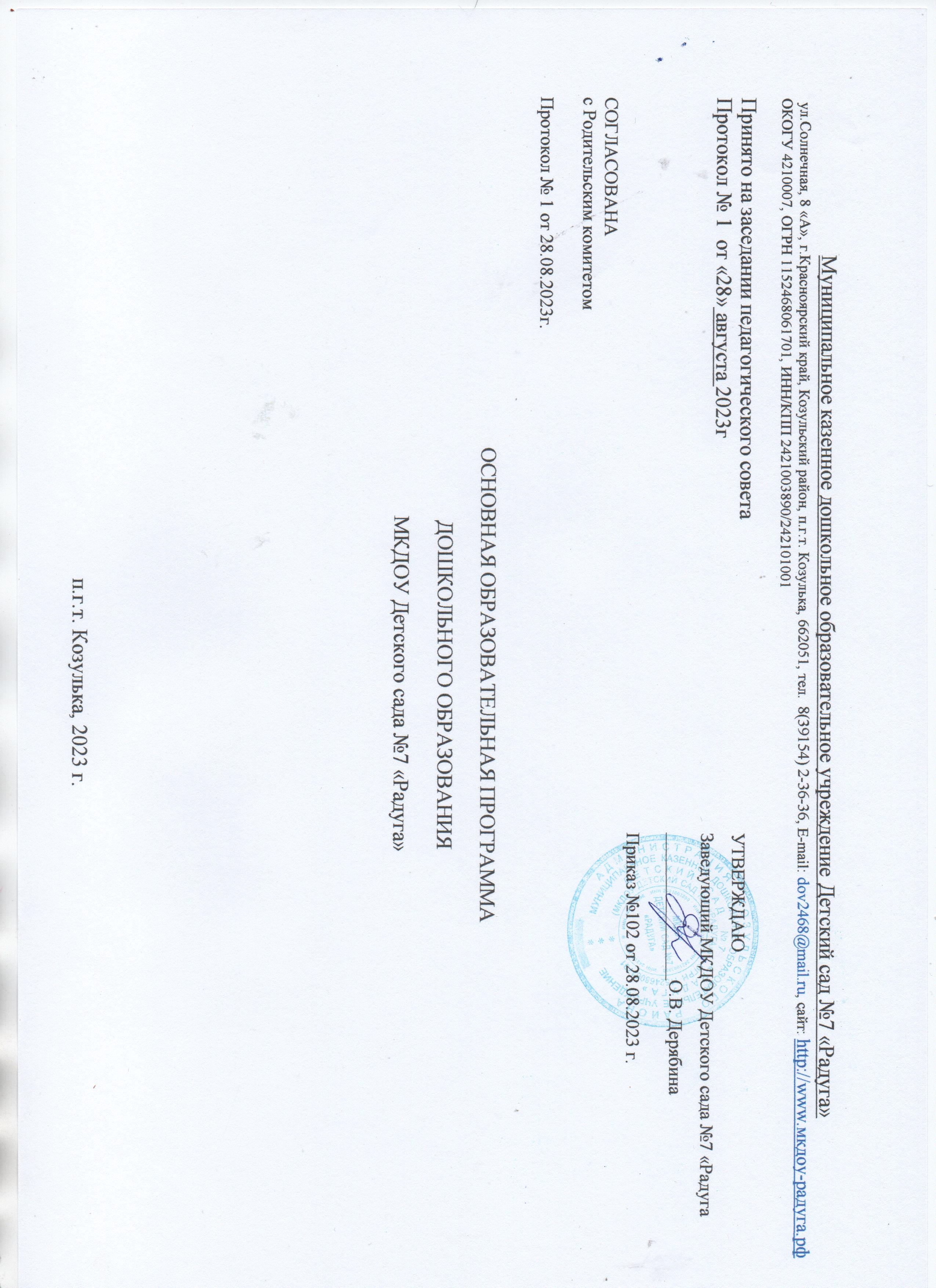  ул.Солнечная, 8 «а», г.Красноярский край, Козульский район, п.г.т. Козулька, 662050, тел.  8(39154) 2-36-36, Е-mail: dov2468@mail.ru, сайт: http://www.мкдоу-радуга.рф      ОКОГУ 4210007,  ОГРН 1152468061701,   ИНН/КПП 2421003890/242101001ОСНОВНАЯ ОБРАЗОВАТЕЛЬНАЯ ПРОГРАММА ДОШКОЛЬНОГО ОБРАЗОВАНИЯМКДОУ Детского сада №7 «Радуга»п.г.т. Козулька, 2023 г.Содержание             1.ЦЕЛЕВОЙ РАЗДЕЛПояснительная записка.   Образовательная программа дошкольного образования муниципального казенного дошкольного образовательного учреждения Детского сада №7 «Радуга»   (краткое наименование – МКДОУ № 7) (далее – Программа) разработана в соответствии с федеральным гос- ударственным образовательным стандартом дошкольного образования (утвержден приказом Минобрнауки России от 17 октября 2013 г. № 1155, за- регистрировано в Минюсте России 14 ноября 2013 г., регистрационный № 30384; в редакции приказа Минпросвещения России от 8 ноября 2022 г. № 955, зарегистрировано в Минюсте России 6 февраля 2023 г., регистрационный № 72264) (далее – ФГОС ДО) и федеральной образовательной программой дошкольного образования (утверждена приказом Минпросвещения России от 25 ноября 2022 г. № 1028, зарегистрировано в Минюсте России 28 декабря 2022 г., регистрационный № 71847) (далее – ФОП ДО).      При разработке ОП ДО учитывались следующие нормативно-правовые документы по дошкольному образованию:Федеральный закон от 29.12.2012 № 27Э-ФЗ «Об образовании в Российской Федерации»;Федеральный государственный образовательный стандарт дошкольного образования (приказ Министерства образования и науки Российской Федерации от 17 октября 2013 г. № 1155);Федеральная образовательная программа дошкольного образования (приказ Министерства Просвещения Российской Федерации от 25.11.2022 № 1028);- «Порядок организации и осуществления образовательной деятельности по основным общеобразовательным программам – образовательным программам дошкольного образования» (приказ Министерства просвещения РФ от 31 июля 2020 года № 373 «Об утверждении Порядка организации и осуществления образовательной деятельности по основным общеобразовательным программам – образовательным программам дошкольного образования»);- Приказ Министерства просвещения РФ от 01 декабря 2022 г. № 1048 «О внесении изменений в Порядок организации и осуществления образовательной деятельности по основным общеобразовательным программам –программам дошкольного образования, утвержденным приказом Министерства просвещения Российской Федерации от 31 июля 2020 г. № 373- Санитарно-эпидемиологические требования к устройству, содержанию и организации режима работы дошкольных образовательных организаций» СанПиН 2.4.3648-20 от 18.12.2020 г. (Утверждены постановлением Главного государственного санитарного врача Российской Федерации от 28 сентября 2020 года № 28);– Закон Красноярского края «Об образовании в Красноярском крае» от 26 июля 2014г.; – Концепция развития дошкольного образования в Красноярском крае на период до 2025 года;Устав МКДОУ Детского сада №7 «Радуга» Программа развития МКДОУ Детского сада №7 «Радуга»;А также на основе примерной основной образовательной программы дошкольного образования «От рождения до школы» под редакцией Н.Е. Вераксы, Т.С. Комаровой, М.А. Васильевой, М., «Мозаика-Синтез», 2014г.И парциальных программ: программа социально-коммуникативного развития детей 3-7 лет «Дорогой света и добра». Коломийченко Л.В.; программа развития речи дошкольников. Ушакова О. С. Глазырина Л. Д., Овсянкин В. А., «Методика физического воспитания детей дошкольного возраста»,  Николаева С. Н. Парциальная программа «Юный эколог». «Приобщение старших дошкольников к традициям родного края: программа, конспекты занятий. Быкова И.А. Обучение детей грамоте в игровой форме. Каплунова И., Новоскольцева И. Программа «Ладушки». Радынова О.П. Музыкальные шедевры.Выбранные парциальные программы учитывают территориальную специфику, образовательные возможности ДОО, а также потребности всех участников образовательных отношений. Обе части являются взаимодополняющими и необходимыми с точки зрения реализации требований ФГОС ДО.  Обязательная часть Программы соответствует ФОП ДО и обеспечивает:  ‒ воспитание и развитие ребенка дошкольного возраста как гражданина Российской Федерации, формирование основ его гражданской и культурной идентичности на доступном его возрасту содержании доступными средствами;  ‒ создание единого ядра содержания дошкольного образования (далее – ДО), ориентированного на приобщение детей к духовно-нравственным и социокультурным ценностям российского народа, воспитание подрастающего поколения, как знающего и уважающего историю и культуру своей семьи, большой и малой Родины; ‒ создание единого федерального образовательного пространства воспитания и обучения детей от рождения до поступления в начальную школу, обеспечивающего ребенку и его родителям (законным представителям), равные, качественные условия ДО, вне зависимости от места и региона проживания. В части, формируемой участниками образовательных отношений, представлены выбранные участниками образовательных отношений программы, направленные на развитие детей в образовательных областях, видах деятельности и культурных практиках (парциальные образовательные программы), отобранные с учетом приоритетных направлений, климатических особенностей, кадрового состава и ориентированные на потребность детей и их родителей. Объем обязательной части Программы составляет не менее 60% от ее общего объема; части, формируемой участниками образовательных отношений, не более 40%. Программа представляет собой учебно-методическую документацию, в составе которой: ‒ рабочая программа воспитания,  ‒ режим и распорядок дня для всех возрастных групп ДОО,  ‒ календарный план воспитательной работы. В соответствии с требованиями ФГОС ДО в Программе содержится целевой, содержательный и организационный разделы. Программа направлена на обеспечение физического и психического развития детей и их безопасности, а также на создание социальной ситуации развития дошкольников, социальных и материальных условий, которые будут способствовать позитивной социализации детей, формированию у них доверия к миру, к людям и к себе, их личностного и познавательного развития, развития инициативы и творческих способностей, посредством различных видов детской деятельности, в сотрудничестве со взрослыми и детьми.Программа реализуется на государственном языке Российской Федерации, на русском. Программа реализуется в течение всего времени пребывания ребенка в учреждении.Содержание Программы обеспечивает единство развивающих, воспитательных и обучающих задач, соответствует основным положениям возрастной психологии и дошкольной педагогики, выстроено по принципу развивающего образования.Цели и задачи реализации Программы:Согласно пункта 1 статьи 64 Федерального закона «Об образовании в Российской Федерации» и пункта 1 раздела 1 ФОП ДО Целью Программы является всестороннее развитие и воспитание ребенка в период дошкольного детства на основе духовно-нравственных ценностей народов Российской Федерации, исторических и национально-культурных традиций. К традиционным российским духовно-нравственным ценностям относятся, прежде всего, жизнь, достоинство, права и свободы человека, патриотизм, гражданственность, служение Отечеству и ответственность за его судьбу, высокие нравственные идеалы, крепкая семья, созидательный труд, приоритет духовного над материальным, гуманизм, милосердие, справедливость, коллективизм, взаимопомощь и взаимоуважение, историческая память и преемственность поколений, единство народов России. Программа, в соответствии с Федеральным законом «Об образовании в Российской Федерации», направлена на формирование общей культуры, развитие физических, интеллектуальных, нравственных, эстетических и личностных качеств, формирование предпосылок учебной деятельности, сохранение и укрепление здоровья детей дошкольного возраста. Цели Программы достигаются через решение следующих задач (п. 1.6. ФГОС ДО, п. ФОП ДО): обеспечение единых для Российской Федерации содержания ДО и планируемых результатов освоения образовательной программы ДО; приобщение детей (в соответствии с возрастными особенностями) к базовым ценностям российского народа таким, как жизнь, достоинство, права и свободы человека, патриотизм, гражданственность, высокие нравственные идеалы, крепкая семья, созидательный труд, приоритет духовного над материальным, гуманизм, милосердие, справедливость, коллективизм, взаимопомощь и взаимоуважение, историческая память и преемственность поколений, единство народов России; создание условий для формирования ценностного отношения к окружающему миру, становления опыта действий и поступков на основе осмысления ценностей; построение (структурирование) содержания образовательной деятельности на основе учета возрастных и индивидуальных особенностей детей;  создание условий для равного доступа к образованию для всех детей дошкольного возраста с учетом разнообразия образовательных потребностей и индивидуальных возможностей;  охрана и укрепление физического и психического здоровья детей, в том числе их эмоционального благополучия; обеспечение развития физических, личностных, нравственных качеств и основ патриотизма, интеллектуальных и художественно-творческих способностей ребенка, его инициативности, самостоятельности и ответственности;  обеспечение психолого-педагогической поддержки семьи и повышение компетентности родителей (законных представителей) в вопросах развития и образования, охрану и укрепление здоровья детей;  достижение детьми на этапе завершения ДО уровня развития, необходимого и достаточного для успешного освоения ими образовательных программ начального общего образования;  объединение обучения и воспитания в целостный образовательный процесс на основе духовно-нравственных и социокультурных ценностей и принятых в обществе правил, и норм поведения в интересах человека, семьи, общества;  обеспечение преемственности целей, задач и содержания дошкольного общего и  начального общего образования;  развитие познавательного интереса к истории, природе, культуре посела Козулька и Красноярскому краю, средствами традиционной народной культуры родного края.   Принципы и подходы к формированию ПрограммыОбразовательная программа ДОУ построена с учетом следующих принципов (согласно ФОП ДО и ФГОС ДО):1) полноценное проживание ребёнком всех этапов детства (младенческого, раннего и дошкольного возрастов), обогащение (амплификация) детского развития; 2) построение образовательной деятельности на основе индивидуальных особенностей каждого ребёнка, при котором сам ребёнок становится активным в выборе содержания своего образования, становится субъектом образования; 3) содействие и сотрудничество детей и родителей (законных представителей), совершеннолетних членов семьи, принимающих участие в воспитании детей младенческого, раннего и дошкольного возрастов, а также педагогических работников (далее вместе - взрослые); 4) признание ребёнка полноценным участником (субъектом) образовательных отношений; 5) поддержка инициативы детей в различных видах деятельности; 6) сотрудничество ДОО с семьей; 7) приобщение детей к социокультурным нормам, традициям семьи, общества и государства; 8) формирование познавательных интересов и познавательных действий ребёнка в различных видах деятельности; 9) возрастная адекватность дошкольного образования (соответствие условий, требований, методов возрасту и особенностям развития); 10) учёт этнокультурной ситуации развития детей.  А также следующих принципов организации содержания программы:Принцип развивающего образования, в соответствии с которым главной целью дошкольного образования является развитие ребенка. Содержание программы соответствует основным положениям возрастной психологии и дошкольной педагогики, выстроено по принципу развивающего образования, целью которого является развитие ребенка и обеспечивает единство воспитательных, развивающих и обучающих целей и задач.Принцип научной обоснованности и практической применимости. Программа сочетает принципы научной обоснованности и практической применимости. Имеется возможность реализации программы в массовой практике дошкольного образования; программа предполагает построение образовательного процесса на адекватных возрасту формах работы с детьми. Основной формой работы с детьми и ведущим видом детской деятельности является игра.Принцип интеграции содержания дошкольного образования в соответствии с возрастными возможностями и особенностями детей, спецификой и возможностями образовательных областей.Под интеграцией содержания дошкольного образования понимается состояние (или процесс, ведущий к такому состоянию) связанности, взаимопроникновения и взаимодействия отдельных образовательных областей, обеспечивающее целостность образовательного процесса. Таким образом, происходит не только интеграция содержания, но и интеграция разнообразных организационных форм, в которых в той или иной степени будут интегрироваться и различные виды детской деятельности в соответствии с возрастными возможностями и особенностями воспитанников, спецификой самих образовательных областей.Принцип комплексно-тематического построения образовательного процесса. Необходимость строить образовательный процесс на основе комплексно-тематического принципа, приближенного к так называемому «событийному» принципу, позволяет сделать жизнь детей в дошкольной группе более интересной, а образовательный процесс – мотивированным. Потому что ребенок, как известно, способен усваивать образовательную программу, составленную для него взрослыми, только в том случае, если она станет его собственной программой, то есть если она станет для него интересной и значимой. Введение похожих тем в различных возрастных группах обеспечивает достижение единства образовательных целей и преемственности в детском развитии на протяжении всего дошкольного возраста, органичное развитие детей в соответствии с их индивидуальными возможностями. Реализация комплексно-тематического принципа построения образовательного процесса фактически невозможна вне взаимосвязи с принципом интеграции.Подходы к формированию Программы:Культурно-исторический подход; Личностно – ориентированный подход;  Деятельностный подход;  Социокультурный подходКультурно-исторический подход (Л.С. Выготский) сущностными характеристиками которого являются:  понятие «развитие» – максимально должно быть в зоне ближайшего развития, при этом важным дидактическим принципом является развивающее обучение и научное положение Л.С. Выготского о том, что правильно организованное обучение «ведет» за собой развитие. Важными условиями развития является учет социальной ситуации в образовательной деятельности ребенка. Обучение в рамках Программы — это развивающее обучение в зоне ближайшего развития ребенка. Оно определяется содержанием предлагаемых взрослым задач, которые ребенок еще не может решить самостоятельно, но способен выполнить в совместной с взрослым деятельности. Развитие в рамках Программы выступает как важнейший результат успешности воспитания и обучения детей.          Деятельностный подход (А.Н. Леонтьев, В.В. Давыдов, Л.С. Выготский). Развитие ребенка осуществляется в процессе его собственной деятельности, которая формируется постепенно, сначала ребенок овладевает деятельностью при взаимодействии со взрослым, затем с другими детьми, в конечном итоге он действует самостоятельно.  С точки зрения Л.С. Выготского и В.В. Давыдова, ребенок развивается только в процессе правильно организованной деятельности, в соответствии с возрастной периодизацией развития ребенка.  Личностно-ориентированный подход заклюется в признание личности ребёнка высшей социальной ценностью, принятии его таким, какой он есть. В   умение взрослого влиять на  развитие каждого ребенка, опираясь на совокупность знаний о человеке вообще и конкретном ребёнке в частности. Он означает уход от учебно-дисциплинарной к личностно-ориентированной модели взаимодействия, сущность которой заключается не в прямой передаче ребенку знаний, умений и навыков, а его развитие, в этом смысле знания, умения и навыки являются средством его развития. .        Культурологический подход. (Б.М. Бим-Бад, Е.В. Бондаревская, М.С. Каган, Н.Б. Крылова). Идея его очень проста и интуитивно понятна – данный подход близок каждому, кто заинтересован в развитии своего ребенка. Взрослый подбирает для него те культурные практики, которые считает нужными и полезными, и показывает ребенку способы их осуществления. Чем младше ребенок, тем более универсальными являются культурные практики. Любому взрослому известно, что детям полезно играть, рисовать, много двигаться, и он в различной степени способствует этому – покупает им игрушки, карандаши и краски, организует прогулки. Далее, взрослый, ориентируясь на проявившиеся способности и интересы ребенка, выбирает для него более специализированные культурные практики. Ребенок осваивает культурные нормы через две формы активности: - под руководством взрослого; - в самостоятельной деятельности.В образовательной деятельности уделяется особое внимание организации условий для самостоятельной деятельности детей по их выбору и интересам.Программа предполагает комплексность подхода, обеспечивая развитие детей в пяти взаимодополняющих образовательных областях:социально – коммуникативное развитие;познавательное развитие;речевое развитие;художественное – эстетическое развитие;физическое развитие.1.2 Значимые для разработки Программы характеристики, в том числе характеристики особенностей развития детей раннего и дошкольного возрастаОсновными участниками реализации программы являются: дети дошкольного возраста (3-7 лет), родители (законные  представители), педагоги.Социальными заказчиками реализации Программы, как комплекса образовательных услуг выступают, в первую очередь, родители (законные представители) обучающихся, как гаранты реализации прав ребенка на уход, присмотр и оздоровление, воспитание и обучение.МКДОУ Детский сад №7 «Радуга» расположен по ул. Солнечная, 8 «А». В детском саду функционирует 3 группы:          МКДОУ Детский сад №7 «Радуга» имеет Структурное подразделение МКДОУ Детский сад №7 «Радуга» «Солнышко», расположенное по ул. Зеленая роща,4 «а». В здании  этого детского сада, расположенном по этому адресу, функционирует 2 группы.Отличительной особенностью дошкольного учреждения является стабильность педагогических кадров и обсуживающего персонала, умение коллектива работать сплоченно, решать поставленные задачи. Коллектив ДОУ целенаправленно создает доброжелательную, психологически комфортную атмосферу, в основе которой лежит определенная система взаимодействия с родителями, взаимопонимание и сотрудничество.Значимые характеристики детей раннего и дошкольного возраста обозначены в  п.1.1.3  ФОП ДО и представлены в Приложении 1Режим работы детского сада: понедельник - пятница 07.30-18.00, суббота, воскресение, праздничные дни – выходные дни.Планируемые результаты освоения Программы. В соответствии с ФГОС ДО специфика дошкольного детства и системные особенности ДО делают неправомерными требования от ребенка дошкольного возраста конкретных образовательных достижений. Поэтому результаты освоения Программы представлены в виде целевых ориентиров ДО и представляют собой возрастные характеристики возможных достижений ребенка к завершению ДО. В соответствии с периодизацией психического развития ребенка согласно культурно- исторической психологии, дошкольное детство подразделяется на три возраста: младенческий (первое и второе полугодия жизни), ранний (от одного года до трех лет) и дошкольный возраст (от трех до семи лет). Обозначенные в Федеральной программе возрастные ориентиры «к одному году», «к трем, четырем, пяти, шести годам» имеют диапазон от 1 до 2 месяцев для достижений планируемых образовательных результатов. Это связано с неустойчивостью, гетерохронностью и индивидуальным темпом психического развития детей в дошкольном детстве, особенно при прохождении критических периодов. По этой причине ребенок может продемонстрировать обозначенные в планируемых образовательных результатах возрастные характеристики развития на 1-2 месяца раньше или позже заданных возрастных ориентиров. Степень выраженности возрастных характеристик возможных достижений может различаться у детей одного возраста по причине высокой индивидуализации их психического развития и разных стартовых условий освоения образовательной программы. Обозначенные различия не должны быть констатированы как трудности ребенка в освоении основной образовательной программы Организации и не подразумевают его включения в целевую группу обучающихся, в отношении которых осуществляются различные виды и формы психологической помощи (психолого-педагогического сопровождения).  Конкретизация планируемых результатов освоения Программы по возрастам  Планируемые образовательные результаты в младенческом возрасте К одному году: • ребенок проявляет двигательную активность в освоении пространственной среды, используя движения ползания, лазанья, хватания, бросания, манипулирует предметами, начинает осваивать самостоятельную ходьбу; • ребёнок положительно реагирует на прием пищи и гигиенические процедуры; ребёнок эмоционально реагирует на внимание взрослого, проявляет радость в ответ на общение со взрослым; • ребёнок понимает речь взрослого, откликается на свое имя, положительно реагирует на знакомых людей, имена близких родственников; • ребёнок выполняет простые просьбы взрослого, понимает и адекватно реагирует на слова, регулирующие поведение (можно, нельзя и другие); • ребёнок произносит несколько простых, облегченных слов (мама, папа, баба, деда, дай, бах, на), которые несут смысловую нагрузку; • ребёнок проявляет интерес к животным, птицам, рыбам, растениям; ребёнок обнаруживает поисковую и познавательную активность по отношению к предметному окружению• ребёнок узнает и называет объекты живой природы ближайшего окружения, выделяет их характерные особенности, положительно реагирует на них; • ребёнок эмоционально реагирует на музыку, пение, игры-забавы, прислушивается к звучанию разных музыкальных инструментов; • ребёнок ориентируется в знакомой обстановке, активно изучает окружающие предметы, выполняет действия, направленные на получение результата (накладывает кирпичик на кирпичик, собирает и разбирает пирамидку, вкладывает в отверстия втулки, открывает и закрывает дверцы шкафа, рассматривает картинки и находит на них знакомые предметы и тому подобное); • ребёнок активно действует с игрушками, подражая действиям взрослых (катает машинку, кормит собачку, качает куклу и тому подобное).   Планируемые образовательные результаты в раннем возрасте К трем годам: • у ребенка развита крупная моторика, он активно использует освоенные ранее движения, начинает осваивать бег, прыжки, повторяет за взрослым простые имитационные упражнения, понимает указания взрослого, выполняет движения по зрительному и звуковому ориентирам; • ребёнок демонстрирует элементарные культурно-гигиенические навыки, владеет простейшими навыками самообслуживания (одевание, раздевание, самостоятельно ест и тому подобное); • ребёнок стремится к общению со взрослыми, реагирует на их настроение; ребёнок проявляет интерес к сверстникам; наблюдает за их действиями и подражает им; играет рядом; • ребёнок понимает и выполняет простые поручения взрослого; ребёнок стремится проявлять самостоятельность в бытовом и игровом поведении; • ребёнок способен направлять свои действия на достижение простой, самостоятельно поставленной цели; знает, с помощью каких средств и в какой последовательности продвигаться к цели; • ребёнок владеет активной речью, использует в общении разные части речи, простые предложения из 4-х слов и более, включенные в общение; может обращаться с вопросами просьбами; • ребёнок проявляет интерес к стихам, сказкам, повторяет отдельные слова и фразы за  взрослым; • ребёнок рассматривает картинки, показывает и называет предметы, изображенные на них; • ребёнок различает и называет основные цвета, формы предметов, ориентируется в основных пространственных и временных отношениях; ребёнок осуществляет поисковые и обследовательские действия; ребёнок знает основные особенности внешнего облика человека, его деятельности; свое имя, имена близких; демонстрирует первоначальные представления о населенном пункте, в котором живет (город, село и так далее); • ребёнок имеет представления об объектах живой и неживой природы ближайшего окружения и их особенностях, проявляет положительное отношение и интерес к взаимодействию с природой, наблюдает за явлениями природы, старается не причинять вред живым объектам; • ребёнок с удовольствием слушает музыку, подпевает, выполняет простые танцевальные движения; • ребёнок эмоционально откликается на красоту природы и произведения искусства; • ребёнок осваивает основы изобразительной деятельности (лепка, рисование) и конструирования: может выполнять уже довольно сложные постройки (гараж, дорогу к нему, забор) и играть с ними; рисует дорожки, дождик, шарики; лепит палочки, колечки, лепешки; • ребёнок активно действует с окружающими его предметами, знает названия, свойства и назначение многих предметов, находящихся в его повседневном обиходе; • ребёнок в играх отображает действия окружающих («готовит обед», «ухаживает за больным» и другое), воспроизводит не только их последовательность и взаимосвязь, но и социальные отношения (ласково обращается с куклой, делает ей замечания), заранее определяет цель («Я буду лечить куклу»). Часть, формируемая участниками образовательных отношений: 1. Правильно называют имена родителей и людей ближайшего окружения. Знают свое имя и принадлежность к определенному полу. К концу года понимают смысл и используют в активной речи слово «Я». Называют свое имя и фамилию, а также имена своих родителей. Может показать членов своей семьи, отвечая на вопросы при рассматривании семейного альбома или фотографий. Знает сверстников по имени. Знает некоторых домашних и диких животных родного края. 2. Имеют представления о значении каждого органа для нормальной жизнедеятельности человека: глазки — смотреть, ушки — слышать, носик - нюхать, язычок — пробовать (определять) на вкус, ручки — хватать, держать, трогать; ножки — стоять, прыгать, бегать, ходить; голова — думать, запоминать; туловище — наклоняться и поворачиваться в разные стороны. Понимают, что мусорить в группе и на участке нельзя. Могут донести мусор до урны, понимают ее предназначение. Положительно реагируют на растения. Не рвут и не мнут растения уголка природы и участка. Имеют положительные реакции на животных. Понимают, что животным, как и детям, может быть больно. Замечают доброе, заботливое отношение родителей и воспитателей к животным и растениям.  Планируемые образовательные результаты в дошкольном возрасте К четырем годам: • ребенок демонстрирует положительное отношение к разнообразным физическим упражнениям, проявляет избирательный интерес к отдельным двигательным действиям (бросание и ловля, ходьба, бег, прыжки) и подвижным играм; • ребёнок проявляет элементы самостоятельности в двигательной деятельности, с интересом включается в подвижные игры, стремится к выполнению правил и основных ролей в игре, выполняет простейшие правила построения и перестроения, выполняет ритмические упражнения под музыку; • ребёнок демонстрирует координацию движений при выполнении упражнений, сохраняет равновесие при ходьбе, беге, прыжках, способен реагировать на сигналы, переключаться с одного движения на другое, выполнять в общем для всех темпе; • ребёнок владеет культурно-гигиеническими навыками: умывание, одевание и тому подобное, соблюдает требования гигиены, имеет первичные представления о факторах, положительно влияющих на здоровье; • ребёнок проявляет доверие к миру, положительно оценивает себя, говорит о себе в первом лице; • ребёнок откликается эмоционально на ярко выраженное состояние близких и сверстников по показу и побуждению взрослых; дружелюбно настроен в отношении других детей; • ребёнок владеет элементарными нормами и правилами поведения, связанными с определенными разрешениями и запретами («можно», «нельзя»), демонстрирует стремление к положительным поступкам; • ребёнок демонстрирует интерес к сверстникам в повседневном общении и бытовой деятельности, владеет элементарными средствами общения в процессе взаимодействия со сверстниками; ребёнок проявляет интерес к правилам безопасного поведения; осваивает безопасные способы обращения со знакомыми предметами ближайшего окружения;• ребёнок охотно включается в совместную деятельность со взрослым, подражает его действиям, отвечает на вопросы взрослого и комментирует его действия в процессе совместной деятельности; • ребёнок произносит правильно в словах все гласные и согласные звуки, кроме шипящих и сонорных, согласовывает слова в предложении в роде, числе и падеже, повторяет за педагогическим работником (далее - педагог) рассказы из 3-4 предложений, пересказывает знакомые литературные произведения, использует речевые формы вежливого общения; • ребёнок понимает содержание литературных произведений и участвует в их драматизации, рассматривает иллюстрации в книгах, запоминает небольшие потешки, стихотворения, эмоционально откликается на них; • ребёнок демонстрирует умения вступать в речевое общение со знакомыми взрослыми: понимает обращенную к нему речь, отвечает на вопросы, используя простые распространенные предложения; проявляет речевую активность в общении со сверстником;• ребёнок совместно со взрослым пересказывает знакомые сказки, короткие стихи; • ребёнок демонстрирует познавательную активность в деятельности, проявляет эмоции удивления в процессе познания, отражает в общении и совместной деятельности со взрослыми и сверстниками полученные представления о предметах и объектах ближайшего окружения, задает вопросы констатирующего и проблемного характера; • ребёнок проявляет потребность в познавательном общении со взрослыми; демонстрирует стремление к наблюдению, сравнению, обследованию свойств и качеств предметов, к простейшему экспериментированию с предметами и материалами: проявляет элементарные представления о величине, форме и количестве предметов и умения сравнивать предметы по этим характеристикам; ребёнок проявляет интерес к миру, к себе и окружающим людям; • ребёнок знает об объектах ближайшего окружения: о родном населенном пункте, его названии, достопримечательностях и традициях; • ребёнок имеет представление о разнообразных объектах живой и неживой природы ближайшего окружения, выделяет их отличительные особенности и свойства, различает времена года и характерные для них явления природы, имеет представление о сезонных изменениях в жизни животных, растений и человека, интересуется природой, положительно относится ко всем живым существам, знает о правилах поведения в природе, заботится о животных и растениях, не причиняет им вред;• ребёнок способен создавать простые образы в рисовании и аппликации, строить простую композицию с использованием нескольких цветов, создавать несложные формы из глины и теста, видоизменять их и украшать; использовать простые строительные детали для создания постройки с последующим её анализом; • ребёнок с интересом вслушивается в музыку, запоминает и узнает знакомые произведения, проявляет эмоциональную отзывчивость, различает музыкальные ритмы, передает их в движении; • ребёнок активно взаимодействует со сверстниками в игре, принимает на себя роль и действует от имени героя, строит ролевые высказывания, использует предметы-заместители, разворачивает несложный игровой сюжет из нескольких эпизодов; • ребёнок в дидактических играх действует в рамках правил, в театрализованных играх разыгрывает отрывки из знакомых сказок, рассказов, передает интонацию и мимические движения. Часть, формируемая участниками образовательных отношений: 1. Знает свое имя, фамилию, пол, возраст. Узнает дом, квартиру, в которой он живет, детский сад, группу, своих воспитателей, няню. Знает членов своей семьи и ближайших родственников. Разговаривает со взрослым о членах своей семьи, отвечая на вопросы при рассматривании семейного альбома или фотографий. Общается к сверстникам по имени. Знает некоторых домашних и диких животных родного края, знает принципы бережного отношения к природе. 2. Имеют желание поддерживать чистоту на участке и в группе. Понимают, что отходы причиняют вред природе. Вместе с родителями собирают крышки и батарейки для вторичной переработки. Имеют желание ухаживать за растениями участка и уголка природы. Активно проявляют это желание при общении с воспитателем и родственниками. Совершают некоторые простейшие операции по уходу за растениями. Положительно реагируют на животных. Имеют желание ухаживать за ними. Понимают смысл слова «болезнь». Знают, что нарушение поведения может привести к болезни. 3. Ребенок знает способы управления своими эмоциями, может высказывать свою точку зрения. Участвует в обсуждении проблемы. Может предложить альтернативные варианты решения, стремится оценить результаты работы. Способен выделять в информации главное. 4. Ребенок проявляет уважительное отношение к старшим, сотрудникам детского сада, взрослым, знает, что люди бывают разные, у некоторых имеются ограниченные возможности здоровья, проявляет толерантное отношение к детям с ограниченными возможностями здоровья; проявляет эмпатию по отношению к другим людям, готовность прийти на помощь тем, кто в этом нуждается.  Планируемые образовательные результаты в дошкольном возрасте К пяти годам:  • ребёнок проявляет интерес к разнообразным физическим упражнениям, действиям с физкультурными пособиями, настойчивость для достижения результата, испытывает потребность в двигательной активности; • ребёнок демонстрирует координацию, быстроту, силу, выносливость, гибкость, ловкость, развитие крупной и мелкой моторики, активно и с интересом выполняет основные движения, общеразвивающие упражнения и элементы спортивных упражнений, с желанием играет в подвижные игры, ориентируется в пространстве, переносит освоенные движения в самостоятельную деятельность; • ребёнок стремится узнать о правилах здорового образа жизни, готов элементарно охарактеризовать свое самочувствие, привлечь внимание взрослого в случае недомогания• ребёнок стремится к самостоятельному осуществлению процессов личной гигиены, их    правильной организации; •  ребёнок выполняет самостоятельно правила общения со взрослым, внимателен к его словам и мнению, стремится к познавательному, интеллектуальному общению со взрослыми: задает много вопросов поискового характера, стремится к одобряемым формам поведения, замечает ярко выраженное эмоциональное состояние окружающих людей, по примеру педагога проявляет сочувствие; • ребёнок без напоминания взрослого здоровается и прощается, говорит «спасибо»  и «пожалуйста»; • ребёнок демонстрирует стремление к общению со сверстниками, по предложению педагога может договориться с детьми, стремится к самовыражению в деятельности, к признанию и уважению сверстников; • ребёнок познает правила безопасного поведения и стремится их выполнять в повседневной жизни; • ребёнок самостоятелен в самообслуживании;• ребёнок проявляет познавательный интерес к труду взрослых, профессиям, технике; отражает эти представления в играх; • ребёнок стремится к выполнению трудовых обязанностей, охотно включается в совместный труд со взрослыми или сверстниками; • ребёнок инициативен в разговоре, использует разные типы реплик и простые формы объяснительной речи, речевые контакты становятся более длительными и активными; • ребёнок большинство звуков произносит правильно, пользуется средствами эмоциональной и речевой выразительности; • ребёнок самостоятельно пересказывает знакомые сказки, с небольшой помощью взрослого составляет описательные рассказы и загадки; • ребёнок проявляет словотворчество, интерес к языку, с интересом слушает литературные тексты, воспроизводит текст; • ребёнок способен рассказать о предмете, его назначении и особенностях, о том, как он был создан; • ребёнок проявляет стремление к общению со сверстниками в процессе познавательной деятельности, осуществляет обмен информацией; охотно сотрудничает со взрослыми не только в совместной деятельности, но и в свободной самостоятельной; отличается высокой активностью и любознательностью; • ребёнок активно познает и называет свойства и качества предметов, особенности объектов природы, обследовательские действия; объединяет предметы и объекты в видовые категории с указанием характерных признаков; • ребёнок задает много вопросов поискового характера, включается в деятельность экспериментирования, использует исследовательские действия, предпринимает попытки сделать логические выводы; • ребёнок с удовольствием рассказывает о себе, своих желаниях, достижениях, семье, семейном быте, традициях; активно участвует в мероприятиях и праздниках, готовящихся в группе, в ДОО, имеет представления о малой родине, названии населенного пункта, улицы, некоторых памятных местах; • ребёнок имеет представление о разнообразных представителях живой природы родного края, их особенностях, свойствах объектов неживой природы, сезонных изменениях в жизни природы, явлениях природы, интересуется природой, экспериментирует, положительно относится ко всем живым существам, знает правила поведения в природе, стремится самостоятельно ухаживать за растениями и животными, беречь их; • ребёнок владеет количественным и порядковым счетом в пределах пяти, умением непосредственно сравнивать предметы по форме и величине, различает части суток, знает их последовательность, понимает временную последовательность «вчера, сегодня, завтра», ориентируется от себя в движении; использует математические представления для познания окружающей действительности; • ребёнок проявляет интерес к различным видам искусства, эмоционально откликается на отраженные в произведениях искусства действия, поступки, события; • ребёнок проявляет себя в разных видах музыкальной, изобразительной, театрализованной деятельности, используя выразительные и изобразительные средства;• ребёнок использует накопленный художественно-творческой опыт в самостоятельной деятельности, с желанием участвует в культурно-досуговой деятельности (праздниках, развлечениях и других видах культурно-досуговой деятельности); • ребёнок создает изображения и постройки в соответствии с темой, используя разнообразные материалы, владеет техническими и изобразительными умениями; • ребёнок называет роль до начала игры, обозначает новую роль по ходу игры, активно использует предметы-заместители, предлагает игровой замысел и проявляет инициативу в развитии сюжета, активно включается в ролевой диалог, проявляет творчество в создании игровой обстановки; • ребёнок принимает игровую задачу в играх с правилами, проявляет интерес к результату, выигрышу; ведет негромкий диалог с игрушками, комментирует их «действия» в режиссерских играх. Часть, формируемая участниками образовательных отношений: 1. Имеет представления о себе: знает свое имя полное и краткое, фамилию, возраст, пол, домашний адрес. Владеет полной информацией о своей семье (состав семьи), рассказывает о деятельности членов своей семьи, о произошедших семейных событиях, праздниках, о любимых игрушках, домашних животных; об обществе (ближайшем социуме), его культурных ценностях: беседует с воспитателем о профессиях работников детского сада; о государстве: знает название страны и поселка, в котором живет, хорошо ориентируется в ближайшем окружении. Делится своими познаниями о живой и не живой природе; понимает нормы бережного отношения к растениям, живым существам, не вредить им. 2. Поддерживают порядок на участке. Знают, что нельзя сорить на улице и в общественных местах. Знают, что рвать растения, собирать цветы можно только в небольшом количестве. Без нужды не уничтожают растения, не ломают деревья кустарники в обыденной жизни. В обыденной жизни запечатлевают образы людей, осуществляющих природоохранную деятельность. Дети понимают, что старые вещи можно использовать по-новому (повторное, многократное использование вещей), что необходимо экономить материалы и ресурсы, ненужные вещи снова станут кому-то полезны (сбор, утилизация, переработка отходов). Знают простейшие сведения о наиболее распространенных заболеваниях и о мерах по их предупреждению. Понимают биологический смысл основных гигиенических мероприятий. 3. Ребенок стремится к управлению своими эмоциями. Может высказывать свою точку зрения. Участвует в обсуждении проблемы, в обсуждении хода работы группы и принятии решений. Стремится рационально распределить время. Может предложить альтернативные варианты решения, может осуществлять поиск необходимой информации, стремится оценить результаты работы. Способен выделять в информации главное, видеть противоречия. 4. Ребенок проявляет уважительное отношение к старшим, сотрудникам детского сада, взрослым, проявляет заботу к малышам, идет с ними на контакт, знает, что люди бывают разные, у некоторых имеются ограниченные возможности здоровья, проявляет толерантное отношение к детям с ограниченными возможностями здоровья; проявляет эмпатию по отношению к другим людям, готовность прийти на помощь тем, кто в этом нуждается; проявляет умение слышать других.    Планируемые образовательные результаты в дошкольном возрасте К шести годам: • ребенок демонстрирует ярко выраженную потребность в двигательной активности, проявляет интерес к новым и знакомым физическим упражнениям, пешим прогулкам, показывает избирательность и инициативу при выполнении упражнений, имеет представления о некоторых видах спорта, туризме, как форме активного отдыха; • ребёнок проявляет осознанность во время занятий физической культурой, демонстрирует выносливость, быстроту, силу, гибкость, ловкость, координацию, выполняет упражнения в заданном ритме и темпе, способен проявить творчество при составлении несложных комбинаций из знакомых упражнений; • ребёнок проявляет доступный возрасту самоконтроль, способен привлечь внимание других детей и организовать знакомую подвижную игру; • ребёнок проявляет духовно-нравственные качества и основы патриотизма в процессе ознакомления с видами спорта и достижениями российских спортсменов; • ребёнок владеет основными способами укрепления здоровья (закаливание, утренняя гимнастика, соблюдение личной гигиены, безопасное поведение и другие); мотивирован на сбережение и укрепление собственного здоровья и здоровья окружающих; • ребёнок настроен положительно по отношению к окружающим, охотно вступает в общение со взрослыми и сверстниками, проявляет сдержанность по отношению к незнакомым людям, при общении со взрослыми и сверстниками ориентируется на общепринятые нормы и правила культуры поведения, проявляет в поведении уважение и привязанность к родителям (законным представителям), демонстрирует уважение к педагогам, интересуется жизнью семьи и ДОО; • ребёнок способен различать разные эмоциональные состояния взрослых и сверстников, учитывает их в своем поведении, откликается на просьбу помочь, в оценке поступков опирается на нравственные представления; • ребёнок проявляет активность в стремлении к познанию разных видов труда и профессий, бережно относится к предметному миру как результату труда взрослых, стремится участвовать в труде взрослых, самостоятелен, инициативен в самообслуживании, участвует со сверстниками в разных видах повседневного и ручного труда; • ребёнок владеет представлениями о безопасном поведении, соблюдает правила безопасного поведения в разных видах деятельности, демонстрирует умения правильно и безопасно пользоваться под присмотром взрослого бытовыми предметами и приборами, безопасного общения с незнакомыми животными, владеет основными правилами безопасного поведения на улице; • ребёнок регулирует свою активность в деятельности, умеет соблюдать очередность и учитывать права других людей, проявляет инициативу в общении и деятельности, задает вопросы различной направленности, слушает и понимает взрослого, действует по правилу или образцу в разных видах деятельности, способен к произвольным действиям; • ребёнок проявляет инициативу и самостоятельность в процессе придумывания загадок, сказок, рассказов, владеет первичными приемами аргументации и доказательства, демонстрирует богатый словарный запас, безошибочно пользуется обобщающими словами и понятиями, самостоятельно пересказывает рассказы и сказки, проявляет избирательное отношение к произведениям определенной тематики и жанра; • ребёнок испытывает познавательный интерес к событиям, находящимся за рамками личного опыта, фантазирует, предлагает пути решения проблем, имеет представления о социальном, предметном и природном мире; ребёнок устанавливает закономерности причинно- следственного характера, приводит логические высказывания; проявляет любознательность; • ребёнок использует математические знания, способы и средства для познания окружающего мира; способен к произвольным умственным действиям; логическим операциям анализа, сравнения, обобщения, систематизации, классификации и другим, оперируя предметами разными по величине, форме, количеству; владеет счетом, ориентировкой в пространстве и времени; • ребёнок знает о цифровых средствах познания окружающей действительности, использует некоторые из них, придерживаясь правил безопасного обращения с ними;• ребёнок проявляет познавательный интерес к населенному пункту, в котором живет, знает некоторые сведения о его достопримечательностях, событиях городской и сельской жизни; знает название своей страны, её государственные символы; • ребёнок имеет представление о живой природе разных регионов России, может классифицировать объекты по разным признакам; имеет представление об особенностях и потребностях живого организма, изменениях в жизни природы в разные сезоны года, соблюдает правила поведения в природе, ухаживает за растениями и животными, бережно относится к ним; • ребёнок проявляет интерес и (или) с желанием занимается музыкальной, изобразительной, театрализованной деятельностью; различает виды, жанры, формы в музыке, изобразительном и театральном искусстве; проявляет музыкальные и художественно- творческие способности; • ребёнок принимает активное участие в праздничных программах и их подготовке; взаимодействует со всеми участниками культурно-досуговых мероприятий; • ребёнок самостоятельно определяет замысел рисунка, аппликации, лепки, постройки, создает образы и композиционные изображения, интегрируя освоенные техники и средства выразительности, использует разнообразные материалы; • ребёнок согласовывает свои интересы с интересами партнеров в игровой деятельности, умеет предложить и объяснить замысел игры, комбинировать сюжеты на основе разных событий, создавать игровые образы, управлять персонажами в режиссерской игре; • ребёнок проявляет интерес к игровому экспериментированию, развивающим и познавательным играм, в играх с готовым содержанием и правилами действует в точном соответствии с игровой задачей и правилами. Часть, формируемая участниками образовательных отношений: 1. Знает свое имя, отчество, фамилию, возраст, пол, домашний адрес, номера телефонов, профессии родителей. Имеет представления о семье, семейных и родственных отношениях, знает, как поддерживаются родственные связи, как проявляются отношения любви и заботы в семье, знает некоторые культурные традиции и увлечения членов семьи. Имеет развернутые представления о родном поселке. Знает название своей страны, ее государственные символы, испытывает чувство гордости за свою страну и малую родину. Имеет некоторые представления о природе своей страны, достопримечательностях России и родного города, ярких событиях ее недавнего прошлого, великих россиянах. Знает героев и события ВОВ. Может различить некоторые рода войск. Имеет представление о многообразии растений и животных края, климате, водных ресурсов и т.д. 2. Испытывают чувство удовлетворения от чистоты и порядка в групповой комнате и на участке. Имеют представления об угрозе загрязнения отходами, знают способы их переработки. Дети понимают, что старые вещи можно использовать по-новому (повторное, многократное использование вещей), что необходимо экономить материалы и ресурсы, ненужные вещи снова станут комуто полезны (сбор, утилизация, переработка отходов). Бережно относятся к материалам и орудиям труда, работают с ними аккуратно, не бросают, не ломают, используют строго по назначению. Имеют первые представления о негативных последствиях деятельности человека в природе: о загрязнении рек, водоемов, воздуха, почвы. Различают эти явления в реальной жизни. Проявляют деятельную любовь к растениям, активно учатся определять по их внешнему виду, чего им не хватает, и стараются выправить положение. Проверяют, как участок посещается насекомыми и птицами, по поведению животных делают умозаключения, нравится ли им бывать на этом участке. Осознают значение животных в природе. Впервые задумываются о том, что животные, вредные для человека, могут быть полезными для кого-то другого. Понимают красоту всех животных, не делят их на красивых и противных. 3. Ребенок стремится к управлению своими эмоциями. Может высказывать свою точку зрения. Участвует в обсуждении проблемы, в обсуждении хода работы группы и принятии решений. Стремится рационально распределить время. Может предложить альтернативные варианты решения, может осуществлять поиск необходимой информации и выделение ключевой в общем потоке, оценить результаты работы. Способен делать логические умозаключения, выделять в информации главное, видеть противоречия. 4. Ребенок проявляет уважительное отношение к старшим, проявляет заботу к малышам, проявляет толерантное отношение к детям с ограниченными возможностями здоровья; понимает, что все люди равны вне зависимости от их социального происхождения, этнической принадлежности, религиозных и других верований, их физических и психических особенностей; проявляет эмпатию по отношению к другим людям, готовность прийти на помощь тем, кто в этом нуждается; проявляет умение слышать других и стремление быть понятым другими.  Планируемые результаты на этапе завершения освоения Программы к концу дошкольного возраста: • у ребенка сформированы основные физические и нравственно-волевые качества; • ребёнок владеет основными движениями и элементами спортивных игр, может контролировать свои движение и управлять ими; • ребёнок соблюдает элементарные правила здорового образа жизни и личной гигиены; • ребёнок результативно выполняет физические упражнения (общеразвивающие, основные движения, спортивные), участвует в туристских пеших прогулках, осваивает простейшие туристские навыки, ориентируется на местности; • ребёнок проявляет элементы творчества в двигательной деятельности; ребёнок проявляет нравственно-волевые качества, самоконтроль и может осуществлять анализ своей двигательной деятельности; • ребёнок проявляет духовно-нравственные качества и основы патриотизма в ходе занятий физической культурой и ознакомлением с достижениями российского спорта; • ребёнок имеет начальные представления о правилах безопасного поведения в двигательной деятельности; о том, что такое здоровье, понимает, как поддержать, укрепить и сохранить его; • ребёнок владеет навыками личной гигиены, может заботливо относиться к своему здоровью и здоровью окружающих, стремится оказать помощь и поддержку другим людям; • ребёнок соблюдает элементарные социальные нормы и правила поведения в различных видах деятельности, взаимоотношениях со взрослыми и сверстниками; • ребёнок владеет средствами общения и способами взаимодействия со взрослыми и сверстниками; способен понимать и учитывать интересы и чувства других; договариваться и дружить со сверстниками; старается разрешать возникающие конфликты конструктивными способами; • ребёнок способен понимать свои переживания и причины их возникновения, регулировать свое поведение и осуществлять выбор социально одобряемых действий в конкретных ситуациях, обосновывать свои ценностные ориентации; ребёнок стремится сохранять позитивную самооценку; • ребёнок проявляет положительное отношение к миру, разным видам труда, другим людям и самому себе; • у ребёнка выражено стремление заниматься социально значимой деятельностью; • ребёнок способен откликаться на эмоции близких людей, проявлять эмпатию (сочувствие, сопереживание, содействие);• ребёнок способен к осуществлению социальной навигации как ориентации в социуме и соблюдению правил безопасности в реальном и цифровом взаимодействии; • ребёнок способен решать адекватные возрасту интеллектуальные, творческие и личностные задачи; применять накопленный опыт для осуществления различных видов детской деятельности, принимать собственные решения и проявлять инициативу; • ребёнок владеет речью как средством коммуникации, ведет диалог со взрослыми и сверстниками, использует формулы речевого этикета в соответствии с ситуацией общения, владеет коммуникативно-речевыми умениями; • ребёнок знает и осмысленно воспринимает литературные произведения различных жанров, имеет предпочтения в жанрах литературы, проявляет интерес к книгам познавательного характера, определяет характеры персонажей, мотивы их поведения, оценивает поступки литературных героев; • ребёнок обладает начальными знаниями о природном и социальном мире, в котором он живет: элементарными представлениями из области естествознания, математики, истории, искусства и спорта, информатики и инженерии и тому подобное; о себе, собственной принадлежности и принадлежности других людей к определенному полу; составе семьи, родственных отношениях и взаимосвязях, семейных традициях; об обществе, его национально- культурных ценностях; государстве и принадлежности к нему; • ребёнок проявляет любознательность, активно задает вопросы взрослым и сверстникам; интересуется субъективно новым и неизвестным в окружающем мире; способен самостоятельно придумывать объяснения явлениям природы и поступкам людей; склонен наблюдать, экспериментировать; строить смысловую картину окружающей реальности, использует основные культурные способы деятельности; • ребёнок имеет представление о жизни людей в России, имеет некоторые представления о важных исторических событиях Отечества; имеет представление о многообразии стран и народов мира; • ребёнок способен применять в жизненных и игровых ситуациях знания о количестве, форме, величине предметов, пространстве и времени, умения считать, измерять, сравнивать, вычислять и тому подобное; • ребёнок имеет разнообразные познавательные умения: определяет противоречия, формулирует задачу исследования, использует разные способы и средства проверки предположений: сравнение с эталонами, классификацию, систематизацию, некоторые цифровые средства и другое; • ребёнок имеет представление о некоторых наиболее ярких представителях живой природы России и планеты, их отличительных признаках, среде обитания, потребностях живой природы, росте и развитии живых существ; свойствах неживой природы, сезонных изменениях в природе, наблюдает за погодой, живыми объектами, имеет сформированный познавательный интерес к природе, осознанно соблюдает правила поведения в природе, знает способы охраны природы, демонстрирует заботливое отношение к ней; • ребёнок способен воспринимать и понимать произведения различных видов искусства, имеет предпочтения в области музыкальной, изобразительной, театрализованной деятельности; • ребёнок выражает интерес к культурным традициям народа в процессе знакомства с различными видами и жанрами искусства; обладает начальными знаниями об искусстве; • ребёнок владеет умениями, навыками и средствами художественной выразительности в различных видах деятельности и искусства; использует различные технические приемы в свободной художественной деятельности; •          ребёнок участвует в создании индивидуальных и коллективных творческих работ, тематических композиций к праздничным утренникам и развлечениям, художественных проектах; • ребёнок самостоятельно выбирает технику и выразительные средства для наиболее точной передачи образа и своего замысла, способен создавать сложные объекты и композиции, преобразовывать и использовать с учётом игровой ситуации; • ребёнок владеет разными формами и видами игры, различает условную и реальную ситуации, предлагает и объясняет замысел игры, комбинирует сюжеты на основе реальных, вымышленных событий, выполняет несколько ролей в одной игре, подбирает разные средства для создания игровых образов, согласовывает свои интересы с интересами партнеров по игре, управляет персонажами в режиссерской игре; • ребёнок проявляет интерес к игровому экспериментированию с предметами, к развивающим и познавательным играм, в играх с готовым содержанием и правилами может объяснить содержание и правила игры другим детям, в совместной игре следит за точным выполнением правил всеми участниками; • ребёнок способен планировать свои действия, направленные на достижение конкретной цели; демонстрирует сформированные предпосылки к учебной деятельности и элементы готовности к школьному обучению. Часть, формируемая участниками образовательных отношений: 1. Обладает начальными знаниями о себе, о природном и социальном мире, в котором он живет. Может кратко рассказать об истории поселка, края, страны. Знает герб, флаг края, города, страны. Имеет представление о Президенте; о войнахзащитниках Отечества, о ветеранах ВОВ. Имеет представление о родном крае; о людях разных национальностей, их обычаях, о традициях, фольклоре, труде взрослых творчестве, государственных праздниках. Знает правила безопасности поведения в природе и на улице города. Имеет элементарные представления об охране природы, о заповедниках. Проявляет интерес к родословной семьи, имеет представления о семейных и родственных связях, правилах общения, значимых событиях, традициях; проявляет инициативу в социально значимых делах: участвует в социальных и экологических акциях, праздничных событиях традиционных для семьи, города, страны (в подготовке концерта для ветеранов войны, посадка деревьев, распространение поздравительных открыток, буклетов и др.). Отражает свои впечатления об особенностях города, края в предпочитаемой деятельности: воплощает образы в играх, разворачивает сюжет, изображает, участвует в театральных постановках, детском книгоиздательстве, оформлении выставок. Самостоятельно может рассказать о городе (ее достопримечательностях, природных особенностях, памятных местах, выдающихся людях). Проявляет интерес к литературным произведениям, творчеству писателей и поэтов, народных умельцев, музыкальных творческих коллективов, художников города; вспомнить стихотворения, песни, народные игры. Ребенок способен самостоятельно применять игры разных народов города, края для организации собственного досуга, с удовольствием включается в проектную деятельность, детское коллекционирование, музейные выставки, связанные с познанием малой родины; бережно относиться к родной природе, результатам труда других людей. 2. Знают и понимают необходимость сортировки мусора. Знают условные обозначения сортировки мусора, применяют свои знания на практике. Дети понимают, что старые вещи можно использовать по-новому (повторное, многократное использование вещей), что необходимо экономить материалы и ресурсы, ненужные вещи снова станут кому-то полезны (сбор, утилизация, переработка отходов). Знают о существовании Красной Книги, названия некоторых растений, занесенных в Красную Книгу, среди них и растения своей местности, названия некоторых животных (в том числе и местных), занесенных в Красную Книгу. Осознают, что исчезновение животных на Земле приведет к гибели всей природы, в том числе и человека. Не только сами выполняют правила безопасности, но и следят, как их выполняют другие. Предвидят отрицательные последствия действий, выполняемых впервые. Знают название некоторых распространенных заболеваний, понимают причины их возникновения. Сознательно заботятся о своем здоровье. Понимают, зачем нужно чистить зубы и умываться. Систематически самостоятельно выполняют эти процедуры. 3. Ребенок проявляет эмоциональную устойчивость. Может аргументировать собственную позицию в диалоге, умеет вести дискуссию. Принимает активное участие в обсуждении проблемы, в поиске решения задачи, в обсуждении хода работы группы и принятии решений. Может рационально распределить время. Ребенок осуществляет альтернативные подходы вариантов решения, предлагает оригинальные способы решения задачи, способен делать логические умозаключения. Ребенок умеет выделять в информации главное, видеть противоречия, обобщать и делать выводы, анализировать альтернативные точки зрения, осуществлять правильную интерпретацию. 4. Ребенок уважительно относится к старшим, пожилым людям, проявляет заботу к малышам, проявляет толерантное отношение к детям с ограниченными возможностями здоровья, выражает желание им помочь при необходимости, идет на контакт с ребенком с ОВЗ; понимает, что все люди равны вне зависимости от их социального происхождения, этнической принадлежности, религиозных и других верований, их физических и психических особенностей; проявляет эмпатию по отношению к другим людям, готовность прийти на помощь тем, кто в этом нуждается; проявляет умение слышать других и стремление быть понятым другими. 5. Знать разные виды головоломок: геометрические головоломки на плоскости, объемные, лабиринты, словесные; овладеть способами и правилами решения головоломок; использовать алгоритм при решении головоломок; понимать заданную инструкцию и применять ее в решении головоломок. Планируемые результаты в соответствии с задачами части Программы, формируемой участниками образовательных отношений: - ребёнок обладает начальными представлениями о природном и социальном мире родного поселка и Красноярского края;  - ребёнок проявляет интерес к культурно – историческим и природным  особенностям родного поселка и края.  Педагогическая диагностика достижения планируемых результатовПедагогическая диагностика достижений планируемых результатов направлена на изучение деятельностных умений ребёнка, его интересов, предпочтений, склонностей, личностных особенностей, способов взаимодействия со взрослыми и сверстниками. Она позволяет выявлять особенности и динамику развития ребёнка, составлять на основе полученных данных индивидуальные образовательные маршруты освоения образовательной программы, своевременно вносить изменения в планирование, содержание и организацию образовательной деятельности. Цели педагогической диагностики, а также особенности её проведения определяются требованиями ФГОС ДО. При реализации Программы  проводится оценка индивидуального развития детей, которая осуществляется педагогом в рамках педагогической диагностики.  Специфика педагогической диагностики достижения планируемых образовательных результатов обусловлена следующими требованиями ФГОС ДО: - планируемые результаты освоения основной образовательной программы ДО заданы как целевые ориентиры ДО и представляют собой социально-нормативные возрастные характеристики возможных достижений ребёнка на разных этапах дошкольного детства; - целевые ориентиры не подлежат непосредственной оценке, в том числе и в виде педагогической диагностики (мониторинга), и не являются основанием для их формального сравнения с реальными достижениями детей и основой объективной оценки соответствия установленным требованиям образовательной деятельности и подготовки детей; - освоение Программы не сопровождается проведением промежуточных аттестаций и итоговой аттестации обучающихся. Данные положения подчеркивают направленность педагогической диагностики на оценку индивидуального развития детей дошкольного возраста, на основе которой определяется эффективность педагогических действий и осуществляется их дальнейшее планирование. Результаты педагогической диагностики (мониторинга) могут использоваться исключительно для решения следующих образовательных задач:- индивидуализации образования (в том числе поддержки ребёнка, построения его образовательной траектории или профессиональной коррекции особенностей его развития); - оптимизации работы с группой детей. Основным методом педагогической диагностики является наблюдение. Ориентирами для наблюдения являются возрастные характеристики развития ребёнка. Они выступают как обобщенные показатели возможных достижений детей на разных этапах дошкольного детства в соответствующих образовательных областях. Педагог наблюдает за поведением ребёнка в деятельности (игровой, общении, познавательно-исследовательской, изобразительной, конструировании, двигательной), разных ситуациях (в режимных процессах, в группе и на прогулке, совместной и самостоятельной деятельности детей и других ситуациях). В процессе наблюдения педагог отмечает особенности проявления ребёнком личностных качеств, деятельностных умений, интересов, предпочтений, фиксирует реакции на успехи и неудачи, поведение в конфликтных ситуациях и тому подобное. Наблюдая за поведением ребёнка, педагог обращает внимание на частоту проявления каждого показателя, самостоятельность и инициативность ребёнка в деятельности. Частота проявления указывает на периодичность и степень устойчивости показателя. Самостоятельность выполнения действия позволяет определить зону актуального и ближайшего развития ребёнка. Инициативность свидетельствует о проявлении субъектности ребёнка в деятельности и взаимодействии.Результаты наблюдения фиксируются в картах развития ребёнка. Педагог может составить её самостоятельно, отразив показатели возрастного развития ребёнка и критерии их оценивания. Фиксация данных наблюдения позволит педагогу выявить и проанализировать динамику в развитии ребёнка на определенном возрастном этапе, а также скорректировать образовательную деятельность с учётом индивидуальных особенностей развития ребёнка и его потребностей.      Результаты наблюдения могут быть дополнены беседами с детьми в свободной форме, что позволяет выявить причины поступков, наличие интереса к определенному виду деятельности, уточнить знания о предметах и явлениях окружающей действительности и другое.      Анализ продуктов детской деятельности может осуществляться на основе изучения материалов портфолио ребёнка (рисунков, работ по аппликации, фотографий работ по лепке, построек, поделок и другого). Полученные в процессе анализа качественные характеристики существенно дополнят результаты наблюдения за продуктивной деятельностью детей (изобразительной, конструктивной, музыкальной и другой деятельностью).       Педагогическая диагностика завершается анализом полученных данных, на основе которых педагог выстраивает взаимодействие с детьми, организует РППС, мотивирующую активную творческую деятельность обучающихся, составляет индивидуальные образовательные маршруты освоения образовательной Программы, осознанно и целенаправленно проектирует образовательный процесс. Пособия, используемые для проведения педагогической диагностики индивидуального развития детей при реализации Программы:  • Н.В. Верещагина: «Диагностика педагогического процесса в первой младшей группе (с 2 до 3 лет) дошкольной образовательной организации. Разработано в соответствии с ФГОС.  • Н.В. Верещагина: «Диагностика педагогического процесса во второй младшей группе (с 3 до 4 лет) дошкольной образовательной организации. Разработано в соответствии с ФГОС. • Н.В. Верещагина: «Диагностика педагогического процесса в средней группе (с 4 до 5 лет) дошкольной образовательной организации. Разработано в соответствии с ФГОС.  • Н.В. Верещагина: «Диагностика педагогического процесса в старшей группе (с 5 до 6 лет) дошкольной образовательной организации. Разработано в соответствии с ФГОС.  • Н.В. Верещагина: «Диагностика педагогического процесса в подготовительной к школе группе (с 6 до 7 лет) дошкольной образовательной организации.Афонькина Ю.А. Комплексная оценка развития ребенка. диагностический журналы по всем возрастным группам. При необходимости используется психологическая диагностика развития детей (выявление и изучение индивидуально-психологических особенностей детей, причин возникновения трудностей в освоении образовательной программы), которую проводят квалифицированные специалисты (педагог-психолог). Участие ребёнка в психологической диагностике допускается только с согласия его родителей (законных представителей). Результаты психологической диагностики могут  использоваться для решения задач психологического сопровождения и оказания адресной психологической помощи.Педагогам предоставляется право самостоятельного выбора инструментов педагогической и психологической диагностики развития детей, в том числе, его динамики. В соответствии со Стандартом и принципами Программы оценка качества образовательной деятельности по Программе: 1) поддерживает ценности развития и позитивной социализации ребенка дошкольного возраста; 2) учитывает факт разнообразия путей развития ребенка в условиях современного постиндустриального общества; 3) ориентирует систему дошкольного образования на поддержку вариативности используемых образовательных программ и организационных форм дошкольного образования; 4) обеспечивает выбор методов и инструментов оценивания для семьи, МКДОУ и для педагогов.Программой предусмотрены следующие уровни системы оценки качества:диагностика развития ребенка , используемая как профессиональный инструмент педагога с целью получения обратной связи от   собственных педагогических действий и планирования дальнейшей индивидуальной работы с детьми по Программе;внутренняя оценка, самооценка МКДОУ;внешняя оценка МКДОУ в том числе независимая профессиональная и общественная оценка.Ключевым уровнем оценки является уровень образовательного процесса, в котором непосредственно участвует ребенок, его семья и педагогический коллектив МКДОУ. Система оценки качества предоставляет педагогам и администрации МКДОУ материал для рефлексии своей деятельности и для корректировки Программы2.	СОДЕРЖАТЕЛЬНЫЙ РАЗДЕЛ  Описание образовательной деятельности в соответствии с направлениями развития ребенка, представленными в пяти образовательных областях, федеральной программой и с учетом используемых методических пособий,  обеспечивающих реализацию данного содержания.     Задачи и содержание образовательной деятельности для всех групп по образовательным областям (ФОП п.17. – 22.8.).  В каждой образовательной области сформулированы задачи и  содержание образовательной деятельности, предусмотренное в каждой возрастной группе детей. Представлены задачи воспитания, направленные на приобщение детей к ценностям российского народа, формирование у них ценностного отношения к окружающему миру.  Более подробное и дифференцированное по возрастам описание воспитательных задач приводится в Программе воспитания.   «Социально-коммуникативное развитие».Цель: Позитивная социализация детей дошкольного возраста, приобщение детей к социокультурным нормам, традициям семьи, общества и государства. Содействовать своевременному и полноценному психическому развитию каждого ребенка, способствуя становлению деятельности и сознания, закладывая основы личности.Социально-коммуникативное развитие предполагает присвоение норм и ценностей, принятых в обществе, включая моральные и нравственные ценности;развитие общения и взаимодействия ребёнка со взрослыми и сверстниками; становление самостоятельности, целенаправленности и саморегуляции собственных действий; развитие социального и эмоционального интеллекта, эмоциональной отзывчивости, сопереживания; формирование готовности к совместной деятельности; формирование уважительного отношения и чувства принадлежностик своей семье и сообществу детей и взрослых в организации; формирование позитивных установок к различным видам труда и творчества; формирование основ безопасности в быту, социуме, природе.Социально-коммуникативное развитие в рамках реализации содержания основной части образовательной программы включает решение следующих задач: (ФОП п. 18.2 - 18.8) Часть, формируемая участниками образовательных отношений (вариативная часть) учитывает специфику региональных социокультурных условий (региональный компонент), в которых осуществляется образовательная деятельность. Выбор данного направления для части, формируемой участниками образовательного процесса соответствует потребностям и интересам детей, родителей, а также возможностям педагогического коллектива.  В рамках реализации содержания образовательной области «Социально-коммуникативное развитие» в части образовательной программы, формируемой участниками образовательных отношений, предполагается:  - формирование у дошкольников позиции юного горожанина через приобщение к историческим, культурным, природным особенностям и традициям родного поселка и Красноярского края в различных видах детской деятельности;  - воспитание ценностно-смыслового отношения к культуре и историималой родины;  - формирование уважительного отношения к жителям родного поселка, людям труда, их материальной и духовной культуре, народному искусству, играм, игрушкам, праздникам;  - развитие чувства принадлежности к малой родине, чувство гордости к историческому прошлому и настоящемуКозульки;  - поддержка и развитие инициативы и желания детей принимать участие в традициях, культурных мероприятиях и социальных акциях родного поселка.  Содержание образовательной деятельности части, формируемой участниками образовательных отношений (региональный компонент). Программно – методическое обеспечение:        2.1.2 Познавательное развитие  Познавательное развитие в рамках реализации содержания основной части образовательной программы включает решение следующих задач: (ФОП п. 19.2 - 19.7)  В содержание образовательной области «Познавательное развитие» в части Программы, формируемой участниками образовательных отношений включены направления работы по развитию у детей элементарных естественно - научных представлений, экологической культуры и на этой основе формирование интеллектуальных умений (анализировать, сравнивать, обобщать, классифицировать); формированию собственного познавательного опыта у детей в обобщенном виде с помощью наглядных средств (эталонов, символов, условных заменителей, моделей); освоению детьми методов, необходимых для проектно-исследовательской работы: изучение литературы, наблюдение за объектами живой и неживой природы, беседы, опыты, эксперименты; развитию творческих и коммуникативных способностей у дошкольников, бережное отношение к природе.  Программно – методическое обеспечениеРечевое развитие    Речевое развитие в рамках реализации содержания основной части образовательной программы включает решение следующих задач: (ФОП п. 20.2 - 20.7)     В рамках реализации содержания образовательной области «Речевое развитие» в части образовательной программы, формируемой участниками образовательных отношений, предполагается:  - развитие речевого творчества в придумывании сказок и историй о событиях и достопримечательностях малой родины;  - формирование речевых умений, эстетического восприятия в процессе знакомства с произведениями художественной литературы о малой родине, Красноярском крае;  - формирование интереса к фольклорным и литературным произведениям писателей и поэтов родного поселка, Красноярского края через знакомство с их произведениями. Программно – методическое обеспечениеХудожественно-эстетическое развитие  Художественно-эстетическое развитие в рамках реализации содержания основной части образовательной программы включает решение следующих задач: (ФОП п. 21.2 - 21.7)  В рамках реализации содержания образовательной области «Художественно-эстетическое развитие» в части образовательной программы, формируемой участниками образовательных отношений, предполагается: - расширение представлений о разнообразии народного искусства, творчестве художников, писателей, композиторов, музыкантов, исполнителей поселка Козулька, города Красноярска и Красноярского края;  - обогащение деятельности детей в разных видах продуктивного творчества на основе полученных эстетических впечатлений от произведений искусства людей творческих профессий поселка Козулька и Красноярского края. Программно – методическое обеспечение:2.1.5.Физическое развитие  Физическое развитие в рамках реализации содержания основной части образовательной программы включает решение следующих задач: (ФОП п. 22.2 - 22.7) В рамках реализации содержания образовательной области «Физическое развитие» в части образовательной программы, формируемой участниками образовательных отношений, предполагается:            Содержание физкультурно – оздоровительной работы в ДОУ в Приложении 2Часть, формируемая участниками образовательных отношений: Приобретение опыта в следующих видах деятельности детей: двигательной, в том числе связанной с выполнением упражнений, направленных на развитие таких физических качеств, как координация и гибкость;Способствующих правильному формированию опорно-двигательной системы организма, развитию равновесия, координации движения, крупной и мелкой моторики обеих рук, а также с правильным, не наносящем ущерба организму, выполнением основных движений (ходьба, бег, мягкие прыжки, повороты в обе стороны), формирование начальных представлений о некоторых видах спорта, овладение подвижными играми с правилами;Становление целенаправленности и саморегуляции в двигательной сфере;  Становление ценностей здорового образа жизни, овладение его элементарными нормами и правилами (в питании, двигательном режиме, закаливании, при формировании полезных привычек и др.);  Развитие ловкости, выносливости, смекалки в процессе обучения подвижным играм и забавам разных национальностей Красноярского края.Программно – методическое обеспечение: Вариативные формы, способы, методы и средства реализации Программы с учетом возрастных и индивидуальных особенностей воспитанников, специфики их образовательных потребностей и интересовВиды деятельности детей дошкольного возраста (3 - 8 лет):  Игровая - форма активности ребенка, направленная на процесс действия и способы осуществления и характеризующаяся принятием ребенком условной позиции.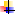   Коммуникативная - форма активности ребенка, направленная на взаимодействие с другим человеком как субъектом, потенциальным партнером по общению, предполагающая согласование и объединение усилий с целью налаживания отношений и достижения общего результата.  Познавательно-исследовательская - форма активности ребенка, направленная на познание свойств и связей объектов и явлений, освоение способов познания, способствующая формированию целостной картины мира.  Восприятие художественной литературы и фольклора - форма активности ребёнка, которая воплощается в воображаемом перенесении на себя событий, в результате чего возникает эффект личного присутствия, участия в событиях.  Самообслуживание и элементарный бытовой труд - форма активности ребенка, требующая приложения усилий для удовлетворения физиологических и моральных потребностей и приносящая конкретный результат.  Конструирование - форма активности ребенка, которая развивает у него пространственное мышление, формирует способность предвидеть будущий результат, дает возможность для развития творчества.  Изобразительная - форма активности ребенка, в результате которой создаётся продукт.  Музыкальная - форма активности ребёнка, дающая возможность выбирать наиболее успешные в реализации позиции: слушателя, исполнителя, сочинителя.Двигательная - форма активности ребенка, позволяющая ему решать двигательные задачи путем реализации двигательной функцииПри реализации Программы могут использоваться различные образовательные технологии, в том числе дистанционные образовательные технологии, электронное обучение, исключая образовательные технологии, которые могут нанести вред здоровью детей. Применение электронного обучения, дистанционных образовательных технологий, а также работа с электронными средствами обучения при реализации Программы осуществляется в соответствии с требованиями СП 2.4.3648-20 и СанПиН 1.2.3685-21.  Формы, способы, методы и средства реализации Программы педагоги МКДОУ определяют самостоятельно в соответствии с задачами воспитания и обучения, возрастными и индивидуальными особенностями детей, спецификой их образовательных потребностей и интересов. Существенное значение имеют сформировавшиеся у каждого педагога практики воспитания и обучения детей, оценка результативности форм, методов, средств образовательной деятельности применительно к конкретной возрастной группе детей.  Согласно ФГОС ДО, педагоги могут использовать различные формы реализации Федеральной программы в соответствии с видом детской деятельности и возрастными особенностями детей ФОП п. 23.5 Для достижения задач воспитания в ходе реализации Программы педагоги могут использовать следующие методы:  - организации опыта поведения и деятельности (приучение к положительным формам общественного поведения, упражнение, воспитывающие ситуации, игровые методы);  - осознания детьми опыта поведения и деятельности (рассказ на моральные темы, разъяснение норм и правил поведения, чтение художественной литературы, этические беседы, обсуждение поступков и жизненных ситуаций, личный пример);  - мотивации опыта поведения и деятельности (поощрение, методы развития эмоций, игры, соревнования, проектные методы).  При организации обучения целесообразно дополнять традиционные методы (словесные, наглядные, практические) методами, в основу которых положен характер познавательной деятельности детей: ФОП п. 23.6.1  Осуществляя выбор методов воспитания и обучения, педагоги учитывают возрастные и личностные особенности детей, педагогический потенциал каждого метода, условия его применения, реализуемые цели и задачи, прогнозирует возможные результаты. Для решения задач воспитания и обучения целесообразно использовать комплекс методов. Вариативность форм, методов и средств реализации Программы зависит не только от учета возрастных особенностей обучающихся, их индивидуальных и особых образовательных потребностей, но и от личных интересов, мотивов, ожиданий, желаний детей. Важное значение имеет признание приоритетной субъективной позиции ребенка в образовательном процессе.  При выборе форм, методов, средств реализации Программы, педагоги учитывают субъектные проявления ребенка в деятельности: интерес к миру и культуре; избирательное отношение к социокультурным объектам и разным видам деятельности; инициативность и желание заниматься той или иной деятельностью; самостоятельность в выборе и осуществлении деятельности; творчество в интерпретации объектов культуры и создании продуктов деятельности.  Выбор каждым педагогом педагогически обоснованных форм, методов, средств реализации Программы, адекватных образовательным потребностям и предпочтениям детей, их соотношение и интеграция при решении задач воспитания и обучения обеспечивает их вариативность. Согласно ФГОС ДО, педагог может использовать различные формы реализации Программы в соответствии с видом детской деятельности и возрастными особенностями детей: в младенческом возрасте (2 месяца - 1 год):  • непосредственное эмоциональное общение со взрослым; • двигательная деятельность (пространственно-предметные перемещения, хватание, ползание, ходьба, тактильно-двигательные игры); • предметно-манипулятивная деятельность (орудийные и соотносящие действия с предметами); • речевая (слушание и понимание речи взрослого, гуление, лепет и первые слова); • элементарная музыкальная деятельность (слушание музыки, танцевальные движения на основе подражания, музыкальные игры); в раннем возрасте (1 год - 3 года): • предметная деятельность (орудийно-предметные действия); • экспериментирование с материалами и веществами (песок, вода, тесто и другие); • ситуативно-деловое общение со взрослым и эмоциональнопрактическое со сверстниками под руководством взрослого; • двигательная деятельность (основные движения, общеразвивающие упражнения, простые подвижные игры); • игровая деятельность (отобразительная и сюжетно-отобразительная игра, игры с дидактическими игрушками); • речевая (понимание речи взрослого, слушание и понимание стихов, активная речь); • изобразительная деятельность (рисование, лепка) и конструирование из мелкого и крупного строительного материала; • самообслуживание и элементарные трудовые действия (убирает игрушки, подметает веником, поливает цветы из лейки и другое); • музыкальная деятельность (слушание музыки и исполнительство, музыкально- ритмические движения).  в дошкольном возрасте (3 года – 7(8) лет): • игровая деятельность (сюжетно-ролевая, театрализованная, режиссерская, строительно-конструктивная, дидактическая, подвижная и другие); • общение со взрослым (ситуативно-деловое, внеситуативнопознавательное, внеситуативно-личностное) и сверстниками (ситуативноделовое, внеситуативно- деловое); • речевая деятельность (слушание речи взрослого и сверстников, активная диалогическая и монологическая речь); • познавательно-исследовательская деятельность и экспериментирование; изобразительная деятельность (рисование, лепка, аппликация) и конструирование из разных материалов по образцу, условию и замыслу ребёнка; • двигательная деятельность (основные виды движений, общеразвивающие и спортивные упражнения, подвижные и элементы спортивных игр и другие); • элементарная трудовая деятельность (самообслуживание, хозяйственно- бытовой труд, труд в природе, ручной труд); • музыкальная деятельность (слушание и понимание музыкальных произведений, пение, музыкально-ритмические движения, игра на детских музыкальных инструментах). Одной из форм организации жизни детей в ДОО является образовательное событие. В основе образовательного события лежит игра – развивающая, протяженная во времени и пространстве, с множеством связанных между собой сюжетов. Тщательно подготовленная взрослым, она помогает детям незаметно для них самих добиваться как предметных, так и универсальных образовательных результатов: благодаря образовательному событию у детей есть возможность высказываться, принимать решения, планировать свою жизнь в группе, познавать окружающий мир, приобретать разнообразные умения и навыки.  Для реализации экологического воспитания дошкольников используются такие формы и методы, как наблюдения, экскурсии, прогулки, словесный метод, придумывание и показ экологических сказок, самостоятельный или совместный с воспитателем труд, участие в природоохранных акциях, ведение различных календарей, коллекционирование, оформление гербариев растений, плодов, ведение календарей природы, изготовление с детьми наглядных пособий, макетирование, моделирование, дидактические игры, рассматривание иллюстраций, беседы с элементами диалога, обобщающие рассказы воспитателя, проектный метод, игровые обучающие ситуации с использованием игрушек и литературных персонажей, загадывание загадок, занятия, проведение викторин, конкурсов, тематических досугов, тематических дней. Кроме того, педагоги ДОО в работе с детьми раннего возраста используют игровые, здоровьесберегающие технологии, технологию «говорящая среда»,социо – игровые технологии. А также: Технология проектной деятельностиПроектный метод как одно из средств реализации личностно-ориентированного подхода в работе с дошкольниками, помогает в решении образовательных задач в совместной со взрослыми и в самостоятельной деятельности детей в интегрированном решении задач различных образовательных областей, в обеспечении индивидуализации образования за счёт использования разноуровневых заданий; способствует развитию инициативы, самостоятельности и творчества у детей.Проектная деятельность организуется: с детьми от 3,5 лет. На этом этапе дети участвуют в проекте «на вторых ролях», выполняют действия по прямому предложению взрослого или путем подражания ему, что не противоречит природе маленького ребенка;Технология «Портфолио дошкольника»Способствует созданию для каждого воспитанника ситуации переживания успеха, поддержанию интереса к определённому виду деятельности.Работа ребёнка с портфолио способствует формированию самоконтроля и самооценки.Технологии исследовательской деятельностиМетоды организации исследовательской деятельности характеризуются тем, что ребёнок самостоятельно открывает новые знания в результате собственной исследовательской творческой деятельности., которую педагоги организуют во всех формах организации образовательной деятельности, проводимой во всех режимных процессах, в совместной деятельности воспитателя с детьми и самостоятельной деятельности детей в реализации всех образовательных областей с помощью таких приёмов, как : изложение различных точек зрения на один и тот же вопрос; предложение детям рассмотреть явление с различных позиций; побуждение детей к сравнению, обобщению, выводам, сопоставлению фактов; постановка проблемных задач и т.д.Информационно – коммуникационные технологииВ организации образовательного процесса применяются информационно-коммуникационные технологии с использованием мультимедийных презентаций, клипов, видеофильмов, которые дают возможность педагогу выстроить обучение с использованием современных средств обучения, что позволяет детям в ходе образовательной деятельности не просто получить какую-то информацию, а выработать определенный навык работы с ней и получить конечный продукт.Формы, методы, способы и средства реализации образовательной программыФормы, методы, способы и средства реализации программы подбираются с учетом возрастных и индивидуальных особенностей воспитанников, специфики их образовательных потребностей и интересов в разных видах деятельности.Конкретное содержание форм работы зависит от возрастных и индивидуальных особенностей детей, определяется целями и задачами Программы и может реализовываться в различных видах деятельности (общении, игре, познавательно-исследовательской деятельности - как сквозных механизмах развития ребенка):При организации видов и форм организации детской деятельности педагогические работники учитывают основные тезисы организации партнерской деятельности взрослого с детьми: включенность воспитателя в деятельность наравне с детьми;добровольное присоединение детей к деятельности (без психического и	дисциплинарного принуждения); свободное общение и перемещение детей во время деятельности;открытое временное начало и временной конец деятельности (свободные «вход» и «выход», каждый ребёнок работает в своем темпе).В образовательном процессе дошкольного учреждения используются вариативные формы, способы, методы и средства реализации Программы, способствующие развитию у ребёнка способностей моделировать в своём сознании целостную картину мира и основ культурного познания окружающего мира, обеспечить эмоциональное благополучнее ребёнка в образовательном процессе..2.3  Особенности образовательной деятельности разных видов и культурных практикКультурные практики – это ситуативное, автономное, самостоятельное, инициируемое взрослым или самим ребенком приобретение и повторение различного опыта общения и взаимодействия с людьми в различных группах, командах, сообществах и общественных структурах с взрослыми, сверстниками и младшими детьми.Культурные практики представляют собой разнообразные, основанные на текущих и перспективных интересах ребенка виды самостоятельной деятельности, поведения и опыта, складывающегося с первых дней его жизни. Вместе с тем они включают обычные для него (привычные, повседневные) способы самоопределения и самореализации тем самым обеспечивая реализацию культурных умений ребенка. Такие умения включают в себя готовность и способность ребенка действовать во всех обстоятельствах жизни и деятельности на основе культурных норм и выражают:Содержание, качество и направленность его действий и поступков;Индивидуальные особенности (оригинальность и уникальность) его действий;Принятие и освоение культурных норм сообщества, к которому принадлежит ребенок;Принятие общезначимых (общечеловеческих) культурных образцов деятельности и поведения.Общая психологическая атмосфера, эмоциональный настрой группы определяется взрослыми. Спокойная обстановка, отсутствие спешки, разумная сбалансированность планов - необходимые условия для нормальной образовательной деятельности и развития каждого ребенка.Деятельность детей в детском саду должна быть интересной, насыщенной событиями, но не должна быть напряженной.Чтобы обеспечить такую благоприятную атмосферу в группе, педагог дошкольного образования должен обладать необходимыми общекультурными компетенциями. Манера поведения с детьми должна быть ровной, а отношения с каждым ребенком доброжелательными и без оценочными.В культурных практиках воспитателем создается атмосфера свободы выбора, творческого обмена и самовыражения, сотрудничества взрослого и детей.Педагогом организуются разнообразные культурные практики, ориентированные на проявление детьми самостоятельности и творчества в разных видах деятельности.Методы и способы организации культурных практикМетодами реализации культурных практик в непосредственно образовательной деятельности с детьми являются:Передача учебной информации педагогом и восприятие ее детьми средствами слушания, наблюдения, практических действий; словесный (объяснение, беседа, инструкция, вопросы и др.); наглядный (демонстрация, иллюстрация, рассматривание и др.); практический;Усвоение нового материала детьми путем активного запоминания, самостоятельных размышлений, исследований или решения проблемных ситуаций;Самостоятельная деятельность детей под руководством педагога.Методы реализации культурных практик в режимных моментах и в самостоятельной деятельности детей делятся на несколько групп в зависимости от их направленности.Первая группа – реализация системы творческих заданий, ориентированных на познание объектов, ситуаций, явлений. Используемые методы: наглядно-практические, сериации и классификации, формирование ассоциаций и установление аналогий, выявление противоречий. Основными формами работы с детьми являются занятия и экскурсии.Вторая группа – реализация системы творческих заданий, ориентированных на использование в новом качестве объектов, ситуаций, явлений, обеспечивающая накопление опыта творческого подхода к использованию уже существующих объектов, ситуаций, явлений. Используемые методы: словесные, практические и игровые.Основные формы реализации организация самостоятельной деятельности детей и подгрупповые занятия.Третья группа - реализация системы творческих заданий, ориентированных на преобразование объектов, ситуаций, явлений. Среди традиционных методов – экологические опыты и экспериментирование, развитие творческого мышления и конструирования. Основные формы работы - конкурсы детско-родительского творчества, организация подгрупповой работы детей в лаборатории.Четвертая группа – реализация системы творческих заданий, ориентированных на создание новых объектов, ситуаций, явлений. Используемые методы: диалоговые и методы экспериментирования. Основные формы работы – организация детских выставок, организация проектной деятельности. Способы и направления поддержки детской инициативыПрограмма обеспечивает полноценное развитие личности детей во всех основных образовательных областях, а именно: в сферах социально-коммуникативного, познавательного, речевого, художественно-эстетического и физического развития личности детей на фоне их эмоционального благополучия и положительного отношения к миру, к себе и к другим людям.Указанные требования направлены на создание социальной ситуации развития для участников образовательных отношений, включая создание образовательной среды, которая:гарантирует охрану и укрепление физического и психического здоровья детей;обеспечивает эмоциональное благополучие детей;способствует профессиональному развитию педагогических работников;создает условия для развивающего вариативного дошкольного образования; обеспечивает открытость дошкольного образования;создает условия для участия родителей (законных представителей) в образовательной деятельности.Психолого-педагогические условия реализации программы:    уважение взрослых к человеческому достоинству детей, формирование и поддержка их положительной самооценки, уверенности в собственных возможностях и способностях;    использование в образовательной деятельности форм и методов работы с детьми, соответствующих их возрастным и индивидуальным особенностям (недопустимость как искусственного ускорения, так и искусственного замедления развития детей);    построение образовательной деятельности на основе взаимодействия взрослых с детьми, ориентированного на интересы и возможности каждого ребенка и учитывающего социальную ситуацию его развития;    поддержка взрослыми положительного, доброжелательного отношения детей друг к другу и взаимодействия детей друг с другом в разных видах деятельности;    поддержка инициативы и самостоятельности детей в специфических для них видах деятельности;возможность выбора детьми материалов, видов активности, участников совместной деятельности и общения;   защита детей от всех форм физического и психического насилия;Условия, необходимые для создания социальной ситуации развития детей, соответствующей специфике дошкольного возраста, предполагают:    обеспечение эмоционального благополучия через:-непосредственное общение с каждым ребенком;-уважительное отношение к каждому ребенку, к его чувствам и потребностям;     поддержку индивидуальности и инициативы детей через:-создание условий для свободного выбора детьми деятельности, участников совместной деятельности;-создание условий для принятия детьми решений, выражения своих чувств и мыслей;-не директивную помощь детям, поддержку детской инициативы и самостоятельности в разных видах деятельности (игровой, исследовательской, проектной, познавательной и т.д.);    установление правил взаимодействия в разных ситуациях:-создание условий для позитивных, доброжелательных отношений между детьми, в том числе принадлежащими к разным национально-культурным, религиозным общностям и социальным слоям, а также имеющими различные (в том числе ограниченные) возможности здоровья;-развитие коммуникативных способностей детей, позволяющих разрешать конфликтные ситуации со сверстниками;-развитие умения детей работать в группе сверстников;    построение вариативного развивающего образования, ориентированного на уровень развития, проявляющийся у ребенка в совместной деятельности со взрослым и более опытными сверстниками, но не актуализирующийся в его индивидуальной деятельности (далее - зона ближайшего развития каждого ребенка), через:создание условий для овладения культурными средствами деятельности;организацию видов деятельности, способствующих развитию мышления, речи, общения, воображения и детского творчества, личностного, физического и художественно-эстетического развития детей;поддержку спонтанной игры детей, ее обогащение, обеспечение игрового времени и пространства;оценку индивидуального развития детей;взаимодействие с родителями (законными представителями) по вопросам образования ребенка, непосредственного вовлечения их в образовательную деятельность, в том числе посредством создания образовательных проектов совместно с семьей на основе выявления потребностей и поддержки образовательных инициатив семьи.Особое внимание в Программе уделяется воспитанию у дошкольников активной жизненной позиции, творческого подхода в решении различных жизненных ситуаций через создание условий для поддержки детской инициативы.Поддержка индивидуальности и инициативы обучающихся осуществляется через:создание условий для свободного выбора детьми деятельности, участников совместной деятельности;создание условий для принятия детьми решений, выражения своих чувств и мыслей;недирективную помощь детям, поддержку детской инициативы и самостоятельности в разных видах деятельности (игровой, исследовательской, проектной, познавательной и т.д.).Детская инициатива проявляется в свободной самостоятельной деятельности детей по выбору и интересам. Все виды деятельности ребенка в детском саду могут осуществляться в форме самостоятельной инициативной деятельности:самостоятельные опыты и эксперименты и др;развивающие и логические игры;самостоятельные сюжетно-ролевые, режиссерские и театрализованные игры;речевые игры, игры с буквами, звуками и слогами;музыкальные игры и импровизации;самостоятельная деятельность в книжном уголке;самостоятельная изобразительная и конструктивная деятельность по выбору детей.годаПриоритетная сфера инициативы – продуктивная деятельность. Деятельность воспитателя по поддержке детской инициативы:Создавать условия для реализации собственных планов и замыслов каждого ребёнка.Отмечать и публично поддерживать любые успехи детей.Поддерживать стремление научиться делать что-то и радостное ощущение возрастающей умелости.Учитывать индивидуальные особенности детей, стремиться найти подход к застенчивым, нерешительным, конфликтным, непопулярным детям.Уважать и ценить каждого ребенка независимо от его достижений, достоинств и недостатков.– 5 летПриоритетная сфера инициативы – познание окружающего мира. Деятельность воспитателя по поддержке детской инициативы:Поощрять желание ребёнка строить первые собственные умозаключения, внимательно выслушивать все его рассуждения, проявлять уважение к его интеллектуальному труду.Создавать условия и поддерживать театрализованную деятельность детей, их стремление переодеваться («рядиться»).Недопустимо диктовать детям, как и во что они должны играть; навязывать им сюжеты игры. Развивающий потенциал игры определяется тем, что это самостоятельная, организуемая самими детьми деятельность.Привлекать детей к украшению группы к праздникам, обсуждая разные возможности и предложения.Привлекать детей к планированию жизни группы на день.– 6 летПриоритетная сфера инициативы – вне ситуативно-личностное общение. Деятельность воспитателя по поддержке детской инициативы:Уважать индивидуальные вкусы и привычки детей.Поощрять желание создавать что-либо по собственному замыслу; обращать внимание детей на полезность будущего продукта для других или ту радость, которую он доставит кому-то (маме, бабушке, папе, другу).Создавать условия для разнообразной самостоятельной творческой деятельности детей.летПриоритетная сфера инициативы – научение.Деятельность воспитателя по поддержке детской инициативы:Вводить адекватную оценку результата деятельности ребенка с одновременным признанием его усилий и указанием возможных путей и способов совершенствования продукта.Спокойно реагировать на неуспех ребенка и предлагать несколько вариантов исправления работыСоздавать ситуации, позволяющие ребенку реализовывать свою компетентность, обретая уважение и признание взрослых и сверстников.Обращаться к детям с просьбой, показать воспитателю и научить его тем индивидуальным достижениям, которые есть у каждого.Поддерживать чувство гордости за свой труд и удовлетворения его результатами.Привлекать детей к планированию жизни группы на день, неделю, месяц. Учитывать и реализовывать их пожелания и предложения.Создавать условия и выделять время для самостоятельной творческой или познавательной деятельности по интересам. Особенности взаимодействия педагогического коллектива с родителями (законными представителями) воспитанников.В соответствии с Федеральной образовательной программой дошкольного образования/Приказ Министерства Просвещения Российской Федерации № 1028 от 25.11.2022 –- стр. 161 – 165  Важнейшим условием обеспечения целостного развития личности ребенка является развитие конструктивного взаимодействия с семьей. Цель — создание необходимых условий для формирования ответственных взаимоотношений с семьями воспитанников и развития компетентности родителей; обеспечение права родителей на уважение и понимание, на участие в жизни детского сада. Основные задачи взаимодействия детского сада с семьей: • изучить социальный запрос родителей по вопросам воспитания, обучения, развития детей, условий организации разнообразной деятельности в детском саду и семье; • познакомить педагогов и родителей с лучшим опытом воспитания в детском саду и семье, а также с трудностями, возникающими в семейном и общественном воспитании дошкольников; • создать в детском саду условий для разнообразного по содержанию и формам сотрудничества, способствующего развитию конструктивного взаимодействия педагогов и родителей с детьми; • привлечь семей воспитанников к участию в воспитательно- образовательном процессе; • приобщить родителей к народному творчеству через участие в конкурсах и совместных мероприятиях, фольклорных праздниках; • привлечь семей воспитанников к участию в совместных детсковзрослых проектах, направленных на ознакомление дошкольников с особенностями родного края, города, традиций семьи. Программы родительского образования разрабатываются и реализовываются исходя из следующих принципов: • целенаправленности — ориентации на цели и приоритетные задачи образования родителей; • адресности — учета образовательных потребностей родителей; • доступности — учета возможностей родителей освоить предусмотренный программой учебный материал; • индивидуализации — преобразования содержания, методов обучения и темпов освоения программы в зависимости от реального уровня знаний и умений родителей; • участия заинтересованных сторон (педагогов и родителей) в инициировании, обсуждении и принятии решений, касающихся содержания образовательных программ и его корректировки. Деятельность педагогического коллектива ДОО по построению взаимодействия с родителями (законными представителями) обучающихся осуществляется по нескольким направлениям: • диагностико-аналитическое направление включает получение и анализ данных о семье каждого обучающегося, её запросах в отношении охраны здоровья и развития ребёнка; об уровне психологопедагогической компетентности родителей (законных представителей); а также планирование работы с семьей с учётом результатов проведенного анализа; согласование воспитательных задач; • просветительское направление предполагает просвещение родителей (законных представителей) по вопросам особенностей психофизиологического и психического развития детей младенческого, раннего и дошкольного возрастов; выбора эффективных методов обучения и воспитания детей определенного возраста; ознакомление с актуальной информацией о государственной политике в области ДО, включая информирование о мерах господдержки семьям с детьми дошкольного возраста; информирование об особенностях реализуемой в ДОО образовательной программы; условиях пребывания ребёнка в группе ДОО; содержании и методах образовательной работы с детьми; • консультационное направление объединяет в себе консультирование родителей (законных представителей) по вопросам их взаимодействия с ребёнком, преодоления возникающих проблем воспитания и обучения детей, в том числе с ООП в условиях семьи; особенностей поведения и взаимодействия ребёнка со сверстниками и педагогом; возникающих проблемных ситуациях; способам воспитания и построения продуктивного взаимодействия с детьми младенческого, раннего и дошкольного возрастов; способам организации и участия в детских деятельностях, образовательном процессе и другому. Совместная образовательная деятельность педагогов и родителей (законных представителей) обучающихся предполагает сотрудничество в реализации некоторых образовательных задач, вопросах организации РППС и образовательных мероприятий; поддержку образовательных инициатив родителей (законных представителей) детей младенческого, раннего и дошкольного возрастов; разработку и реализацию образовательных проектов ДОО совместно с семьей. Для вовлечения родителей (законных представителей) в образовательную деятельность целесообразно использовать специально разработанные (подобранные) дидактические материалы для организации совместной деятельности родителей (законных представителей) с детьми в семейных условиях в соответствии с образовательными задачами, реализуемыми в ДОО. Эти материалы должны сопровождаться подробными инструкциями по их использованию и рекомендациями по построению взаимодействия с ребёнком (с учётом возрастных особенностей). Кроме того, необходимо активно использовать воспитательный потенциал семьи для решения образовательных задач, привлекая родителей (законных представителей) к участию в образовательных мероприятиях, направленных на решение познавательных и воспитательных задач.Модель взаимодействия детского сада с семьями воспитанников» Приложение 3План работы с родителями (законными представителями) Приложение 4.    Иные характеристики содержания ПрограммыПрограмма обеспечивает учет условий, в которых осуществляется образовательная деятельность:национально-культурные: поликультурное пространство взаимодействия субъектов образовательного процесса; общечеловеческие ценности (любовь, доброта, дружба); национальные традиции (на основании государственных, народных и православных праздников).климатические: при реализации образовательной программы учитываются климатические условия региона: резко континентальный климат, короткий световой день, длительная и морозная зима с низкими температурами, нестабильные погодные условия в межсезонные периоды.В связи с тем, что в холодное время года дети не могут осуществлять прогулки с учётом требований санитарных правил, программа предусматривает включение в двигательный режим (во время, отведённое для прогулок) спортивных, хороводных, подвижных игр. В целом образовательный процесс составляется в соответствии с двумя периодами:холодный период: сентябрь - май;  теплый период: июнь – август.Реализация комплексно-тематического принципа построения образовательного процесса.Основой реализации комплексно-тематического принципа построения образовательного процесса является отбор содержания в соответствии с темами. Тема интегрирует содержание образовательных областей, которые, дополняя друг друга, способствуют формированию в сознании ребёнка целостной картины мира. Введение общих или похожих тем в различных возрастных группах обеспечивает преемственность реализации Программы на основе параллельно-концентрического принципа (по спирали).Темы формулируются субъектами образовательных отношений. Формулировка темы должна учитывать различные стороны человеческого бытия и вызывать личностный интерес детей к: сезонным явлениям; окружающей природе; традиционным для семьи, ДОУ, общества и государства событиям, формирующим чувство гражданской принадлежности ребёнка; культуре и традициям народов разных национальностей.Перечень тем для комплексно-тематического планирования образовательного процесса на отчётный период принимается педагогическими работниками на заседании органа управления, а также утверждается приказом заведующего ДОУ. Темы и тематические периоды (временные отрезки, в течение которых реализуются темы) могут корректироваться.Содержание темы раскрывается в ходе организации разнообразных видов детской деятельности с использованием адекватных возрасту форм реализации Программы. В соответствии с изучаемой темой педагогическими работниками изменяется развивающая предметно-пространственная среда в группах и ДОУ в целом. Длительность тематического периода зависит от объёма содержания и может составлять от одного дня («тематический день») до нескольких недель. Изучение темы заканчивается итоговым образовательным мероприятием – событием, форма проведения которого выбирается педагогами и зависит от возрастных особенностей детей и длительности тематического периода. Итоговое образовательное мероприятие организуется и проводится воспитателями группы с соблюдением всех требований к выбранной форме итогового мероприятия и организации видов детской деятельности. На итоговом мероприятии демонстрируется самостоятельность, активность, инициатива детей в той среде, в которой проходила образовательная деятельность в течение темы.Примерное комплексно-тематическое планирование представлено в Приложении 5Особенности взаимодействия коллектива с социальными институтамиЦель: развитие связей дошкольной организации с различными социальными институтами для повышения качества реализации образовательной программы.Основными принципами сотрудничества являются:учет запросов участников образовательных отношений;учёт региональных условий.Организация социокультурной связи между детским садом и вышеперечисленными социальными партнерами позволяет использовать максимум возможностей для развития интересов детей и их индивидуальных возможностей.2.7  Направления и задачи коррекционно-развивающей работыВ соответствии с Федеральной образовательной программой дошкольного образования/Приказ Министерства Просвещения Российской Федерации № 1028 от 25.11.2022 –стр. 165- 172  Содержание коррекционной работы и/или инклюзивного образования обосновано наличием в контингенте детей МКДОУ, детей с особыми потребностями в развитии. В соответствии с требованиями к условиям реализации ООП ДО для получения образования детьми с ОВЗ должны быть созданы необходимые условия для диагностики и коррекции нарушений развития и социальной адаптации, оказания ранней коррекционной помощи на основе специальных психолого-педагогических подходов. В комплексной образовательной программе «От рождения до школы» представлен раздел «Коррекционная и инклюзивная педагогика», в подразделе «Особенности организации образовательного процесса» описаны условия для разных категорий нарушений у детей, принципы построения образовательного процесса, алгоритм выявления детей с ОВЗ, формы получения образования для детей с ОВЗ. Согласно  ФЗ  №  273  «Об  образовании»  и  Распоряжения  от  28  декабря  2020  г.  N  Р-193 «Система  функционирования  психологических  служб  в  общеобразовательных  организациях (Методические  рекомендации)»  определяются  нижеследующие  категории  целевых  групп  обучающихся для оказания им адресной психологической помощи и включения их в программы психолого-педагогического сопровождения: - Нормотипичные  дети  с нормативным  кризисом  развития. - Обучающиеся  с  особыми  образовательными  потребностями: с  OB3  и/или  инвалидностью, получившие  статус  в установленном  порядке; - обучающиеся  по  индивидуальному  учебному  плану/учебному  расписанию  на  основании медицинского заключения (ЧБД); - обучающиеся,  испытывающие  трудности  в  освоении  основных  общеобразовательных программ, развитии, социальной адаптации; одаренные обучающиеся. - Дети и/или семьи, находящиеся  в  трудной жизненной ситуации,  признанные таковыми в нормативно установленном  порядке. - Дети  и/или  семьи,  находящиеся  в  социально  опасном  положении  (безнадзорные, беспризорные,  склонные  к бродяжничеству), признанные  таковыми в нормативно установленном порядке. - Обучающиеся  «группы  риска»: проявляющие  комплекс  выраженных  факторов  риска  негативных  проявлений (импульсивность,  агрессивность,  неустойчивая  или  крайне  низкая/завышенная  самооценка, завышенный уровень притязаний). КРР  с   обучающимися  целевых  групп  в  Организации  осуществляется  в  ходе  всего образовательного процесса, во всех видах и формах деятельности, как в  совместной деятельности детей  в  условиях  дошкольной  группы,  так  и  в  форме  коррекционно-развивающих групповых/индивидуальных занятий. В адаптированной образовательной программе ДО определен индивидуальный образовательный маршрут для каждого ребенка МКДОУ с особыми потребностями в развитии, представлены механизмы адаптации, целевые ориентиры. Дошкольное образование детей с ОВЗ организуется совместно с другими детьми в группах общеразвивающей направленности2.7 Программа воспитания В соответствии с Федеральной образовательной программой дошкольного образования/Приказ Министерства Просвещения Российской Федерации № 1028 от 25.11.2022 - стр. 172 – 188   ОРГАНИЗАЦИОННЫЙ РАЗДЕЛ.3.1. Материально-техническое обеспечение Программы.В соответствии с Федеральной образовательной программой дошкольного образования/Приказ Министерства Просвещения Российской Федерации № 1028 от 25.11.2022  - стр. 155 – 158  В соответствии с ФГОС, материально-техническое обеспечение программы включает в себя учебно-методический комплект, оборудование, оснащение (предметы).Материально – техническое оснащение МКДОУ Детского сада №7 «Радуга»Материально – техническое обеспечение, оснащение образовательного процесса и развивающая среда детского сада соответствует ФГОС ДО и отвечают всем требованиям СанПиН 2.4.1.3049-13 от 15.05.2013. В дошкольном учреждении созданы все необходимые условия, позволяющие в полной мере эффективно осуществлять образовательный процесс, решать задачи воспитания и развития детей с учетом основных направлений деятельности учреждения.Учреждения располагается в двух одноэтажных зданиях. Здание  МКДОУ Детского сада №7 «Радуга» рассчитано на 84 места, три возрастные группы. Здание СП МКДОУ Детскогого сада №7 «Радуга» «Солнышко» рассчитано на 46 мест, две возрастные группы. Здания обеспечены центральным отоплением, водоснабжением, канализацией, сантехническое оборудование в удовлетворительном состоянии. Здания оборудованы приборами учета потребления воды, электрической энергии, тепла. Тепловой режим в ДОУ соблюдается. Учреждения обеспечены необходимыми помещениями в соответствии с санитарными требованиями; необходимой мебелью для данного числа воспитанников. В целях безопасной работы МКДОУ Детский сад №7 «Радуга» и СП МКДОУ Детский сад №7 «Радуга» «Солнышко»    оснащены тревожной кнопкой с выходом на пульт 01, установлена АПС. Территории ДОУ ограждены металлическим забором, имеется наружное освещение..Также всем персоналом систематически прорабатываются и выполняются должностные инструкции, инструкции по охране жизни и здоровья детей, правила пожарной безопасности , внутреннего трудового распорядка, санитарные правила.Организации питания в детском саду уделяется особое внимание, так как здоровье детей невозможно обеспечить без рационального питания. Контроль за качеством питания, разнообразие и витаминизацию блюд, закладку продуктов, вкусовые качества пищи, санитарное состояние пищеблока, правильность хранения, соблюдениет срока реализации продуктов осуществляют заведующий и медицинская сестра.Учреждение обеспечивает гарантированнное сбалансированное четырехразовое питание детей в соответствии с их возрастом и временем пребывания в учреждении по требованиям СанПиН 2.4.3039-13. Питание осуществляется в соответствии с примерным 10- дневным меню. Имеются сертификаты и удостоверения качества на все продукты питания.Базисные компоненты развивающей предметной среды МКДОУ включают оптимальные условия для полноценного физического,  художественно-эстетического, познавательного, речевого и социально-коммуникативного развития детей.В детском саду имеются: достаточный набор помещений для реализации образовательной деятельности, организации самостоятельной и совместной деятельности детей, выполнения режимных компонентов воспитательного процесса (групповые помещения, музыкально - спортивный зал, методический кабинет).Предметно – пространственная среда ДОУ постепенно пополняется в соответствии с требованиями ФГОС ДО и Образовательной Программы дошкольного образования.Материально-техническое обеспечение образовательной деятельности ориентировано на использование адекватных возрасту форм работы с детьми, организацию игровой деятельности детей, эффективную безопасную организацию совместной (в том числе педагогов и детей) и самостоятельной деятельности детей.Большая роль в эффективности качества воспитательно-образовательного процесса детского сада отводится материально- техническому обеспечению МКДОУ и оснащенности образовательного процесса.Материально-техническая база учреждения соответствует следующим критериям:оснащенность помещений развивающей предметно-пространственной средой;средства обучения и воспитания в соответствии с возрастом и индивидуальными особенностями развития детей;соответствие санитарно-эпидемиологическим правилам и нормативам;соответствие правилам пожарной безопасности.В МКДОУсозданы все условия для полноценного развития детей. Материальная база периодически преобразовывается и обновляется для стимулирования творческой, физической, интеллектуальной активности детей.Групповые комнаты МКДОУ оснащены необходимым оборудованием и игровым материалом для проведения различных видов деятельности с детьми: мягкой мебелью, дидактическими, настольно-печатными играми, центрами для развития сюжетно-ролевых игр. Территории благоустроены и хорошо озеленены: разбиты клумбы, цветники. Учреждение постоянно работает над укреплением материально-технической базы. Ежегодно проводится косметический ремонт в группах, служебных помещениях, благоустраивается территория участков детского сада. Территория МКДОУ Детского сада №7 «Радуга» является территорией образцового порядка.В целях безопасности детей вся мебель в групповых помещениях и кабинетах закреплена, соответствует их возрасту, нет травмоопасных игрушек, весь инвентарь и столовая посуда содержатся в хорошем состоянии. Ежедневно участок для прогулок осматривается на наличие посторонних травмоопасных предметов. Оборудование ежегодно проходит испытание на прочность, соответственно составляется акт.Материально – техническое оснащение помещений детского сада Приложение 63.2 Материально-техническое обеспечение, обеспеченность методическими материалами и средствами обучения и воспитанияУчебно-методическое обеспечение Программы является постоянно развивающимся инструментом профессиональной деятельности, отражающим современные достижения и тенденции в отечественном и мировом дошкольном образовании. Основой учебно-методического комплекта ООП ДО является УМК к комплексной образовательной программе «От рождения до школы», методические пособия к парциальным программам, куда входят: • пособия по управлению и организации работы в дошкольной организации; • пособия по работе психолога; • методические пособия для педагогов по всем направлениям развития ребенка; • наглядно-дидактические пособия; • рабочие тетради; • комплекты для творчества; • вариативные парциальные (авторские) программы; • электронные образовательные ресурсы.Перечень литературных, музыкальных, художественных, анимационных произведений – в соответствии с Федеральной образовательной программой дошкольного образования/Приказ Министерства Просвещения Российской Федерации № 1028 от 25.11.2022 стр.155-178Перечень учебно – методического обеспечения Приложение 73.3 Распорядок и/или режим дняРежим дня предусматривает рациональное чередование отрезков сна и бодрствования в соответствии с физиологическими обоснованиями, обеспечивает хорошее самочувствие и активность ребёнка, предупреждает утомляемость и перевозбуждение.  Режим и распорядок дня устанавливаются с учётом требований СанПиН 1.2.3685-21, условий реализации программы ДОУ, потребностей участников образовательных отношений. Основными компонентами режима в ДОУ являются: сон, пребывание на открытом воздухе (прогулка), образовательная деятельность, игровая деятельность и отдых по собственному выбору (самостоятельная деятельность), прием пищи, личная гигиена. Содержание и длительность каждого компонента, а также их роль в определенные возрастные периоды закономерно изменяются, приобретая новые характерные черты и особенности. Ежедневная организация жизни и деятельности детей осуществляется с учетом:   построения образовательного процесса на адекватных возрасту формах работы с детьми;   решения программных образовательных задач в совместной деятельности взрослого и детей и самостоятельной деятельности детей не только в рамках организованной образовательной деятельности, но и при проведении режимных моментов в соответствии со спецификой дошкольного образования.При проведении режимных процессов педагог придерживается следующих правил: полное и своевременное удовлетворение всех органических потребностей детей (в сне, питании); тщательный гигиенический уход, обеспечение чистоты тела, одежды, постели; привлечение детей к посильному участию в режимных процессах; поощрение самостоятельности и активности; формирование культурно- гигиенических навыков; эмоциональное общение в ходе выполнения режимных процессов; учет потребностей детей, индивидуальных особенностей каждого ребенка; спокойный и доброжелательный тон обращения, бережное отношение к ребенку, устранение долгих ожиданий, так как аппетит и сон малышей прямо зависят от состояния их нервной системы. Организация режима дня проводится с учетом теплого и холодного периода года.*При температуре воздуха ниже минус 15 С и скорости ветра более 7 м/с продолжительность прогулки сокращается.   Прогулка не проводится при температуре воздуха ниже минус 15 С и скорости ветра более 15 м/с для детей до 4 лет, а для детей 5 - 7 лет притемпературе воздуха ниже минус 20 С и скорости ветра более 15 м/с. Санитарно-эпидемиологические требования 2.4.1.3049-13 от 15.05.2013г № 26.         Календарный учебный график  Приложение 8Учебный план (распределение объема образовательной нагрузки) Приложение 9Режим дня (холодный период года)Режим дня (теплый период года)           3.4 Особенности традиционных событий, праздников, мероприятийТрадицией ДОУ является «Гость группы» - 1-2 раза в месяц приходят взрослые (родители или приглашенные взрослые, которые знакомят детей с разными профессиями, учат что-то мастерить, рассказывают интересное из своей жизни или об окружающем мире). В группе принято проводить традиционные – ритуалы: «Утреннее приветствие», «Круг хороших воспоминаний», «День рождения». Кроме этого, традиционными считаются следующие мероприятия: Рождественская неделя, Дни и недели здоровья, Неделя театрализации и сказки, недели психологии в ДОУ, День Земли, Сороки, Масленица, Пасха, Новый год, День воспитателя (в этот день принято «самоуправление», когда дети играют роль взрослых в детском саду). Традиционные является и то, что родители зачастую не только активные участники, но и организаторы различных мероприятий, акций. В будущем мы планируем ввести в традиции совместные походы на природу.Календарный план воспитательной работыПлан является единым для ДОО. ДОО вправе наряду с Планом проводить иные мероприятия согласно Программе воспитания, по ключевым направлениям воспитания и дополнительного образования детей. Все мероприятия проводятся с учётом особенностей Программы, а также возрастных, физиологических и психоэмоциональных особенностей обучающихся. План воспитательной работы строится на основе базовых ценностей по следующим этапам: - погружение-знакомство, которое реализуется в различных формах (чтение, просмотр, экскурсии и пр.); - разработка коллективного проекта, в рамках которого создаются творческие продукты; - организация события, которое формирует ценности. Данная последовательность является циклом, который при необходимости может повторяться в расширенном, углубленном и соответствующем возрасту варианте неограниченное количество раз. Данный цикл является примерным. На практике цикл может начинаться с яркого события, после которого будет развертываться погружение и приобщение к культурному содержанию на основе ценности. События, формы и методы работы по решению воспитательных задач могут быть интегративными.  Каждый воспитатель разрабатывает конкретные формы реализации воспитательного цикла. В ходе разработки должны быть определены цель и алгоритм действия взрослых, а также задачи и виды деятельности детей в каждой из форм работы. Примерный перечень основных государственных и народных праздников, памятных дат в календарном плане воспитательной работы в ДОО Январь:27 января: День снятия блокады Ленинграда. Февраль: февраля: День российской науки; 15 февраля: День памяти о россиянах, исполнявших служебный долг за пределами Отечества; 21 февраля: Международный день родного языка;23 февраля: День защитника Отечества.  Март:марта: Международный женский день; 18 марта: День воссоединения Крыма с Россией  27 марта: Всемирный день театра.Апрель: 12 апреля: День космонавтики;  Май: 1 мая: Праздник Весны и Труда;мая: День Победы; 19 мая: День детских общественных организаций России; 24 мая: День славянской письменности и культуры.  Июнь: июня: День защиты детей;   6 июня: День русского языка;  12 июня: День России; 22 июня: День памяти и скорби. День города Красноярска. Июль: 8 июля: День семьи, любви и верности.  Август: 12 августа: День физкультурника; 22 августа: День Государственного флага Российской Федерации; 27 августа: День российского кино. Сентябрь: 1 сентября: День знаний; 27 сентября: День воспитателя и всех дошкольных работников; Последнее воскресенье сентября – День Енисея. Октябрь: 1 октября: Международный день пожилых людей; Международный день музыки;  октября: День защиты животных; октября: День учителя; Третье воскресенье октября: День отца в России.  Ноябрь: 4 ноября: День народного единства; 8 ноября: День памяти погибших при исполнении служебных обязанностей сотрудников органов внутренних дел России; Последнее воскресенье ноября: День матери в России; 30 ноября: День Государственного герба Российской Федерации. Декабрь: декабря: День неизвестного солдата; Международный день инвалидов; 5декабря: День добровольца (волонтера) в России; 8 декабря: Международный день художника;декабря: День Героев Отечества; декабря: День Конституции Российской Федерации; декабря: Новый год.	3.5 Особенности организации развивающей предметно-пространственной средыРППС Организации создано как единое пространство, все компоненты которого, как в помещении, так и вне его, согласуются между собой по содержанию, масштабу, художественному решению.  При проектировании РППС Организации учитывались:  − местные этнопсихологические, социокультурные, культурноисторические и природно-климатические условия, в которых находится Организация;  − возраст, уровень развития детей и особенности их деятельности, содержание образования;  − задачи образовательной программы для разных возрастных групп; − возможности и потребности участников образовательной деятельности (детей и их семей, педагогов и других сотрудников Организации, участников сетевого взаимодействия и других участников образовательной деятельности).  РППС Организации соответствует:   - требованиям Стандарта;           - данной Программе;  - материально-техническим и медико-социальным условиям пребывания детей в Организации; - возрастным особенностям детей; - воспитывающему характеру обучения детей в Организации;          - требованиям безопасности и надежности.  В Организации созданы условия для информатизации образовательного процесса. Для этого в помещениях Организации имеется оборудование для использования информационно-коммуникационных технологий в образовательном процессе.К сети Интернет подключены, с учётом регламентов безопасного пользования сетью Интернет следующие помещения: кабинет заведующего, методический кабинет. Развивающая предметно-пространственная среда - система материальных объектов для деятельности ребенка, способствующих развитию его личности. Развивающая предметно-пространственная среда в МКДОУ Детском саду №7 «Радуга» является частью образовательной среды. Образовательная деятельность предполагает передвижение воспитанников не только в пределах своего группового помещения, но и по всему зданию. Детям доступны помещения, в которых осуществляется образовательный процесс, и иные функциональные пространства ДОУ. Доступ в помещения для взрослых (в методический кабинет, кухню или прачечную, медицинский кабинет и пр.) ограничен, но не закрыт, что обеспечивает решение образовательных задач, связанных с приобретением детьми представлений о некоторых видах профессий. Развивающая предметно-пространственная среда является не только развивающей, но и развивающейся, изменяющейся в зависимости от возрастных и индивидуальных особенностей воспитанников, изучаемой темы, образовательных задач. Формирование развивающей предметно - пространственной среды требует консолидации усилий педагогического коллектива и родителей (законных представителей) воспитанников ДОУ. Количество и организация Центров варьируется в зависимости от возраста детей, размера и конфигурации помещения.  В период реализации Программы, когда большую часть времени дети проводят на прогулочных площадках (участках), РППС переносится на свежий воздух, на веранду, на площадки, где дети могут реализовать свои потребности в развитии, самостоятельности, движении, игре в теплое время года.  Материально – техническое оснащение предметно – пространственной развивающей среды в МКДОУ Детском саду №7 «Радуга» Приложение 10Основные принципы организации развивающей предметно-пространственной среды в МКДОУ:-насыщенность – включает средства обучения (в том числе технические), материалы (в том числе расходные), инвентарь, игровое, спортивное и оздоровительное оборудование, которые позволяют обеспечить игровую, познавательную, исследовательскую и творческую активность всех категорий детей, экспериментирование с материалами, доступными детям; двигательную активность, в том числе развитие крупной и мелкой моторики, участие в подвижных играх и соревнованиях; эмоциональное благополучие детей во взаимодействии с предметно-пространственным окружением; возможность самовыражения детей;- трансформируемость – обеспечивает возможность изменений РППС в зависимости от образовательной ситуации, в том числе меняющихся интересов и возможностей детей;полифункциональность – обеспечивает возможность разнообразного использования составляющих РППС (например, детской мебели, матов, мягких модулей, ширм, в том числе природных материалов) в разных видах детской активности;доступность – обеспечивать свободный доступ воспитанников (в том числе детей с ограниченными возможностями здоровья к играм, игрушкам, материалам, пособиям, обеспечивающим все основные виды детской активности;безопасность – все элементы РППС должны соответствовать требованиям по обеспечению надёжности и безопасность их использования, такими, как санитарно-эпидемиологические правила и нормативы и правила пожарной безопасности.Гибкое зонирование пространства предполагает наличие различных пространств для осуществления свободного выбора детьми разных видов деятельности. РППС МКДОУ Детского сада №7 «Радуга» создает благоприятные условия для стимулирования и организации самостоятельной деятельности детей от 1,5 до 7 (8) лет, развития у них познавательной активности и любознательности.3.6 Кадровые условия реализации Программы  Реализация Программы обеспечивается:  - квалифицированными педагогами, наименование должностей которых  соответствует номенклатуре должностей педагогических работников организаций, осуществляющих образовательную деятельность, должностей руководителей образовательных организаций, утверждённой постановлением Правительства Российской Федерации от 21 февраля 2022 г. № 225 (Собрание законодательства Российской Федерации, 2022, № 9, ст. 1341).  Необходимым условием является непрерывное сопровождение Программы педагогическими и учебно-вспомогательными работниками в течение всего времени её реализации в ДОУ или в дошкольных группах. Реализация образовательной программы ДО обеспечивается руководящими, педагогическими, учебно-вспомогательными, административно- хозяйственными работниками образовательной организации, а также медицинскими и иными работниками, выполняющими вспомогательные функции. ДОУ самостоятельно устанавливает штатное расписание, осуществляет прием на работу работников, заключение с ними и расторжение трудовых договоров, распределение должностных обязанностей, создание условий и организацию методического и психологического сопровождения педагогов. В целях эффективной реализации Программы ДОУ создает условия для профессионального развития педагогических и руководящих кадров, в том числе реализации права педагогов на получение дополнительного профессионального образования не реже одного раза в три года за счет средств ДОУ и/или учредителя.  В своей деятельности педагоги МКДОУ руководствуются федеральными законами, указами и распоряжениями Президента РФ, решениями, распоряжениями и приказами  управления образования администрации г. Красноярска, Уставом и локальными актами учреждения, регламентирующими образовательную деятельность.   В МКДОУ работают квалифицированные педагогические кадры: воспитатели, инструктор по физической культуре, педагог-психолог, учебно- вспомогательный персонал.ДОПОЛНИТЕЛЬНЫЙ РАЗДЕЛ.Уважаемые родители (законные представители)!Муниципальное казенное дошкольное образовательное учреждение Детский сад №7 «Радуга» реализует образовательную программу дошкольного образования (далее – Программа), которая разработана в соответствии с требованиями Федерального государственного образовательного стандарта дошкольного образования, ориентирована на детей дошкольного возраста от 3 до 7 (8) лет.Программа определяет комплекс основных характеристик дошкольного образования (объём, содержание и планируемые результаты в виде целевых ориентиров дошкольного образования), требования к условиям реализации ПрограммыОбразовательная программа МКДОУ Детского сада №7 «Радуга» обеспечивает развитие личности детей дошкольного возраста в различных видах общения и деятельности с учетом их возрастных, индивидуальных психологических и физиологических особенностей; развитие патриотических чувств и гражданской принадлежности у воспитанников, как важнейшей духовно-нравственной и социальной ценности.Содержание Программы учитывает возрастные и индивидуальные особенности контингента детей, воспитывающихся в образовательном учреждении. Программа сформирована в соответствии с принципами и подходами, определенными Федеральным государственным образовательным стандартом дошкольного образования. При организации образовательного процесса в дошкольном учреждении учитываются принципы интеграции образовательных областей (социально-коммуникативное, познавательное, речевое, художественно-эстетическое и физическое развитие) в соответствии с возрастными возможностями и особенностями воспитанников. Важнейшим условием обеспечения целостного развития личности ребенка является развитие конструктивного взаимодействия с семьей. Ведущей целью взаимодействия является создание необходимых условий для формирования ответственных взаимоотношений участников образовательного процесса направленных на создание единого образовательного пространства развития ребенка. При реализации образовательной программы используются парциальные программы по речевому развитию, социально-коммуникативному и познавательному развитию, способствующие полноценному развитию детей. Программа состоит из обязательной части и части, формируемой участниками образовательных отношений, которые являются взаимодополняющими.Обязательная часть Программы обеспечивает развитие детей в пяти образовательных областях: социально-коммуникативное развитие, познавательное развитие, речевое развитие, художественно-эстетическое развитие, физическое развитие.Часть, формируемая участниками образовательных отношений (вариативная часть) учитывает специфику национальных, социокультурных и иных условий, в которых осуществляется образовательная деятельность. Выбор данного направления для части, формируемой участниками образовательного процесса, соответствует потребностям и интересам детей, родителей, а также возможностям педагогического коллектива.Программа включает четыре раздела: целевой, содержательный, организационный, дополнительный. Целевой раздел включает в себя пояснительную записку и планируемые результаты освоения программы.Содержательный раздел представляет общее содержание Программы, обеспечивающее полноценное развитие личности детей.Программа отражает комплексность подхода, обеспечивая развитие детей во всех пяти образовательных областях, формирование активной жизненной позиции, развитие с социально-активной, творческой личности, способной понимать красоту природы, архитектуры своей малой Родины, принимать участие в традициях малой Родины, культурных мероприятиях, иметь представление о символике родного края (герб, флаг, гимн), чувство гордости за свою малую Родину, её достижения и культуру.Организационный раздел содержит описание материально-технического обеспечения Программы, включает распорядок и режим дня, а также особенности традиционных событий, праздников, мероприятий; особенности организации предметно-пространственной среды, особенности взаимодействия педагогического коллектива с семьями воспитанников.Взаимодействие с родителями (законными представителями) по вопросам образования ребёнка происходит через непосредственное вовлечение их в образовательную деятельность, посредством создания образовательных проектов совместно с семьёй на основе выявления потребностей и поддержки образовательных инициатив семьи.Особенностью взаимодействия педагогического коллектива с семьями воспитанников является создание в детском саду необходимых условий для развития ответственных и партнерских отношений с семьями воспитанников, обеспечивающих целостное развитие личности дошкольника.В связи с вышесказанным, работа по взаимодействию детского сада с семьей направлена на:изучение отношений педагогов и родителей к различным вопросам воспитания, обучения, развития детей, условиям организации разнообразной деятельности в детском саду и семье;знакомство педагогов и родителей с лучшим опытом воспитания детей дошкольного возраста в детском саду и семье, раскрывающим средства, формы и методы развития важных интегративных качеств ребенка, а также знакомство с трудностями, возникающими в семейном и общественном воспитании дошкольников;информирования друг друга об актуальных задачах воспитания и обучения детей на разных возрастных этапах их развития и о возможностях детского сада и семьи в решении данных задач;создание в детском саду условий для разнообразного по содержанию и формам сотрудничества, способствующего развития конструктивного взаимодействия педагогов и родителей с детьми, возникновению чувства единения, радости, гордости за полученные результаты;привлечение семей воспитанников к участию в совместных с педагогами мероприятиях, организуемых в районе, городе, крае. Определены условия успешной работы с родителями:изучение социального статуса родителей, уровень образования, состав и социальное благополучие, выявление семей риска, спрос и предложения на услуги;дифференцированный подход к работе с родителями с учетом специфики каждой семьи;целенаправленность, систематичность, плановость;доброжелательность и открытость.Формы и активные методы сотрудничества с родителями:Родительские собрания.Консультации.Совместные праздники.Семейные клубы.Семейная гостиная.Акции.Конкурсы.Оформление родительских уголков.Анкетирование.Размещение информации на сайте ДОУ и т.д.        Информацию о ходе реализации Программы Вы можете узнать из предоставляемых сведений, размещённых на стендах в холлах и группах Организации, из личных бесед с педагогами и представителями администрации, в т. ч. по телефону 8(39154) 2-36-36, а также на сайте МКДОУ Детского сада №7 «Радуга» в информационно-телекоммуникационной сети «Интернет». Вопросы и предложения, связанные с реализацией Программы, Вы можете отправить на электронную почту (e-mail: dov2468@mail.ru).    Кроме основных форм работы, осуществляется постоянное взаимодействие родителей и сотрудников детского сада в процессе: ежедневных непосредственных контактов, когда родители приводят и забирают ребенка; ознакомления родителей с информацией, подготовленной специалистами и воспитателями, об их детях; неформальных бесед о вопросах воспитания и развития детей или запланированных встреч с родителями воспитателями или специалистами, чтобы обсудить достигнутые успехи, независимо от конкретных проблем. В МКДОУ работает официальный сайт учреждения (http://www.мкдоу-радуга.рф), социальная сеть ВКонтакте (http://vk.com/public212669549), с помощью которых родители знакомятся с официальными документами ДОУ, а также с событийной жизнью детского сада.   С полным текстом образовательной программы можно ознакомиться на сайте МБДОУ (http://www.мкдоу-радуга.рф).   Перечень приложений:Приложение 1 Значимые характеристики детей раннего и дошкольного возраста ФОП ДОПриложение 2 Содержание физкультурно – оздоровительной работы в ДОУ.Приложение 3 Модель взаимодействия детского сада с семьями воспитанниковПриложение 4 План работы с родителями (законными представителями детей)Приложение 5 Примерное комплексно-тематическое планирование.Приложение 6 Материально – техническое оснащение помещений детского садаПриложение 7 Перечень учебно – методического обеспеченияПриложение 8     Календарный учебный график  Приложение 9 Учебный план (распределение объема образовательной нагрузки)          Приложение 10   Материально – техническое оснащение предметно – пространственной развивающей среды в МКДОУ Детском саду №7 «Радуга»             Принято на заседании педагогического совета Протокол №	_ от «	»	2023гУТВЕРЖДАЮЗаведующий МКДОУ Детского сада №7 «Радуга________________О.В. ДерябинаПриказ № -п  от 30.08.2023 г.СОГЛАСОВАНАс Родительским комитетом Протокол № 1 от 30.08.2023 г.I.ЦЕЛЕВОЙ РАЗДЕЛ.4 стр.1.1Пояснительная записка4 стр.1.1.1Цели и задачи реализации образовательной программы дошкольного образования6 стр.1.1.2Принципы и подходы к формированию образовательной программы дошкольного образования8 стр.1.2Значимые характеристики, необходимые для разработки и реализации образовательной программы, в том числехарактеристики особенностей развития детей дошкольного возраста11 стр.1.3Планируемые результаты освоения основной образовательной программы дошкольного образования. 12 стр.1.4Педагогическая диагностика достижения планируемых результатов29 стр.II.СОДЕРЖАТЕЛЬНЫЙ РАЗДЕЛ.32 стр.2.1.  Описание образовательной деятельности в соответствии с направлениями развития ребенка, представленными в пяти образовательных областях, федеральной программой и с учетом используемых методических пособий,  обеспечивающих реализацию данного содержания.32 стр.2.1.1Социально-коммуникативное развитие.32 стр.2.1.2Познавательное развитие.35 стр.2.1.3Речевое развитие.38 стр.2.1.4Художественно – эстетическое развитие.38стр.2.1.5Физическое развитие40 стр.2.2.Вариативные формы, способы, методы и средства реализации Программы с учетом возрастных и индивидуальных особенностей воспитанников, специфики их образовательных потребностей и интересов41 стр.2.3.Особенности образовательной деятельности разных видов и культурных практик48 стр.2.4Способы и направления поддержки детской инициативы51 стр.2.5Особенности взаимодействия педагогического коллектива с родителями (законными представителями) воспитанников58 стр.2.6Иные характеристики содержания Программы60 стр.2.7Направления и задачи коррекционно-развивающей работы62 стр.2.8Программа воспитания 63 стр.III.ОРГАНИЗАЦИОННЫЙ РАЗДЕЛ.64 стр.3.1.Материально-техническое обеспечение образовательной программы дошкольного образования64 стр.3.2.Материально-техническое обеспечение, обеспеченность методическими материалами и средствами обучения и воспитания68 стр.3.3Распорядок и/или режим дня68 стр.3.4Особенности традиционных событий, праздников, мероприятий72 стр.3.5Особенности организации развивающей предметно-пространственной среды75 стр.3.6Кадровые условия реализации Программы  77 стр.IV.ДОПОЛНИТЕЛЬНЫЙ РАЗДЕЛ.79стр.Перечень приложений85 стр.Возрастная категорияНаправленность группОсобенности группКоличество группКоличество детейРазновозрастная группа  (дети от 3 до 5 лет)Общеразвивающаяразновозрастная124Старшая группа (дети 5-6 лет)Общеразвивающаяодновозрастная125Подготовительная группа  (дети 6-7 лет) Общеразвивающаяодновозрастная127ИТОГО376Возрастная категорияНаправленность группОсобенности группКоличество группКоличество детейРазновозрастная группа  (дети от 1,5 до 3 лет)Общеразвивающаяразновозрастная120Разновозрастная группа (дети 3-7 лет)Общеразвивающаяодновозрастная126ИТОГО246Программное обеспечение Федеральная образовательная программа дошкольного образования/Приказ Министерства Просвещения Российской Федерации № 1028 от 25.11.2022Дополнительное методическое обеспечениеОбязательная часть:Методическое обеспечениеШорыгина Т.А. Беседы о хорошем и плохом поведении. – М.:ТЦ Сфера,2015. – 96с. Петрова В.И., Стульник Т.Д. Этические беседы с дошкольниками. Для занятий с детьми 4-7 лет.- М.: МОЗАИКА – СИНТЕЗ, 2016 – 80с.Шорыгина Т.А. Беседы о характере и чувствах. Методические рекомендации. – М.:ТЦ Сфера,015. – 96с.Шорыгина Т.А. Познавательные сказки. Беседы с детьми о труде и профессиях.	– М.:ТЦ Сфера,2015. – 80с.Шорыгина Т.А. Познавательные сказки. Беседы с детьми о труде и профессиях.	– М.:ТЦ Сфера,2015. – 80с.Шорыгина Т.А. Беседы о правах ребенка. – М.:ТЦ Сфера,2016. – 80с. Алямовская В.Г. Беседы о поведении за столом. – М.:ТЦ Сфера,015. – 86с..Кузнецова А.Е. 205 развивающих игр для детей 3-7 лет – М.: Дом ХХ век: РИПОЛ классик, 2011. – 189с.Играем вместе с мамой и друзьями. – М.: ООО «Издательство АСТ»; Мн.: Харвест,2001.-т208с.Громова О.Е. и др. Ознакомление дошкольников с социальным миром. М.: ТЦ Сфера2012Ривина Е.К. Знакомим дошкольников с семьей и родословной.- М.: Мозаика-синтез, 2010г. Кошарская	А.В.,	Рыжкова	И.В.	«Прогулка	по	Красноярску».	Издательство«Красноярский писатель». Красноярск, 2010.Комплексные занятия с детьми среднего и старшего дошкольного возраста по разделу «Социальный мир» (программа «Детство») / авт. составитель О.Ф.Горбатенко. - Волгоград: Учитель, 2007. -188с.Аралина Н.А. Ознакомление дошкольников с правилами пожарной безопасности. – М.: «Издательство Скрипторий 2003», 2008. – 72с.Куцакова Л.В. Трудовое воспитание в детском саду. Для занятий с детьми 3-7 лет. – М. Мозаика– Синтез, 2016. – 128с.Саулина Т.Ф. Знакомим дошкольников с правилами дорожного движения: Для занятий с детьми 3-7 лет. – М.: Мозаика – Синтез, 2015. – 112с.Губанова Н.Ф. Развитие игровой деятельности. (2- 7 лет). М.: Мозаика-синтез, 2013Петрова В.И. Стульник Т.Д. Этические беседы с детьми 4-7 лет. М.: Мозаика-синтез, 2012г.Буре Р.С. Социально-нравственное воспитаниедошкольников. Для занятий с детьми 3-7 лет. – М.:МОЗАИКА – СИНТЕЗ, 2014. – 80 с.Белая К.Ю. Формирование основ безопасности у дошкольников. Пособие для педагогов дошкольных учреждении и родителей. – М.:Часть, формируемая участниками:образовательного процесса:Коломийченко Л.В. «Дорогой света и добра». Программа социально-коммуникативного развития детей 3-7 лет. – М: Издательство«Сфера», 2014.Шорыгина Т.А. Беседы о хорошем и плохом поведении. – М.:ТЦ Сфера,2015. – 96с. Петрова В.И., Стульник Т.Д. Этические беседы с дошкольниками. Для занятий с детьми 4-7 лет.- М.: МОЗАИКА – СИНТЕЗ, 2016 – 80с.Шорыгина Т.А. Беседы о характере и чувствах. Методические рекомендации. – М.:ТЦ Сфера,015. – 96с.Шорыгина Т.А. Познавательные сказки. Беседы с детьми о труде и профессиях.	– М.:ТЦ Сфера,2015. – 80с.Шорыгина Т.А. Познавательные сказки. Беседы с детьми о труде и профессиях.	– М.:ТЦ Сфера,2015. – 80с.Шорыгина Т.А. Беседы о правах ребенка. – М.:ТЦ Сфера,2016. – 80с. Алямовская В.Г. Беседы о поведении за столом. – М.:ТЦ Сфера,015. – 86с..Кузнецова А.Е. 205 развивающих игр для детей 3-7 лет – М.: Дом ХХ век: РИПОЛ классик, 2011. – 189с.Играем вместе с мамой и друзьями. – М.: ООО «Издательство АСТ»; Мн.: Харвест,2001.-т208с.Громова О.Е. и др. Ознакомление дошкольников с социальным миром. М.: ТЦ Сфера2012Ривина Е.К. Знакомим дошкольников с семьей и родословной.- М.: Мозаика-синтез, 2010г. Кошарская	А.В.,	Рыжкова	И.В.	«Прогулка	по	Красноярску».	Издательство«Красноярский писатель». Красноярск, 2010.Комплексные занятия с детьми среднего и старшего дошкольного возраста по разделу «Социальный мир» (программа «Детство») / авт. составитель О.Ф.Горбатенко. - Волгоград: Учитель, 2007. -188с.Аралина Н.А. Ознакомление дошкольников с правилами пожарной безопасности. – М.: «Издательство Скрипторий 2003», 2008. – 72с.Программное обеспечение Федеральная образовательная программа дошкольного образования/Приказ Министерства Просвещения Российской Федерации № 1028 от 25.11.2022Дополнительное методическое обеспечениеОбязательная часть:Методическое обеспечениеВеракса Н.Е., Веракса А.Н. Проектная деятельность дошкольников. Пособие для педагогов дошкольных учреждений. -М.: Мозаика –Синтез,2014.- 64с.Колесникова Е.В. Ступеньки математики для детей. «Я считаю до 10». – М.:ТЦ Сфера,2016, -Соломенникова О.А. Ознакомление сприродой в детском саду. – М.: Мозаика –Синтез, 2016. – 112с.Дыбина О.В. Ознакомление с предметным и социальным окружением. Подготовительная к школе группа. М.: Мозаика-Синтез, 2020 г. Дыбина О.В. Ознакомление с предметным и социальным окружением. Средняя группа. М.: Мозаика- Синтез, 2020 г.  Дыбина О.В. Ознакомление с предметным и социальным окружением. Старшая группа. М.: Мозаика-Синтез, 2020 г.  Дыбина О.В. Ознакомление с природой в детском саду. Младшая группа. М.: Мозаика-Синтез, 2020 г.  Дыбина О.В. Ознакомление с природой в детском саду. Первая младшая группа. М.: Мозаика-Синтез, 2020 г. Помораева И. А., Позина В. А. «Формирование элементарных математических представлений». 2-3 года. Конспекты занятий. ФГОС М.: Мозаика- Синтез, 2020. Помораева И. А., Позина В. А. «Формирование элементарных математических представлений». 3-4лет. Конспекты занятий. М.: Мозаика-Синтез, 2020. Помораева И. А., Позина В. А. «Формирование элементарных математических представлений». 5-6лет. Конспекты занятий. ФГОС М.: Мозаика- Синтез, 2020. Помораева И. А., Позина В. А. «Формирование элементарных математических представлений». 6-7 лет. Конспекты занятий. ФГОС М.: Мозаика- Синтез, 2020. Помораева И. А., Позина В. А. «Формирование элементарных математических представлений». 4-5 лет. Конспекты занятий. ФГОС М.: Мозаика- Синтез, 2020. Веракса Н.Е., Галимов О.Р. Познавательно- исследовательская	деятельность дошкольников. Для занятий с детьми 4-7 лет. -М.: Мозаика-Синтез,2014.Дыбина О.В. Ознакомление с предметным исоциальным окружением. Старшая группа. –М.: Мозаика – Синтез, 2016. –80с.Шиян О.А. Развитие творческогомышления. Работаем по сказке. – М.:Мозаика – Синтез, 2016. – 112с.ВераксаН.Е. Галимов О.Р. Познавательно- исследовательская	деятельность дошкольников. М.:Мозаика-синтез, 2012г.Часть, формируемая участникамиобразовательного процесса:Николаева С. Н. Парциальная программа "Юный эколог". - М.: Мозаика - Синтез, 2016. - 208с.Приобщение старших дошкольников к традициям родного края: программа, конспекты занятий – Волгоград: Учитель, 2016. – 173с96с.Колесникова Е.В. Математика для детей. Метод. пос. для раб. Тетради «Я считаю до 10». – М.:ТЦ Сфера,2016, - 96с.Николаева С.Н. Методика экологического воспитания в детском саду: работа с детьми сред. и стар. групп.: - М.: Просвещение,2004.- 208с.Гудилина С.И. Игровая азбука, -М. : «Аквариум», 1998. – 252с.Соломенникова О.А. Ознакомление сприродой в детском саду. – М.: Мозаика –Синтез, 2016. – 112с.Дыбина О.В. Ознакомление с предметным и социальным окружением. Подготовительная к школе группа. М.: Мозаика-Синтез, 2020 г. Дыбина О.В. Ознакомление с предметным и социальным окружением. Средняя группа. М.: Мозаика- Синтез, 2020 г.  Дыбина О.В. Ознакомление с предметным и социальным окружением. Старшая группа. М.: Мозаика-Синтез, 2020 г.  Дыбина О.В. Ознакомление с природой в детском саду. Младшая группа. М.: Мозаика-Синтез, 2020 г.  Дыбина О.В. Ознакомление с природой в детском саду. Первая младшая группа. М.: Мозаика-Синтез, 2020 г. Помораева И. А., Позина В. А. «Формирование элементарных математических представлений». 2-3 года. Конспекты занятий. ФГОС М.: Мозаика- Синтез, 2020. Помораева И. А., Позина В. А. «Формирование элементарных математических представлений». 3-4лет. Конспекты занятий. М.: Мозаика-Синтез, 2020. Помораева И. А., Позина В. А. «Формирование элементарных математических представлений». 5-6лет. Конспекты занятий. ФГОС М.: Мозаика- Синтез, 2020. Помораева И. А., Позина В. А. «Формирование элементарных математических представлений». 6-7 лет. Конспекты занятий. ФГОС М.: Мозаика- Синтез, 2020. Помораева И. А., Позина В. А. «Формирование элементарных математических представлений». 4-5 лет. Конспекты занятий. ФГОС М.: Мозаика- Синтез, 2020. Веракса Н.Е., Галимов О.Р. Познавательно- исследовательская	деятельность дошкольников. Для занятий с детьми 4-7 лет. -М.: Мозаика-Синтез,2014.Дыбина О.В. Ознакомление с предметным исоциальным окружением. Старшая группа. –М.: Мозаика – Синтез, 2016. –80с.Шиян О.А. Развитие творческогомышления. Работаем по сказке. – М.:Мозаика – Синтез, 2016. – 112с.ВераксаН.Е. Галимов О.Р. Познавательно- исследовательская	деятельность дошкольников. М.:Мозаика-синтез, 2012г.Часть, формируемая участникамиобразовательного процесса:Николаева С. Н. Парциальная программа "Юный эколог". - М.: Мозаика - Синтез, 2016. - 208с.Приобщение старших дошкольников к традициям родного края: программа, конспекты занятий – Волгоград: Учитель, 2016. – 173сШорыгина Т.А. Безопасные сказки. Беседы о безопасном поведении дома и на улице. –Соломенникова О.А. Ознакомление сприродой в детском саду. – М.: Мозаика –Синтез, 2016. – 112с.Дыбина О.В. Ознакомление с предметным и социальным окружением. Подготовительная к школе группа. М.: Мозаика-Синтез, 2020 г. Дыбина О.В. Ознакомление с предметным и социальным окружением. Средняя группа. М.: Мозаика- Синтез, 2020 г.  Дыбина О.В. Ознакомление с предметным и социальным окружением. Старшая группа. М.: Мозаика-Синтез, 2020 г.  Дыбина О.В. Ознакомление с природой в детском саду. Младшая группа. М.: Мозаика-Синтез, 2020 г.  Дыбина О.В. Ознакомление с природой в детском саду. Первая младшая группа. М.: Мозаика-Синтез, 2020 г. Помораева И. А., Позина В. А. «Формирование элементарных математических представлений». 2-3 года. Конспекты занятий. ФГОС М.: Мозаика- Синтез, 2020. Помораева И. А., Позина В. А. «Формирование элементарных математических представлений». 3-4лет. Конспекты занятий. М.: Мозаика-Синтез, 2020. Помораева И. А., Позина В. А. «Формирование элементарных математических представлений». 5-6лет. Конспекты занятий. ФГОС М.: Мозаика- Синтез, 2020. Помораева И. А., Позина В. А. «Формирование элементарных математических представлений». 6-7 лет. Конспекты занятий. ФГОС М.: Мозаика- Синтез, 2020. Помораева И. А., Позина В. А. «Формирование элементарных математических представлений». 4-5 лет. Конспекты занятий. ФГОС М.: Мозаика- Синтез, 2020. Веракса Н.Е., Галимов О.Р. Познавательно- исследовательская	деятельность дошкольников. Для занятий с детьми 4-7 лет. -М.: Мозаика-Синтез,2014.Дыбина О.В. Ознакомление с предметным исоциальным окружением. Старшая группа. –М.: Мозаика – Синтез, 2016. –80с.Шиян О.А. Развитие творческогомышления. Работаем по сказке. – М.:Мозаика – Синтез, 2016. – 112с.ВераксаН.Е. Галимов О.Р. Познавательно- исследовательская	деятельность дошкольников. М.:Мозаика-синтез, 2012г.Часть, формируемая участникамиобразовательного процесса:Николаева С. Н. Парциальная программа "Юный эколог". - М.: Мозаика - Синтез, 2016. - 208с.Приобщение старших дошкольников к традициям родного края: программа, конспекты занятий – Волгоград: Учитель, 2016. – 173сМ.:ТЦ Сфера, 2016. – 128с.Соломенникова О.А. Ознакомление сприродой в детском саду. – М.: Мозаика –Синтез, 2016. – 112с.Дыбина О.В. Ознакомление с предметным и социальным окружением. Подготовительная к школе группа. М.: Мозаика-Синтез, 2020 г. Дыбина О.В. Ознакомление с предметным и социальным окружением. Средняя группа. М.: Мозаика- Синтез, 2020 г.  Дыбина О.В. Ознакомление с предметным и социальным окружением. Старшая группа. М.: Мозаика-Синтез, 2020 г.  Дыбина О.В. Ознакомление с природой в детском саду. Младшая группа. М.: Мозаика-Синтез, 2020 г.  Дыбина О.В. Ознакомление с природой в детском саду. Первая младшая группа. М.: Мозаика-Синтез, 2020 г. Помораева И. А., Позина В. А. «Формирование элементарных математических представлений». 2-3 года. Конспекты занятий. ФГОС М.: Мозаика- Синтез, 2020. Помораева И. А., Позина В. А. «Формирование элементарных математических представлений». 3-4лет. Конспекты занятий. М.: Мозаика-Синтез, 2020. Помораева И. А., Позина В. А. «Формирование элементарных математических представлений». 5-6лет. Конспекты занятий. ФГОС М.: Мозаика- Синтез, 2020. Помораева И. А., Позина В. А. «Формирование элементарных математических представлений». 6-7 лет. Конспекты занятий. ФГОС М.: Мозаика- Синтез, 2020. Помораева И. А., Позина В. А. «Формирование элементарных математических представлений». 4-5 лет. Конспекты занятий. ФГОС М.: Мозаика- Синтез, 2020. Веракса Н.Е., Галимов О.Р. Познавательно- исследовательская	деятельность дошкольников. Для занятий с детьми 4-7 лет. -М.: Мозаика-Синтез,2014.Дыбина О.В. Ознакомление с предметным исоциальным окружением. Старшая группа. –М.: Мозаика – Синтез, 2016. –80с.Шиян О.А. Развитие творческогомышления. Работаем по сказке. – М.:Мозаика – Синтез, 2016. – 112с.ВераксаН.Е. Галимов О.Р. Познавательно- исследовательская	деятельность дошкольников. М.:Мозаика-синтез, 2012г.Часть, формируемая участникамиобразовательного процесса:Николаева С. Н. Парциальная программа "Юный эколог". - М.: Мозаика - Синтез, 2016. - 208с.Приобщение старших дошкольников к традициям родного края: программа, конспекты занятий – Волгоград: Учитель, 2016. – 173сСкоролупова О.А. Занятия с детьми старшего дошкольного возраста.- М. : «ИздательствоСоломенникова О.А. Ознакомление сприродой в детском саду. – М.: Мозаика –Синтез, 2016. – 112с.Дыбина О.В. Ознакомление с предметным и социальным окружением. Подготовительная к школе группа. М.: Мозаика-Синтез, 2020 г. Дыбина О.В. Ознакомление с предметным и социальным окружением. Средняя группа. М.: Мозаика- Синтез, 2020 г.  Дыбина О.В. Ознакомление с предметным и социальным окружением. Старшая группа. М.: Мозаика-Синтез, 2020 г.  Дыбина О.В. Ознакомление с природой в детском саду. Младшая группа. М.: Мозаика-Синтез, 2020 г.  Дыбина О.В. Ознакомление с природой в детском саду. Первая младшая группа. М.: Мозаика-Синтез, 2020 г. Помораева И. А., Позина В. А. «Формирование элементарных математических представлений». 2-3 года. Конспекты занятий. ФГОС М.: Мозаика- Синтез, 2020. Помораева И. А., Позина В. А. «Формирование элементарных математических представлений». 3-4лет. Конспекты занятий. М.: Мозаика-Синтез, 2020. Помораева И. А., Позина В. А. «Формирование элементарных математических представлений». 5-6лет. Конспекты занятий. ФГОС М.: Мозаика- Синтез, 2020. Помораева И. А., Позина В. А. «Формирование элементарных математических представлений». 6-7 лет. Конспекты занятий. ФГОС М.: Мозаика- Синтез, 2020. Помораева И. А., Позина В. А. «Формирование элементарных математических представлений». 4-5 лет. Конспекты занятий. ФГОС М.: Мозаика- Синтез, 2020. Веракса Н.Е., Галимов О.Р. Познавательно- исследовательская	деятельность дошкольников. Для занятий с детьми 4-7 лет. -М.: Мозаика-Синтез,2014.Дыбина О.В. Ознакомление с предметным исоциальным окружением. Старшая группа. –М.: Мозаика – Синтез, 2016. –80с.Шиян О.А. Развитие творческогомышления. Работаем по сказке. – М.:Мозаика – Синтез, 2016. – 112с.ВераксаН.Е. Галимов О.Р. Познавательно- исследовательская	деятельность дошкольников. М.:Мозаика-синтез, 2012г.Часть, формируемая участникамиобразовательного процесса:Николаева С. Н. Парциальная программа "Юный эколог". - М.: Мозаика - Синтез, 2016. - 208с.Приобщение старших дошкольников к традициям родного края: программа, конспекты занятий – Волгоград: Учитель, 2016. – 173сСкрипторий 2003»,   2007.Сборник   занятий   по   патриотическому воспитанию   «С   чегоСоломенникова О.А. Ознакомление сприродой в детском саду. – М.: Мозаика –Синтез, 2016. – 112с.Дыбина О.В. Ознакомление с предметным и социальным окружением. Подготовительная к школе группа. М.: Мозаика-Синтез, 2020 г. Дыбина О.В. Ознакомление с предметным и социальным окружением. Средняя группа. М.: Мозаика- Синтез, 2020 г.  Дыбина О.В. Ознакомление с предметным и социальным окружением. Старшая группа. М.: Мозаика-Синтез, 2020 г.  Дыбина О.В. Ознакомление с природой в детском саду. Младшая группа. М.: Мозаика-Синтез, 2020 г.  Дыбина О.В. Ознакомление с природой в детском саду. Первая младшая группа. М.: Мозаика-Синтез, 2020 г. Помораева И. А., Позина В. А. «Формирование элементарных математических представлений». 2-3 года. Конспекты занятий. ФГОС М.: Мозаика- Синтез, 2020. Помораева И. А., Позина В. А. «Формирование элементарных математических представлений». 3-4лет. Конспекты занятий. М.: Мозаика-Синтез, 2020. Помораева И. А., Позина В. А. «Формирование элементарных математических представлений». 5-6лет. Конспекты занятий. ФГОС М.: Мозаика- Синтез, 2020. Помораева И. А., Позина В. А. «Формирование элементарных математических представлений». 6-7 лет. Конспекты занятий. ФГОС М.: Мозаика- Синтез, 2020. Помораева И. А., Позина В. А. «Формирование элементарных математических представлений». 4-5 лет. Конспекты занятий. ФГОС М.: Мозаика- Синтез, 2020. Веракса Н.Е., Галимов О.Р. Познавательно- исследовательская	деятельность дошкольников. Для занятий с детьми 4-7 лет. -М.: Мозаика-Синтез,2014.Дыбина О.В. Ознакомление с предметным исоциальным окружением. Старшая группа. –М.: Мозаика – Синтез, 2016. –80с.Шиян О.А. Развитие творческогомышления. Работаем по сказке. – М.:Мозаика – Синтез, 2016. – 112с.ВераксаН.Е. Галимов О.Р. Познавательно- исследовательская	деятельность дошкольников. М.:Мозаика-синтез, 2012г.Часть, формируемая участникамиобразовательного процесса:Николаева С. Н. Парциальная программа "Юный эколог". - М.: Мозаика - Синтез, 2016. - 208с.Приобщение старших дошкольников к традициям родного края: программа, конспекты занятий – Волгоград: Учитель, 2016. – 173сначинается Родина»/ под ред. Л.А. Кондрыкиной. – М.: ТЦ Сфера, 2004. – 191с.Соломенникова О.А. Ознакомление сприродой в детском саду. – М.: Мозаика –Синтез, 2016. – 112с.Дыбина О.В. Ознакомление с предметным и социальным окружением. Подготовительная к школе группа. М.: Мозаика-Синтез, 2020 г. Дыбина О.В. Ознакомление с предметным и социальным окружением. Средняя группа. М.: Мозаика- Синтез, 2020 г.  Дыбина О.В. Ознакомление с предметным и социальным окружением. Старшая группа. М.: Мозаика-Синтез, 2020 г.  Дыбина О.В. Ознакомление с природой в детском саду. Младшая группа. М.: Мозаика-Синтез, 2020 г.  Дыбина О.В. Ознакомление с природой в детском саду. Первая младшая группа. М.: Мозаика-Синтез, 2020 г. Помораева И. А., Позина В. А. «Формирование элементарных математических представлений». 2-3 года. Конспекты занятий. ФГОС М.: Мозаика- Синтез, 2020. Помораева И. А., Позина В. А. «Формирование элементарных математических представлений». 3-4лет. Конспекты занятий. М.: Мозаика-Синтез, 2020. Помораева И. А., Позина В. А. «Формирование элементарных математических представлений». 5-6лет. Конспекты занятий. ФГОС М.: Мозаика- Синтез, 2020. Помораева И. А., Позина В. А. «Формирование элементарных математических представлений». 6-7 лет. Конспекты занятий. ФГОС М.: Мозаика- Синтез, 2020. Помораева И. А., Позина В. А. «Формирование элементарных математических представлений». 4-5 лет. Конспекты занятий. ФГОС М.: Мозаика- Синтез, 2020. Веракса Н.Е., Галимов О.Р. Познавательно- исследовательская	деятельность дошкольников. Для занятий с детьми 4-7 лет. -М.: Мозаика-Синтез,2014.Дыбина О.В. Ознакомление с предметным исоциальным окружением. Старшая группа. –М.: Мозаика – Синтез, 2016. –80с.Шиян О.А. Развитие творческогомышления. Работаем по сказке. – М.:Мозаика – Синтез, 2016. – 112с.ВераксаН.Е. Галимов О.Р. Познавательно- исследовательская	деятельность дошкольников. М.:Мозаика-синтез, 2012г.Часть, формируемая участникамиобразовательного процесса:Николаева С. Н. Парциальная программа "Юный эколог". - М.: Мозаика - Синтез, 2016. - 208с.Приобщение старших дошкольников к традициям родного края: программа, конспекты занятий – Волгоград: Учитель, 2016. – 173сФалькович Т.А., Барылкина Л.П. Формирование математических представлений. – М.:Соломенникова О.А. Ознакомление сприродой в детском саду. – М.: Мозаика –Синтез, 2016. – 112с.Дыбина О.В. Ознакомление с предметным и социальным окружением. Подготовительная к школе группа. М.: Мозаика-Синтез, 2020 г. Дыбина О.В. Ознакомление с предметным и социальным окружением. Средняя группа. М.: Мозаика- Синтез, 2020 г.  Дыбина О.В. Ознакомление с предметным и социальным окружением. Старшая группа. М.: Мозаика-Синтез, 2020 г.  Дыбина О.В. Ознакомление с природой в детском саду. Младшая группа. М.: Мозаика-Синтез, 2020 г.  Дыбина О.В. Ознакомление с природой в детском саду. Первая младшая группа. М.: Мозаика-Синтез, 2020 г. Помораева И. А., Позина В. А. «Формирование элементарных математических представлений». 2-3 года. Конспекты занятий. ФГОС М.: Мозаика- Синтез, 2020. Помораева И. А., Позина В. А. «Формирование элементарных математических представлений». 3-4лет. Конспекты занятий. М.: Мозаика-Синтез, 2020. Помораева И. А., Позина В. А. «Формирование элементарных математических представлений». 5-6лет. Конспекты занятий. ФГОС М.: Мозаика- Синтез, 2020. Помораева И. А., Позина В. А. «Формирование элементарных математических представлений». 6-7 лет. Конспекты занятий. ФГОС М.: Мозаика- Синтез, 2020. Помораева И. А., Позина В. А. «Формирование элементарных математических представлений». 4-5 лет. Конспекты занятий. ФГОС М.: Мозаика- Синтез, 2020. Веракса Н.Е., Галимов О.Р. Познавательно- исследовательская	деятельность дошкольников. Для занятий с детьми 4-7 лет. -М.: Мозаика-Синтез,2014.Дыбина О.В. Ознакомление с предметным исоциальным окружением. Старшая группа. –М.: Мозаика – Синтез, 2016. –80с.Шиян О.А. Развитие творческогомышления. Работаем по сказке. – М.:Мозаика – Синтез, 2016. – 112с.ВераксаН.Е. Галимов О.Р. Познавательно- исследовательская	деятельность дошкольников. М.:Мозаика-синтез, 2012г.Часть, формируемая участникамиобразовательного процесса:Николаева С. Н. Парциальная программа "Юный эколог". - М.: Мозаика - Синтез, 2016. - 208с.Приобщение старших дошкольников к традициям родного края: программа, конспекты занятий – Волгоград: Учитель, 2016. – 173сВАКО, 2005. – 208с.Иванова А.И. Экологические наблюдения и эксперименты в детском саду. Мир растений. – М.:ТЦ Сфера, 2004. . – 240с.Шорыгина Т.А. Беседы с детьми о Великой Отечественной войне. – М.:ТЦ Сфера,2015. – 160с.Коломина Н.В. Воспитание основ экологической культуры в детском саду: Сценарии занятий. – ТЦ Сфера, 2014. – 144с.Шорыгина Т.А. Познавательные сказки. Беседы с детьми о труде и профессиях.	– М.:ТЦСоломенникова О.А. Ознакомление сприродой в детском саду. – М.: Мозаика –Синтез, 2016. – 112с.Дыбина О.В. Ознакомление с предметным и социальным окружением. Подготовительная к школе группа. М.: Мозаика-Синтез, 2020 г. Дыбина О.В. Ознакомление с предметным и социальным окружением. Средняя группа. М.: Мозаика- Синтез, 2020 г.  Дыбина О.В. Ознакомление с предметным и социальным окружением. Старшая группа. М.: Мозаика-Синтез, 2020 г.  Дыбина О.В. Ознакомление с природой в детском саду. Младшая группа. М.: Мозаика-Синтез, 2020 г.  Дыбина О.В. Ознакомление с природой в детском саду. Первая младшая группа. М.: Мозаика-Синтез, 2020 г. Помораева И. А., Позина В. А. «Формирование элементарных математических представлений». 2-3 года. Конспекты занятий. ФГОС М.: Мозаика- Синтез, 2020. Помораева И. А., Позина В. А. «Формирование элементарных математических представлений». 3-4лет. Конспекты занятий. М.: Мозаика-Синтез, 2020. Помораева И. А., Позина В. А. «Формирование элементарных математических представлений». 5-6лет. Конспекты занятий. ФГОС М.: Мозаика- Синтез, 2020. Помораева И. А., Позина В. А. «Формирование элементарных математических представлений». 6-7 лет. Конспекты занятий. ФГОС М.: Мозаика- Синтез, 2020. Помораева И. А., Позина В. А. «Формирование элементарных математических представлений». 4-5 лет. Конспекты занятий. ФГОС М.: Мозаика- Синтез, 2020. Веракса Н.Е., Галимов О.Р. Познавательно- исследовательская	деятельность дошкольников. Для занятий с детьми 4-7 лет. -М.: Мозаика-Синтез,2014.Дыбина О.В. Ознакомление с предметным исоциальным окружением. Старшая группа. –М.: Мозаика – Синтез, 2016. –80с.Шиян О.А. Развитие творческогомышления. Работаем по сказке. – М.:Мозаика – Синтез, 2016. – 112с.ВераксаН.Е. Галимов О.Р. Познавательно- исследовательская	деятельность дошкольников. М.:Мозаика-синтез, 2012г.Часть, формируемая участникамиобразовательного процесса:Николаева С. Н. Парциальная программа "Юный эколог". - М.: Мозаика - Синтез, 2016. - 208с.Приобщение старших дошкольников к традициям родного края: программа, конспекты занятий – Волгоград: Учитель, 2016. – 173сСфера,2015. – 80с.Соломенникова О.А. Ознакомление сприродой в детском саду. – М.: Мозаика –Синтез, 2016. – 112с.Дыбина О.В. Ознакомление с предметным и социальным окружением. Подготовительная к школе группа. М.: Мозаика-Синтез, 2020 г. Дыбина О.В. Ознакомление с предметным и социальным окружением. Средняя группа. М.: Мозаика- Синтез, 2020 г.  Дыбина О.В. Ознакомление с предметным и социальным окружением. Старшая группа. М.: Мозаика-Синтез, 2020 г.  Дыбина О.В. Ознакомление с природой в детском саду. Младшая группа. М.: Мозаика-Синтез, 2020 г.  Дыбина О.В. Ознакомление с природой в детском саду. Первая младшая группа. М.: Мозаика-Синтез, 2020 г. Помораева И. А., Позина В. А. «Формирование элементарных математических представлений». 2-3 года. Конспекты занятий. ФГОС М.: Мозаика- Синтез, 2020. Помораева И. А., Позина В. А. «Формирование элементарных математических представлений». 3-4лет. Конспекты занятий. М.: Мозаика-Синтез, 2020. Помораева И. А., Позина В. А. «Формирование элементарных математических представлений». 5-6лет. Конспекты занятий. ФГОС М.: Мозаика- Синтез, 2020. Помораева И. А., Позина В. А. «Формирование элементарных математических представлений». 6-7 лет. Конспекты занятий. ФГОС М.: Мозаика- Синтез, 2020. Помораева И. А., Позина В. А. «Формирование элементарных математических представлений». 4-5 лет. Конспекты занятий. ФГОС М.: Мозаика- Синтез, 2020. Веракса Н.Е., Галимов О.Р. Познавательно- исследовательская	деятельность дошкольников. Для занятий с детьми 4-7 лет. -М.: Мозаика-Синтез,2014.Дыбина О.В. Ознакомление с предметным исоциальным окружением. Старшая группа. –М.: Мозаика – Синтез, 2016. –80с.Шиян О.А. Развитие творческогомышления. Работаем по сказке. – М.:Мозаика – Синтез, 2016. – 112с.ВераксаН.Е. Галимов О.Р. Познавательно- исследовательская	деятельность дошкольников. М.:Мозаика-синтез, 2012г.Часть, формируемая участникамиобразовательного процесса:Николаева С. Н. Парциальная программа "Юный эколог". - М.: Мозаика - Синтез, 2016. - 208с.Приобщение старших дошкольников к традициям родного края: программа, конспекты занятий – Волгоград: Учитель, 2016. – 173сШорыгина Т.А. Беседы о природных явлениях. – М.:ТЦ Сфера,2013. – 96с.Соломенникова О.А. Ознакомление сприродой в детском саду. – М.: Мозаика –Синтез, 2016. – 112с.Дыбина О.В. Ознакомление с предметным и социальным окружением. Подготовительная к школе группа. М.: Мозаика-Синтез, 2020 г. Дыбина О.В. Ознакомление с предметным и социальным окружением. Средняя группа. М.: Мозаика- Синтез, 2020 г.  Дыбина О.В. Ознакомление с предметным и социальным окружением. Старшая группа. М.: Мозаика-Синтез, 2020 г.  Дыбина О.В. Ознакомление с природой в детском саду. Младшая группа. М.: Мозаика-Синтез, 2020 г.  Дыбина О.В. Ознакомление с природой в детском саду. Первая младшая группа. М.: Мозаика-Синтез, 2020 г. Помораева И. А., Позина В. А. «Формирование элементарных математических представлений». 2-3 года. Конспекты занятий. ФГОС М.: Мозаика- Синтез, 2020. Помораева И. А., Позина В. А. «Формирование элементарных математических представлений». 3-4лет. Конспекты занятий. М.: Мозаика-Синтез, 2020. Помораева И. А., Позина В. А. «Формирование элементарных математических представлений». 5-6лет. Конспекты занятий. ФГОС М.: Мозаика- Синтез, 2020. Помораева И. А., Позина В. А. «Формирование элементарных математических представлений». 6-7 лет. Конспекты занятий. ФГОС М.: Мозаика- Синтез, 2020. Помораева И. А., Позина В. А. «Формирование элементарных математических представлений». 4-5 лет. Конспекты занятий. ФГОС М.: Мозаика- Синтез, 2020. Веракса Н.Е., Галимов О.Р. Познавательно- исследовательская	деятельность дошкольников. Для занятий с детьми 4-7 лет. -М.: Мозаика-Синтез,2014.Дыбина О.В. Ознакомление с предметным исоциальным окружением. Старшая группа. –М.: Мозаика – Синтез, 2016. –80с.Шиян О.А. Развитие творческогомышления. Работаем по сказке. – М.:Мозаика – Синтез, 2016. – 112с.ВераксаН.Е. Галимов О.Р. Познавательно- исследовательская	деятельность дошкольников. М.:Мозаика-синтез, 2012г.Часть, формируемая участникамиобразовательного процесса:Николаева С. Н. Парциальная программа "Юный эколог". - М.: Мозаика - Синтез, 2016. - 208с.Приобщение старших дошкольников к традициям родного края: программа, конспекты занятий – Волгоград: Учитель, 2016. – 173сВолчкова В.Н., Степанова Н.В. Конспекты занятий в старшей группе детского сада.Соломенникова О.А. Ознакомление сприродой в детском саду. – М.: Мозаика –Синтез, 2016. – 112с.Дыбина О.В. Ознакомление с предметным и социальным окружением. Подготовительная к школе группа. М.: Мозаика-Синтез, 2020 г. Дыбина О.В. Ознакомление с предметным и социальным окружением. Средняя группа. М.: Мозаика- Синтез, 2020 г.  Дыбина О.В. Ознакомление с предметным и социальным окружением. Старшая группа. М.: Мозаика-Синтез, 2020 г.  Дыбина О.В. Ознакомление с природой в детском саду. Младшая группа. М.: Мозаика-Синтез, 2020 г.  Дыбина О.В. Ознакомление с природой в детском саду. Первая младшая группа. М.: Мозаика-Синтез, 2020 г. Помораева И. А., Позина В. А. «Формирование элементарных математических представлений». 2-3 года. Конспекты занятий. ФГОС М.: Мозаика- Синтез, 2020. Помораева И. А., Позина В. А. «Формирование элементарных математических представлений». 3-4лет. Конспекты занятий. М.: Мозаика-Синтез, 2020. Помораева И. А., Позина В. А. «Формирование элементарных математических представлений». 5-6лет. Конспекты занятий. ФГОС М.: Мозаика- Синтез, 2020. Помораева И. А., Позина В. А. «Формирование элементарных математических представлений». 6-7 лет. Конспекты занятий. ФГОС М.: Мозаика- Синтез, 2020. Помораева И. А., Позина В. А. «Формирование элементарных математических представлений». 4-5 лет. Конспекты занятий. ФГОС М.: Мозаика- Синтез, 2020. Веракса Н.Е., Галимов О.Р. Познавательно- исследовательская	деятельность дошкольников. Для занятий с детьми 4-7 лет. -М.: Мозаика-Синтез,2014.Дыбина О.В. Ознакомление с предметным исоциальным окружением. Старшая группа. –М.: Мозаика – Синтез, 2016. –80с.Шиян О.А. Развитие творческогомышления. Работаем по сказке. – М.:Мозаика – Синтез, 2016. – 112с.ВераксаН.Е. Галимов О.Р. Познавательно- исследовательская	деятельность дошкольников. М.:Мозаика-синтез, 2012г.Часть, формируемая участникамиобразовательного процесса:Николаева С. Н. Парциальная программа "Юный эколог". - М.: Мозаика - Синтез, 2016. - 208с.Приобщение старших дошкольников к традициям родного края: программа, конспекты занятий – Волгоград: Учитель, 2016. – 173сЭкология. – Воронеж: ТЦ «Учитель»,2004.-131с.Соломенникова О.А. Ознакомление сприродой в детском саду. – М.: Мозаика –Синтез, 2016. – 112с.Дыбина О.В. Ознакомление с предметным и социальным окружением. Подготовительная к школе группа. М.: Мозаика-Синтез, 2020 г. Дыбина О.В. Ознакомление с предметным и социальным окружением. Средняя группа. М.: Мозаика- Синтез, 2020 г.  Дыбина О.В. Ознакомление с предметным и социальным окружением. Старшая группа. М.: Мозаика-Синтез, 2020 г.  Дыбина О.В. Ознакомление с природой в детском саду. Младшая группа. М.: Мозаика-Синтез, 2020 г.  Дыбина О.В. Ознакомление с природой в детском саду. Первая младшая группа. М.: Мозаика-Синтез, 2020 г. Помораева И. А., Позина В. А. «Формирование элементарных математических представлений». 2-3 года. Конспекты занятий. ФГОС М.: Мозаика- Синтез, 2020. Помораева И. А., Позина В. А. «Формирование элементарных математических представлений». 3-4лет. Конспекты занятий. М.: Мозаика-Синтез, 2020. Помораева И. А., Позина В. А. «Формирование элементарных математических представлений». 5-6лет. Конспекты занятий. ФГОС М.: Мозаика- Синтез, 2020. Помораева И. А., Позина В. А. «Формирование элементарных математических представлений». 6-7 лет. Конспекты занятий. ФГОС М.: Мозаика- Синтез, 2020. Помораева И. А., Позина В. А. «Формирование элементарных математических представлений». 4-5 лет. Конспекты занятий. ФГОС М.: Мозаика- Синтез, 2020. Веракса Н.Е., Галимов О.Р. Познавательно- исследовательская	деятельность дошкольников. Для занятий с детьми 4-7 лет. -М.: Мозаика-Синтез,2014.Дыбина О.В. Ознакомление с предметным исоциальным окружением. Старшая группа. –М.: Мозаика – Синтез, 2016. –80с.Шиян О.А. Развитие творческогомышления. Работаем по сказке. – М.:Мозаика – Синтез, 2016. – 112с.ВераксаН.Е. Галимов О.Р. Познавательно- исследовательская	деятельность дошкольников. М.:Мозаика-синтез, 2012г.Часть, формируемая участникамиобразовательного процесса:Николаева С. Н. Парциальная программа "Юный эколог". - М.: Мозаика - Синтез, 2016. - 208с.Приобщение старших дошкольников к традициям родного края: программа, конспекты занятий – Волгоград: Учитель, 2016. – 173сЕжкова Н.С. Руководство самостоятельной деятельностью старших дошкольников. – СПб.:Соломенникова О.А. Ознакомление сприродой в детском саду. – М.: Мозаика –Синтез, 2016. – 112с.Дыбина О.В. Ознакомление с предметным и социальным окружением. Подготовительная к школе группа. М.: Мозаика-Синтез, 2020 г. Дыбина О.В. Ознакомление с предметным и социальным окружением. Средняя группа. М.: Мозаика- Синтез, 2020 г.  Дыбина О.В. Ознакомление с предметным и социальным окружением. Старшая группа. М.: Мозаика-Синтез, 2020 г.  Дыбина О.В. Ознакомление с природой в детском саду. Младшая группа. М.: Мозаика-Синтез, 2020 г.  Дыбина О.В. Ознакомление с природой в детском саду. Первая младшая группа. М.: Мозаика-Синтез, 2020 г. Помораева И. А., Позина В. А. «Формирование элементарных математических представлений». 2-3 года. Конспекты занятий. ФГОС М.: Мозаика- Синтез, 2020. Помораева И. А., Позина В. А. «Формирование элементарных математических представлений». 3-4лет. Конспекты занятий. М.: Мозаика-Синтез, 2020. Помораева И. А., Позина В. А. «Формирование элементарных математических представлений». 5-6лет. Конспекты занятий. ФГОС М.: Мозаика- Синтез, 2020. Помораева И. А., Позина В. А. «Формирование элементарных математических представлений». 6-7 лет. Конспекты занятий. ФГОС М.: Мозаика- Синтез, 2020. Помораева И. А., Позина В. А. «Формирование элементарных математических представлений». 4-5 лет. Конспекты занятий. ФГОС М.: Мозаика- Синтез, 2020. Веракса Н.Е., Галимов О.Р. Познавательно- исследовательская	деятельность дошкольников. Для занятий с детьми 4-7 лет. -М.: Мозаика-Синтез,2014.Дыбина О.В. Ознакомление с предметным исоциальным окружением. Старшая группа. –М.: Мозаика – Синтез, 2016. –80с.Шиян О.А. Развитие творческогомышления. Работаем по сказке. – М.:Мозаика – Синтез, 2016. – 112с.ВераксаН.Е. Галимов О.Р. Познавательно- исследовательская	деятельность дошкольников. М.:Мозаика-синтез, 2012г.Часть, формируемая участникамиобразовательного процесса:Николаева С. Н. Парциальная программа "Юный эколог". - М.: Мозаика - Синтез, 2016. - 208с.Приобщение старших дошкольников к традициям родного края: программа, конспекты занятий – Волгоград: Учитель, 2016. – 173сООО «Издательство «ДЕТСТВО – ПРЕСС», 2015. – 144с.Казаков А.П. Детям о Великой Победе. – М.: Издательство ГНОМ, 2012. – 48с.Зеленова Н.Г., Осипова Л.Е. Мы живем в России. Гражданско-патриотическое воспитание дошкольников. – М.: «Издательство Скрипторий 2003», 2008.-12с.Алябьева Е.А. Тематические дни и недели в детском саду. М.: ТЦ Сфера, 2014Новикова В.П. Математика в детском саду. Сценарий занятий с детьми 3-4 лет (4-5 лет,5-6 лет,6-7 лет). М.: Мозаика-Синтез, 2015г.Дыбина О. В. Из чего сделаны предметы. М.: ТЦ Сфера, 2013.Дыбина О.Б. Ребенок  и окружающий мир. – М.: Мозаика-Синтез, 2010.Кириллов,	М.В.	Природа	Красноярска	и	его	окрестностей,	Красноярское	книжное издательство, 2011Раицкая Г.В., Шахматова С.А., Ананьева С.Г. Природа и экология Красноярского краяКрасноярск, 2010.Марудова Е.В. Ознакомление дошкольников с окружающим миром. Экспериментирование. – СПб.: ООО Издательство «ДЕТСТВО-ПРЕСС», 2015. – 128с.Гулидова Т.В.Проектная деятельность в детском саду. – Волгоград: Учитель. – 135с. Дыбина О.В. и др. Неизведанное рядом: Занимательные опыты и эксперименты для дошкольников. – М.: ТЦ «Сфера», 2001. – 192с.Дыбина О.В. Рукотворный мир: Игры – занятия для дошкольников. – М.: ТЦ СФЕРА, 2011. -128с.Исакова Н.В. Развитие познавательных процессов у старших дошкольников через экспериментальную деятельность. – СПб.: ООО «Издательство «ДЕТСТВО-ПРЕСС», 2015. – 64с.Горькова Л.Г, Кочергина А.В., Обухова Л.А. Сценарии занятий по экологическомувоспитанию дошкольников. – М.: ВАКО, 2005. – 240с.Программное обеспечение Федеральная образовательная программа дошкольного образования/Приказ Министерства Просвещения Российской Федерации № 1028 от 25.11.2022Дополнительное методическое обеспечениеОбязательная часть:          Методическое обеспечениеЧеренкова Е.Ф. Оригинальные пальчиковые игры. – М.: ООО «ИД РИПОЛ классик» , 2008. –186с.Гербова В. В. Развитие речи в детском саду (2–3 года). М.: Мозаика- Синтез, 2020  Гербова В. В. Развитие речи в детском саду (3–4 года). М.: Мозаика- Синтез, 2020  Гербова В. В. Развитие речи в детском саду (4–5 лет). М.: Мозаика- Синтез, 2020  Гербова В. В. Развитие речи в детском саду (5–6 лет). М.: Мозаика- Синтез, 2020  Гербова В. В. Развитие речи в детском саду (6–7 лет). М.: Мозаика - Синтез, 2020  Куликовская Т.А., Артикуляционная гимнастика в стихах и картинках. –М.: Издательство Гном, 2012. – 64с.Куликовская Т.А., Логопедические скороговорки и считалки.. –М.: Издательство Гном, 2012.- 112с.Ушакова О.С. Ознакомление дошкольников с литературой и развитие речи. Методическое пособие. – М.:ТЦ Сфера,2016. – 288с.Ушакова О.С. Ознакомление дошкольников с литературой и развитие речи. Занятия, игры, методические рекомендации, мониторинг. М.: ТЦ Сфера, 2013г.Ушакова О.С. Развитие речи в картинках: занятия детей.-М.:ТЦ «Сфера»,2014г.Развитие речи и творчества дошкольников: Игры, упражнения, конспекты занятий/ Под.ред. О.С. Ушаковой. – М.: ТЦ Сфера, 2015. - 176с.Ткаченко Т.А. Развиваем мелкую моторику. – М.: Эксмо, 2010. – 64с.Швайко Г.С. Игры и игровые упражнения по развитию речи – М.: Айрис – пресс» 2006. – 176с.Чернякова В.Н. Игровые технологии формирования звукопроизношения у детей 4-7 лет. – М.: ТЦ Сфера, 2015. – 64с.Шорыгина Т.А. «Литературные сказки».Беседы с детьми о прозе, поэзии и фольклоре. – М.:ТЦ Сфера,2016 – 96сЧасть, формируемая участникамиобразовательного процесса:Куликовская Т.А., Артикуляционная гимнастика в стихах и картинках. –М.: Издательство Гном, 2012. – 64с.Куликовская Т.А., Логопедические скороговорки и считалки.. –М.: Издательство Гном, 2012.- 112с.Ушакова О.С. Ознакомление дошкольников с литературой и развитие речи. Методическое пособие. – М.:ТЦ Сфера,2016. – 288с.Ушакова О.С. Ознакомление дошкольников с литературой и развитие речи. Занятия, игры, методические рекомендации, мониторинг. М.: ТЦ Сфера, 2013г.Ушакова О.С. Развитие речи в картинках: занятия детей.-М.:ТЦ «Сфера»,2014г.Развитие речи и творчества дошкольников: Игры, упражнения, конспекты занятий/ Под.ред. О.С. Ушаковой. – М.: ТЦ Сфера, 2015. - 176с.Ткаченко Т.А. Развиваем мелкую моторику. – М.: Эксмо, 2010. – 64с.Швайко Г.С. Игры и игровые упражнения по развитию речи – М.: Айрис – пресс» 2006. – 176с.Чернякова В.Н. Игровые технологии формирования звукопроизношения у детей 4-7 лет. – М.: ТЦ Сфера, 2015. – 64с.Шорыгина Т.А. «Литературные сказки».Беседы с детьми о прозе, поэзии и фольклоре. – М.:ТЦ Сфера,2016 – 96сУшакова О. С. Программа развития речи дошкольников. – 4 – е изд., перераб. – М.: ТЦ Сфера, 2017.-96с.Быкова И.А. Обучение детей грамоте в игровой форме. – СПб. «Детство – Пресс», 2005. – 74с.Куликовская Т.А., Артикуляционная гимнастика в стихах и картинках. –М.: Издательство Гном, 2012. – 64с.Куликовская Т.А., Логопедические скороговорки и считалки.. –М.: Издательство Гном, 2012.- 112с.Ушакова О.С. Ознакомление дошкольников с литературой и развитие речи. Методическое пособие. – М.:ТЦ Сфера,2016. – 288с.Ушакова О.С. Ознакомление дошкольников с литературой и развитие речи. Занятия, игры, методические рекомендации, мониторинг. М.: ТЦ Сфера, 2013г.Ушакова О.С. Развитие речи в картинках: занятия детей.-М.:ТЦ «Сфера»,2014г.Развитие речи и творчества дошкольников: Игры, упражнения, конспекты занятий/ Под.ред. О.С. Ушаковой. – М.: ТЦ Сфера, 2015. - 176с.Ткаченко Т.А. Развиваем мелкую моторику. – М.: Эксмо, 2010. – 64с.Швайко Г.С. Игры и игровые упражнения по развитию речи – М.: Айрис – пресс» 2006. – 176с.Чернякова В.Н. Игровые технологии формирования звукопроизношения у детей 4-7 лет. – М.: ТЦ Сфера, 2015. – 64с.Шорыгина Т.А. «Литературные сказки».Беседы с детьми о прозе, поэзии и фольклоре. – М.:ТЦ Сфера,2016 – 96сПрограммное обеспечение Федеральная образовательная программа дошкольного образования/Приказ Министерства Просвещения Российской Федерации № 1028 от 25.11.2022                   Дополнительное методическое обеспечениеОбязательная часть:                                     Методическое обеспечениеЧерныш И.В. Удивительная бумага. – М.: АСТ-ПРЕСС, 2000. – 160с. Система музыкально – оздоровительной работы в детском саду,авт.- сост.О.Н. Арсеневская: Волгоград: Учитель, 2013.-204с.Мерзлякова С.И. Учим петь детей 5-6 лет. Песни и упражнения для развития голоса.– М.: ТЦ Сфера, 2014.-160с.Агапова И.А., Давыдова М.А. Развивающие музыкальные игры, конкурсы и викторины.Молова Н.Н. Знакомство детей с народным прикладным искусством. Русская матрешка: учебно-методическое пособие.-СПб.: Издательство «ДЕТСТВО – ПРЕСС», 2015.-192с.Цквитария Т.А. Нетрадиционные техники рисования. Интегрированные занятия в ДОУ. - М.: ТЦ Сфера.2011.-128 с.Антонова Ю.А. Веселые игры и развлечения для детей и родителей. -М.: ООО.»ИД РИПОЛ классик», ООО Издательство «Дом. XXI век», 2007.- 208с.Большая книга поделок/ О.В. Белякова. – М.: АСТ: Астрель: Полиграфия, 201. – 222с.Шорыгина Т.А. Эстетические сказки. Беседы с детьми об искусстве и красоте. – М.: ТЦ Сфера, 2014. – 96с.Салагаева Л.М. Объемные картинки. Учебно-методическое пособие для дошкольников. – СПб. ДЕТСТВО-ПРЕСС. 2010. -64с.Соколова С.В. Оригами для дошкольников Учебно-методическое пособие для дошкольников. – СПб. ДЕТСТВО-ПРЕСС. 2006. -64с.Шайдурова Н.В. Веселые матрешки. Учебно-методическое пособие для педагогов. – СПб.:ДЕТСТВО-ПРЕСС. 2008. -64с.Зарецкая Н.В. Календарные музыкальные праздники для детей старшего дошкольного возраста.-М.: Айрис – пресс, 2004.-192с.Зарецкая Н.В. Танцы в детском саду.-М.: Айрис – пресс, 2007.-112с.Горохова Л.А., Макарова Т.Н. Музыкальная и театрализованнаядеятельность в ДОУ. Интегрированные занятия .– М.: ТЦ Сфера, 2005.-64с.Комарова Т. С. Детское художественное творчество. Для работы с деть ми 2–7 лет. М.: Мозаика – Синтез, 2020.  Комарова Т. С. Изобразительная деятельность в детском саду (3–4 года). М.: Мозаика –Синтез, 2020.  Комарова Т. С. Изобразительная деятельность в детском саду (4–5 лет). М.: Мозаика –Синтез, 2020.  Комарова Т. С. Изобразительная деятельность в детском саду (5–6 лет). М.: Мозаика –Синтез, 2020.  Комарова Т. С. Изобразительная деятельность в детском саду. (6–7 лет). М.: Мозаика –Синтез, 2020.  Комарова Т. С. Развитие художественных способностей дошкольников. М.: Мозаика –Синтез, 2020.  Колдина Д.Н. Лепка в детском саду. Конспекты занятий (3-4 года), М.: Мозаика –Синтез, 2020.  Колдина Д.Н. Лепка в ясельных группах детского сада. Конспекты занятий (2-3 года), М.: Мозаика –Синтез, 2020.  Куцакова Л. В. Конструирование из строительного материала (4–5 лет). М.: Мозаика –Синтез, 2020.  Куцакова Л. В. Конструирование из строительного материала (5–6 лет). М.: Мозаика –Синтез, 2020.  Куцакова Л. В. Конструирование из строительного материала (6–7 лет). М.: Мозаика –Синтез, 2020.  Соломенникова О.А. Радость творчества. Ознакомление детей5-7 лет с народным искусством. – М.: Мозаика-Синтез, 2010.Зацепина М.Б. Музыкальное воспитание в детском саду. – М.:Мозаика – Синтез, 2008. – 96с.Зацепина М.Б. Народные праздники в детском саду. – М.:Мозаика – Синтез, 2008. – 160сЧасть, формируемая участниками образовательного процесса:Каплунова И., Новоскольцева И. Программа «Ладушки».Издательство «Реноме», 2015.Радынова О.П. Музыкальные шедевры: Песня, танец, марш. –М.: ТЦ Сфера, 2014.-240с.Радынова О.П. Музыкальные шедевры: Сказка в музыке.Музыкальные инструменты.– М.: ТЦ Сфера, 2014.-208с.Радынова О.П. Музыкальные шедевры: Настроение и чувства вмузыке.– М.: ТЦ Сфера, 2014.-208с.Черныш И.В. Удивительная бумага. – М.: АСТ-ПРЕСС, 2000. – 160с. Система музыкально – оздоровительной работы в детском саду,авт.- сост.О.Н. Арсеневская: Волгоград: Учитель, 2013.-204с.Мерзлякова С.И. Учим петь детей 5-6 лет. Песни и упражнения для развития голоса.– М.: ТЦ Сфера, 2014.-160с.Агапова И.А., Давыдова М.А. Развивающие музыкальные игры, конкурсы и викторины.Молова Н.Н. Знакомство детей с народным прикладным искусством. Русская матрешка: учебно-методическое пособие.-СПб.: Издательство «ДЕТСТВО – ПРЕСС», 2015.-192с.Цквитария Т.А. Нетрадиционные техники рисования. Интегрированные занятия в ДОУ. - М.: ТЦ Сфера.2011.-128 с.Антонова Ю.А. Веселые игры и развлечения для детей и родителей. -М.: ООО.»ИД РИПОЛ классик», ООО Издательство «Дом. XXI век», 2007.- 208с.Большая книга поделок/ О.В. Белякова. – М.: АСТ: Астрель: Полиграфия, 201. – 222с.Шорыгина Т.А. Эстетические сказки. Беседы с детьми об искусстве и красоте. – М.: ТЦ Сфера, 2014. – 96с.Салагаева Л.М. Объемные картинки. Учебно-методическое пособие для дошкольников. – СПб. ДЕТСТВО-ПРЕСС. 2010. -64с.Соколова С.В. Оригами для дошкольников Учебно-методическое пособие для дошкольников. – СПб. ДЕТСТВО-ПРЕСС. 2006. -64с.Шайдурова Н.В. Веселые матрешки. Учебно-методическое пособие для педагогов. – СПб.:ДЕТСТВО-ПРЕСС. 2008. -64с.Зарецкая Н.В. Календарные музыкальные праздники для детей старшего дошкольного возраста.-М.: Айрис – пресс, 2004.-192с.Зарецкая Н.В. Танцы в детском саду.-М.: Айрис – пресс, 2007.-112с.Горохова Л.А., Макарова Т.Н. Музыкальная и театрализованнаядеятельность в ДОУ. Интегрированные занятия .– М.: ТЦ Сфера, 2005.-64с.Программное обеспечение Федеральная образовательная программа дошкольного образования/Приказ Министерства Просвещения Российской Федерации № 1028 от 25.11.2022Дополнительное методическое обеспечениеОбязательная часть:Методическое обеспечение:Безруких М..М. Разговор о правильном питании. - М.: Олма-пресс, 2002Шукшина С.Е. Я и мое тело: Пособие для занятий с детьми с практическимизаданиями и играми. – М.: Школьная пресса, 2004. – 48с.Пензулаева Л.И. Оздоровительная гимнастика. Комплексы упражнений. Для занятийс детьми 3-7 лет.-М.:Мозаика-Синтез,2014.Пензулаева Л.И. Физкультурные занятия в детском саду: Вторая младшая группа.- М.:Мозаика-Синтез,2014.Пензулаева	Л.И.   Физкультурные	занятия   вдетском   саду:Средняя	группа.-М.:Мозаика-Синтезз,2014.-112с.Пензулаева Л.И.   Физкультурные   занятия   в   детском   саду:   Старшая   группа.-М.:Мозаика-Синтезз,2014.-128с.Пензулаева Л.И. Физкультурные занятия в детском саду: Подготовительная к школе группа.-М.:Мозаика-Синтезз,2014.-112с.Часть, формируемая участниками образовательного процессаГлазырина Л. Д., Овсянкин В. А., «Методика физического воспитания детей дошкольного возраста». М: Изд. Владос. 2001г.Безруких М..М. Разговор о правильном питании. - М.: Олма-пресс, 2002Шукшина С.Е. Я и мое тело: Пособие для занятий с детьми с практическимизаданиями и играми. – М.: Школьная пресса, 2004. – 48с.Безруких М..М. Разговор о правильном питании. - М.: Олма-пресс, 2002Шукшина С.Е. Я и мое тело: Пособие для занятий с детьми с практическимизаданиями и играми. – М.: Школьная пресса, 2004. – 48с.формыНОД (экскурсии, экспериментирование, исследовательская деятельность, проектная деятельность, мастерская, коллекционирование, викторины, конкурсы, ярмарка, клуб…) образовательная деятельность в ходе режимныхмоментов, индивидуальная деятельность с детьми, самостоятельная деятельность детей, взаимодействие с семьёйметодысловесный (этические беседы, рассказ, разъяснение, убеждение, чтение литературы; анализ поступков героев книг, мультфильмов, взрослых и детей в жизненных ситуацияхнаглядный (наблюдение за поведением взрослых и детей, демонстрация кино- и видеоматериалов, жизненных ситуаций; пример поведения; рассматривание слайдов, иллюстраций с воспитательным содержанием; театрализация);практический (упражнения, элементарные опыты, экспериментирование, моделирование, труд);игровой (дидактические игры, игры – упражнения, игры-драматизации, ролевые игры, обыгрывание жизненных ситуаций, игры – занятия, авторские дидактические игрушки).проблемный, частично – поисковый, исследовательскийстимулирования деятельности и поведения (поощрение (одобрение, тактильный контакт, похвала, поощряющий взгляд, авансированное доверие, вручение наград, медалек), порицание (неодобрительный взгляд, замечание,лишение обещанной награды, запрет), создание для ребенка ситуации успеха);-информационно-рецептивный (формирование представлений о свойствах, качествах предметов и явлений: величина, структура, форма, цвет, рассматривание картин, демонстрация кино- и диафильмов, просмотр компьютерных презентаций, рассказы воспитателя или детей, чтение.)репродуктивный (упражнения (без повторения!) на основе образца воспитателя, беседа (с использованием вопросов на воспроизведение материала), составление рассказов с опорой на предметную или предметно- схематическую модель)метод создания проблемных ситуацийметод создания образовательных ситуацийметод предполагаемых ошибокисследовательские методы- метод моделированияспособы- прямая постановка задачи, создание проблемной ситуации, принятие позиции ребенка, монолог, диалог,сотрудничество, партнерствосредствасистема предметов, объектов, явлений, которые используются в образовательном и воспитательном процессе как вспомогательные.Классификация средств: (Л. С. Выготский, И. П. Подласый, П. И. Пидкасистый, В. И. Логинова, П. Г. Саморукова):средства материальной культуры – игрушки, посуда, предметы окружения, ТСО, игры, одежда, дидактические материалы и др.средства духовной культуры – книги, предметы искусства, речь.явления и объекты окружающего мира – явления природы, растительный и животный мир.Демонстрационные (применяемые взрослым)Раздаточные (используемые детьми)Аудиовизуальные (для зрительно-слухового восприятия)Современные технические средстваИнформационные средстваСредства, направленные на развитие деятельности детейВиды практикОсобенности организацииСовместная играСовместная игра воспитателя и детей (сюжетно-ролевая, режиссерская, игра-драматизация, строительно-конструктивная) направлена наСитуации	общения	и накопления положительногосоциально- эмоционального опытаДанные ситуации носят проблемный характер и заключают в себе жизненную проблему, близкую детям, в разрешении которой они принимают непосредственное участие. Такие ситуации могут быть реально- практического характера (оказание помощи малышам, старшим), условно-вербального характера (на основе жизненных сюжетов или сюжетов литературных произведений) и имитационно-игровыми.Творческая мастерскаяТворческая мастерская предоставляет детям условия для использования и применения знаний и умений. Мастерские разнообразны по своей тематике, содержанию, например, занятия рукоделием, приобщение к народным промыслам («В гостях у народных мастеров»), просмотр познавательных презентаций, оформление художественной галереи, книжного уголка или библиотеки («Книжки-самоделки», «В гостях у сказки»), игры иколлекционирование.Детский досугДетский досуг - вид деятельности, целенаправленно организуемый взрослыми для игры, развлечения, отдыха.Иногда досуг организуется как «кружок». Например, для занятий рукоделием, художественным трудом и пр.Музыкально- театральная	и литературная гостинаяМузыкально-театральная и литературная гостиная (детская студия) - форма организации художественно- творческой деятельности детей, предполагающая организацию восприятия музыкальных и литературных произведений, творческую деятельность детей и свободное общение воспитателя и детей на литературном илимузыкальном материале.Сенсорный	иинтеллектуальный тренингСенсорный	и	интеллектуальный	тренинг	–	система	заданий,	преимущественно	игрового	характера,обеспечивающая становление системы сенсорных эталонов (цвета, формы, пространственных отношений и др.). К ним относятся развивающие игры, логические упражнения, занимательные задачи.Коллективная	ииндивидуальная трудовая деятельностьКоллективная и индивидуальная трудовая деятельность носит общественно полезный характер и организуется как хозяйственно-бытовой труд и труд в природе.Самостоятельная деятельность детейСамостоятельная деятельность детей:свободная деятельность воспитанников в условиях созданной педагогами развивающей предметно – пространственной среды, обеспечивающая выбор каждым ребёнком деятельности по интересам и позволяющая ему взаимодействовать со сверстниками или действовать самостоятельно;организованная воспитателем деятельность детей, направленная на решение разных задач, связанных с интересами других людей (эмоциональное благополучие других людей, помощь другим в быту и др.).В процессе самостоятельной деятельности важно обеспечить разнообразие видов детской деятельности с различными игрушками, пособиями, играми, атрибутами, материалами и др.Музейно- образовательнаядеятельностьМузейная педагогика способствует реализации возможности сотворчества детей, педагогов, родителей в рамках создания музейных экспозиций в музее детского сада, мини-музеев в группах, создания домашнихмузеев в семьях воспитанников.Направленияподдержки детской инициативыУсловияСпособы поддержки детской инициативыСпособы поддержки детской инициативыНаправленияподдержки детской инициативыУсловияМладший дошкольный возрастСтарший дошкольный возрастОбеспечение эмоционального благополучияНепосредственное общение с каждым ребёнком; Уважительное отношение к каждому ребенку, к его чувствам и потребностямСоздавать у детей положительную установку на одевание, кормление, поощрять активное обращение ребенка к взрослому, а также умениезанять себя;Стимулировать положительное эмоциональное состояние детей, предупреждать появление отрицательных привычек.Уважать и ценить каждого ребенка независимо от его достижений, достоинств инедостатков.Поощрять положительное, доброжелательное отношение детей друг к другу и взаимодействие детей друг с другом в разных видах деятельности.Спокойно реагировать на неуспех ребенка и предлагать несколько вариантов исправления работы: повторное исполнение спустя некоторое	время,	доделывание; совершенствование деталей и т. п. Рассказывать детям о трудностях, которые взрослые испытывали при обучении новым видам деятельности.Поддержка индивидуальности и инициативыСоздание условий для свободного выбора детьми деятельности, участников совместнойдеятельности; - создание условий для принятия детьми решений, выражениясвоих чувств иПредлагать каждому ребенку разнообразные игрушки для освоения необходимых навыков; Организовывать места для игр с предпочитаемыми игрушками;Побуждать детей ксамостоятельным действиям и передвижениям, активнымречевым действиям.Создавать ситуации, в которых дети могут обсуждать важные события со сверстниками, совершать выбор и обосновывать его, предъявлять и обосновывать свою инициативу.Создавать условия для разнообразной самостоятельной творческой деятельности детей.Создавать ситуации, позволяющие ребенкуреализовывать свою компетентность, обретаямыслей; Поддержка детской инициативы исамостоятельности в разных видахдеятельности (игровой, исследовательской, проектной,познавательной и т.д.)Создавать условия для реализации каждым ребенком собственных планов и замыслов, при необходимости оказывать помощь в достижении поставленной им цели.Поощрять самостоятельность ребенка.уважение и признание взрослых и сверстников.Поддерживать чувство гордости за свой труд и удовлетворения его результатами.Установление правил взаимодействия в разных ситуацияхСоздание условий для позитивных, доброжелательных отношений между детьми, в том числе принадлежащими к разным национально- культурным, религиозным общностям и социальным слоям, а также имеющими различные (в том числе ограниченные) возможности здоровья развитие коммуникативных способностей детей, позволяющих разрешать конфликтные ситуации сосверстниками развитие уменияСоздавать условия для позитивных, доброжелательных отношений между детьми, для развития коммуникативных способностей, позволяющих бесконфликтно взаимодействовать со сверстниками: не отталкивать сверстников, дать им возможность участвовать в общем деле, помогать другим детям в случае необходимости.Поощрять инициативу детей по совместному созданию правил решения возникающих проблемных ситуаций.Создавать условия для позитивных, доброжелательных отношений между детьми, развитие умения детей работать в группе сверстников.При	необходимости	помогать	детям	в решении проблем организации игры.Привлекать детей к планированию жизни группы на день и на более отдаленную перспективу.детей работать в группе сверстниковПостроение вариативного развивающего образования, ориентированного на уровень развития,«зону ближайшего развития» каждого ребенкаСоздание условий для овладения культурными средствамидеятельности; организация видов деятельности, способствующих развитию мышления, речи, общения, воображения и детского творчества, личностного, физического и художественно- эстетического развития детей; поддержка спонтанной игры детей, ее обогащение, обеспечение игрового времени и пространства;оценкаиндивидуального развития детей.Поощрять попытки действовать адекватно заданию, радоваться достигнутому результату. пространства. Поощрять желание создавать что-либо по собственному замыслу; обращать внимание детей на полезность будущего продукта для других или ту радость, которую он доставит кому-то. Организация комфортной и содержательной предметно- пространственной среды, располагающей к занятиям интересным для ребенка делом, открывающей возможность выбора рода занятий, материалов,Создание ситуаций, в которых дети могут планировать собственные действия индивидуально и в малой группе, команде; оценивать результаты своих действий индивидуально и в малой группе (команде). Создавать ситуации, позволяющие ребенку реализовывать свою компетентность, обретая уважение и признание взрослых и сверстников.Организация комфортной и содержательной предметно-пространственной среды, располагающей к занятиям интересным для ребенка делом, открывающей возможность выбора рода занятий, материалов, пространства, возможность изменения и конструирования игрового пространства в соответствии с возникающими игровыми ситуациями№ п/пСоциальный партнёрЗадачи взаимодействияХарактер и содержание деятельности1Центральная детская библиотека МБУК «Козульская ЦБС»Приобщение детей и родителей к культуре чтения художественной литературы и бережного отношения к книгам; воспитание удетей грамотного читателяПроведение литературных встреч, бесед с детьми, организация выставок, организация конкурсов и театрализованных постановок, лекционно-просветительская работа2МБОУ Козульская СОШ №1Осуществление преемственности между дошкольным и общим начальным образованиемОрганизация совместных мероприятий, экскурсии в школу, посещение школьного музея, посещение детьми подготовительной к школе группы праздничной линейкипосвященной началу учебного года3МБУК «Козульский Дом ремесел»Знакомство детей с Домом ремесел, а также сискусством родного края.Экскурсии, посещение выставок, участие в тематическихвыставках, мастер - классах4.МБУК «Козульская ЦКС»Знакомство детей с Домом культуры, а также с исполнителями родного края. Организаия совместных мероприятий. Участие в конертах, в различных мероприятиях: выставках, театрализованных представлениях, праздниках и т.д.                                                                     МКДОУДетский сад №7 «Радуга»                                                                    МКДОУДетский сад №7 «Радуга»ТерриторияТерриторияПлощадь территории5296 кв мКоличество площадок3ЗданиеЗданиеОбщая площадь806 кв мГод ввода в эксплуатациюдекабрь, 2015Материал постройкиметалл, бетон, кирпич, шлакоблокЭтажность1КабинетыКабинетыМедицинский кабинет1Изолятор1Процедурный1Прачечная1Пищеблок1Групповые комнаты3Спальня1Кабинет заведующего1Кабинет педагога - психолога -Структурное подразделение МКДОУ Детский сад №7 «Радуга» «Солнышко»Структурное подразделение МКДОУ Детский сад №7 «Радуга» «Солнышко»ТерриторияТерриторияПлощадь территории3586 кв мКоличество площадок2ЗданиеЗданиеОбщая площадь302,6 кв мГод ввода в эксплуатацию1969Материал постройкиметалл, бетон, кирпичЭтажность1КабинетыКабинетыМедицинский кабинет1Изолятор1Процедурный-Прачечная1Пищеблок1Групповые комнаты2Спальня2Кабинет заведующего1Кабинет педагога - психолога -Режимные моментыВремя  (холодный период года)Время  (холодный период года)Время  (холодный период года)Время  (холодный период года)Время  (холодный период года)Интеграция образовательных областейРежимные моментыгруппа раннего возраста (дети 1,5 – 3 лет)2-я младшая группа (дети 3-4 лет)средняя группа (дети  4-5 лет )старшая группа(дети 5 - 6 лет)подготовительная группа детей(дети 6  - 7 лет)Познавательное развитиеСоциально-коммуникативное развитиеРечевое развитиеФизическое развитиеХудожественно-эстетическое развитиеПрием  и осмотр, игры, дежурство, утренний круг, утренняя гимнастика     7.30 - 8.307.30 - 8.30  7.30 - 8.307.30 - 8.307.30 - 8.30Познавательное развитиеСоциально-коммуникативное развитиеРечевое развитиеФизическое развитиеХудожественно-эстетическое развитиеПодготовка к завтраку, завтрак8.30 - 8.508.30 - 8.508.30-8.508.30 - 8.508.30 - 8.50Познавательное развитиеСоциально-коммуникативное развитиеРечевое развитиеФизическое развитиеХудожественно-эстетическое развитиеПодготовка к образовательной деятельности,8.50 - 9.058.50 - 9.058.50 - 9.058.50-9.058.50 - 9.00Познавательное развитиеСоциально-коммуникативное развитиеРечевое развитиеФизическое развитиеХудожественно-эстетическое развитиеОрганизованная образовательная  деятельность, занятия со специалистами.   9.05-10.109.05-10.209.05-10.309.05 – 10.359.00 – 11.00Познавательное развитиеСоциально-коммуникативное развитиеРечевое развитиеФизическое развитиеХудожественно-эстетическое развитиеВторой завтрак10.10 –10.1510.20 – 10.3010.30 – 10.3510.35 -10.4011.00 – 11.05Познавательное развитиеСоциально-коммуникативное развитиеРечевое развитиеФизическое развитиеХудожественно-эстетическое развитиеПодготовка к прогулке, прогулка (игры, наблюдения, труд).10.15-11.2010.30 -12.1010.35 -12.2010.40 - 12.3011.05 - 12.40Познавательное развитиеСоциально-коммуникативное развитиеРечевое развитиеФизическое развитиеХудожественно-эстетическое развитиеПодготовка к обеду, обед11.20 - 12.0012.10-12.3012.20 – 12.5012.30 - 13.0012.40 - 13.20Познавательное развитиеСоциально-коммуникативное развитиеРечевое развитиеФизическое развитиеХудожественно-эстетическое развитиеПодготовка ко сну, дневной сон12.00 - 15.0012.30 -15.0012.50 – 15.0013.00 -15.0013.20 -15.00Познавательное развитиеСоциально-коммуникативное развитиеРечевое развитиеФизическое развитиеХудожественно-эстетическое развитиеПостепенный подъем, водные процедуры, самостоятельная деятельность детей, игры, совместная деятельность15.00 - 15.3015.00-15.2515.00-15.2515.00 -15.2515.00 -15.25Познавательное развитиеСоциально-коммуникативное развитиеРечевое развитиеФизическое развитиеХудожественно-эстетическое развитиеСамостоятельная деятельность детей, игры, совместная и образовательная  деятельность, занятия со специалистами.   15.30 - 16.0015.25 – 16.0015.25 – 16.0015.25 – 16.0015.25 – 16.00Познавательное развитиеСоциально-коммуникативное развитиеРечевое развитиеФизическое развитиеХудожественно-эстетическое развитиеПодготовка к  полднику, полдник16.00 –16.1516.00 - 16.1516.00 - 16.1516.00 - 16.1516.00 - 16.15Познавательное развитиеСоциально-коммуникативное развитиеРечевое развитиеФизическое развитиеХудожественно-эстетическое развитиеСовместная деятельность взрослых и детей, самостоятельная деятельность детей, игры.16.15 –17.0016.15 – 17.0016.15 – 17.0016.15 – 17.0016.15 – 17.00Познавательное развитиеСоциально-коммуникативное развитиеРечевое развитиеФизическое развитиеХудожественно-эстетическое развитиеПодготовка к прогулке, прогулка, уход детей домой17.00-18.0017.00 - 18.0017.00 - 18.0017.00 - 18.0017.00 - 18.00Познавательное развитиеСоциально-коммуникативное развитиеРечевое развитиеФизическое развитиеХудожественно-эстетическое развитиеРежимные моментыВремя  (холодный период года)Время  (холодный период года)Время  (холодный период года)Время  (холодный период года)Время  (холодный период года)Интеграция образовательных областейРежимные моментыгруппа раннего возраста (дети 1,5 – 3 лет)2-я младшая группа (дети 3-4 лет)средняя группа (дети  4-5 лет )старшая группа(дети 5 - 6 лет)подготовительная группа детей(дети 6  - 7 лет)Познавательное развитиеСоциально-коммуникативное развитиеРечевое развитиеФизическое развитиеХудожественно-эстетическое развитиеПрием  и осмотр, игры, дежурство, утренний круг, утренняя гимнастика     7.30 - 8.307.30 - 8.30  7.30 - 8.307.30 - 8.307.30 - 8.30Познавательное развитиеСоциально-коммуникативное развитиеРечевое развитиеФизическое развитиеХудожественно-эстетическое развитиеПодготовка к завтраку, завтрак8.30 - 9.008.30 - 9.008.30 - 9.008.30 - 9.008.30 - 9.00Познавательное развитиеСоциально-коммуникативное развитиеРечевое развитиеФизическое развитиеХудожественно-эстетическое развитиеСовместная деятельность взрослых и детей (игры, развлечения, досуги, праздники). Самостоятельная деятельность детей.9.10 – 10.109.10 – 10.109.10 – 10.109.10 – 10.109.10 – 10.10Познавательное развитиеСоциально-коммуникативное развитиеРечевое развитиеФизическое развитиеХудожественно-эстетическое развитиеПодготовка к прогулке. Прогулка. Возвращение с прогулки. 10.10 – 11.2010.10 –12.1010.10 – 12.2010.10  – 12.3010.10 – 12.40Познавательное развитиеСоциально-коммуникативное развитиеРечевое развитиеФизическое развитиеХудожественно-эстетическое развитиеВозвращение с прогулки.Подготовка к обеду. Обед11.20 - 12.0012.10-12.3012.20 – 12.5012.30 - 13.0012.40 - 13.20Познавательное развитиеСоциально-коммуникативное развитиеРечевое развитиеФизическое развитиеХудожественно-эстетическое развитиеПодготовка ко сну. Дневной сон12.00 - 15.0012.30 -15.0012.50 – 15.0013.00 -15.0013.20 -15.00Познавательное развитиеСоциально-коммуникативное развитиеРечевое развитиеФизическое развитиеХудожественно-эстетическое развитиеПостепенный подъем, воздушные, водные процедуры, бодрящая гимнастика. 15.00 - 15.3015.00-15.2515.00-15.2515.00 -15.2515.00 -15.25Познавательное развитиеСоциально-коммуникативное развитиеРечевое развитиеФизическое развитиеХудожественно-эстетическое развитиеСовместная деятельность взрослых и детей. Самостоятельная деятельность детей.15.30 - 16.0015.25 – 16.0015.25 – 16.0015.25 – 16.0015.25 – 16.00Познавательное развитиеСоциально-коммуникативное развитиеРечевое развитиеФизическое развитиеХудожественно-эстетическое развитиеПодготовка к полднику. Полдник16.00 –16.1516.00 - 16.1516.00 - 16.1516.00 - 16.1516.00 - 16.15Познавательное развитиеСоциально-коммуникативное развитиеРечевое развитиеФизическое развитиеХудожественно-эстетическое развитиеСовместная деятельность взрослых и детей, а также самостоятельная деятельность детей. Вечерний круг.16.15 –16.4016.15 –16.4016.15 –16.4016.15 –16.4016.15 –16.40Познавательное развитиеСоциально-коммуникативное развитиеРечевое развитиеФизическое развитиеХудожественно-эстетическое развитиеПодготовка к прогулке. Прогулка Уход детей домой.16.40 –18.0016.40 –18.0016.40 –18.0016.40 –18.0016.40 –18.00